113年度共同性費用編列基準表備註：一、本表所列費用基準，除部分項目得因特殊業務需要核實計列外，係編列預算上限，各級政府機關應視財力或預算容納情形，核實編列。二、地方政府編列本表所列之各項費用應行注意事項：(一)配合中央對直轄市與縣(市)政府計畫及預算考核需要，本表所列之各項費用，請於年度預算相關工作計畫項下，依費用項目名稱編列或予以註記。(二)內政部歷次函釋，於「地方民意代表費用支給及村里長事務補助費補助條例」所訂村里長事務補助費外，不得另行編列之項目：1.村(里)幹事辦公費（內政部台內中民字第0910007162號函）。2.村(里)工作會報及村(里)服務小組經費（內政部台內中民字第0910007896號函）。3.補助村(里)長購買公務機車（內政部台內中民字第0920088665-1號函）。4.村(里)長國內經建考察（內政部內授中民字第0920003626號函）。5.除鄰長為民服務作業費外，另致贈鄰長紀念品（內政部台內中民字第0930008909號函）。6.鄰長(含村里長)他縣市參訪活動費（內政部內授中民字第0940032123號函）。7.村(里)、鄰長國內經建參訪活動經費（內政部內授中民字第0970734931號函）。8.購置腳踏車提供村(里)長為民服務之用（內政部內授中民字第0970037047號函）。三、地方立法機關編列議事業務運作經費應行注意事項：(一)依費用性質，除議長、副議長、代表會主席、副主席特別費應歸屬「一般行政」業務計畫科目外，其餘經常門支出均歸屬「議事業務」業務計畫科目項下。(二)議事業務運作經費內(含其他議事運作業務各項費用)，不得再編列「臨時費」、「公共關係費」、「機要費」、「開會期間、專案小組調查餐費（會）」、「配合國內外考察隨行採訪記者旅費補助」、「媒體工作者隨同議會採訪活動經費及其他」、「正、副議長因公奉派受邀出國經費」及「非屬立法機關職權範圍事項」等經費。(三)內政部歷次就議事業務運作各項費用之規定：附件 「一般房屋建築費及辦公室翻修費」使用說明一、目的：「共同性費用編列基準表」(以下簡稱編列基準)之「一般房屋建築費」及「一般辦公室翻修費」係供機關於計畫初期概估工程經費使用，經費組成包括直接工程費(直接用於建造工程目的物)、間接工程費(主辦機關為監督及管理工程目的物所需支出之成本)、工程預備費、物價調整費等。二、適用範圍：(一)編列基準適用於鋼骨構造或鋼筋混凝土構造之辦公大樓、教室、住宅與宿舍、路外停車場。(二)機關於初期擬定公共工程計畫時，應審慎評估自身需求，設定工程功能等級，對應提出妥適之建造標準及規格，其中若屬一般房屋建築或一般辦公室翻修者，應依編列基準編列費用；非適用編列基準者，可參考鄰近類案工程，依個案覈實評估編列。(三)編列基準係供機關於計畫階段概估完整經費。至於發包工程之設計預算、核定底價，為直接用於建造工程目的物之直接工程費，且因設計已完成，已有明確之工項及數量，應依下列規定辦理，不應以編列基準編列：設計預算：機關應續依計畫階段所設定之功能等級及建造標準辦理工程設計，並就設計之工項及數量編列預算。機關可參考行政院公共工程委員會(以下簡稱工程會)公共工程價格資料庫之他案預算價格，並應依政府採購法(以下簡稱採購法)第46條規定，考量工程規模、性質、規範要求、施工地點及工期等因素，配合工程專業判斷予以調整，不可僅參考公共工程價格資料庫之他案預算價格即逕以編列。核定底價：機關辦理採購，除採購法另有規定外，應核定底價。機關可參考工程會公共工程價格資料庫之他案決標價格，並應依採購法第46條規定，考量工程規模、性質、規範要求、施工地點及工期等因素，配合工程專業判斷予以調整，不可僅參考公共工程價格資料庫之他案決標價格即逕以訂定。三、使用流程： (一)確認是否適用本編列基準：依本說明第二點，確認使用時機與建築物之功能及構造類別是否為編列基準所列之適用範圍。(二)規劃階段即應提出妥適之建造標準：機關於規劃階段，即應審酌工程定位及功能，對應提出妥適之建造標準；經費較高或較複雜者，必要時先行編列規劃費用委託專業機構評估，確保工程計畫合理可行，後續編列預算、辦理設計、施工、監造到驗收各階段，均依所設定建造標準落實執行。(三)選用適用之單位面積造價：依建築物樓層數(地上+地下)、功能及構造型式，於一般房屋建築費及辦公室翻修費單位面積造價表(附表1)選擇適用之單位面積造價。(四)估算總樓地板需求面積：依行政院訂定「行政院與所屬各機關辦公處所空間及面積規劃原則」及「宿舍管理手冊」、教育部訂定「國民小學及國民中學設施設備基準」等之面積規劃原則核實估算，必要時會同機關內工程專業單位或委託專業機構評估。(五)檢查是否有得「專案研析項目」：單位面積造價所列金額僅含一般房屋建築及辦公室翻修之基本需求造價，至於基本需求以外之專案研析項目，應另依一般房屋建築經費項目檢查表(附表2-1)及一般辦公室翻修經費項目檢查表(附表2-2)第3.2.1.1-B項次，逐項檢查個案工程需求是否有需要增列。(六)檢查是否有得「外加項目」：基本需求以外之外加項目，已表列於附表2-1及附表2-2，供機關檢查個案工程內容是否有得「外加項目」，其中較重要者包括工程預備費、物價調整費，機關應將計畫估價基準年至完工期間之變動覈實納入工程預備費、物價調整費編列，確保規劃階段工程經費之合理編列。(七)檢查是否須加成「地區係數」：位於離島及原住民地區之案件可加成計算。其中，離島地區增加30%範圍內編列；本島山地原住民地區增加12%範圍內編列；本島平地原住民地區增加10%範圍內編列。但如有特殊需求，得敘明理由及提供相關佐證資料併同(或參照)計畫報核程序辦理。(八)檢查是否有通案特殊需求：各機關對所轄管建築類型，如有通案特殊需求或施工條件，得敘明理由及提供相關佐證資料併同計畫報核程序辦理。(九)估算工程經費：詳細計算方式，說明如下：1.直接工程成本=［總樓地板需求面積×單位面積造價÷(1+間接成本比率)+專案研析項目費用］×(1+地區係數)。2.工程經費=［總樓地板需求面積×單位面積造價+專案研析項目費用×(1+間接成本比率)］×(1+地區係數)×(1+工程預備費比率) ×(物調係數b)。註1：間接成本比率以15%估列，其內容含括設計階段作業費、間接工程成本及公共藝術設置費等項目費用。註2: b=(1+a)n-1，其中a:預估物價指數每年上漲幅度，n:計畫時間長度。(十)完備預算架構：除依本編列基準估算工程經費外，機關應依「公共建設工程經費估算編列手冊建築工程篇」之「建築工程計畫成本組成架構」(如附表3)完備預算架構，其中較重要者包括規劃階段作業費用、用地取得及拆遷補償費、利息、營運及維修成本、施工期間利息及其他費用等。四、試算工具：為便利主辦機關逐項檢核及計算，另提供一般房屋建築計畫成本概算表(附表4-1)及一般辦公室翻修計畫成本概算表(附表4-2)及其電子檔供各界參考及下載使用，網址如下：https://www.pcc.gov.tw/cp.aspx?n=FA5053767D4DD9B9五、聯絡資訊：若有使用上之問題，請電洽工程會連絡電話(02)8789-7695。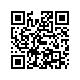 附表1一般房屋建築費及辦公室翻修費單位面積造價表附表2-1一般房屋建築經費項目檢查表附表2-2一般辦公室翻修經費項目檢查表附表3  建築工程計畫成本組成架構（主辦機關得視情況調整之）附表4-1一般房屋建築計畫成本概算表附表4-2一般辦公室翻修計畫成本概算表費用項目單位編列基準(新臺幣元)說   明壹、人事費一、編制內員工依照「全國軍公教員工待遇支給要點」規定核實編列。二、約聘(僱)人員酬金人月薪點129.7按核定薪點核實編列。三、地方民意代表之研究費、出席費及助理費用依照「地方民意代表費用支給及村里長事務補助費補助條例」規定核實編列。四、加班費依照「各機關加班費支給辦法」、「勞動基準法」等相關規定，按業務需要核實編列。五、兼課鐘點費(一)公立大專校院兼任教師一、依照「公立大專校院兼任教師鐘點費支給基準表」規定核實編列。二、夜間授課時間為下午6時以後。三、專任教師超時授課鐘點費支給基準比照左列基準編列。1.日間授課一、依照「公立大專校院兼任教師鐘點費支給基準表」規定核實編列。二、夜間授課時間為下午6時以後。三、專任教師超時授課鐘點費支給基準比照左列基準編列。(1)教授人時995一、依照「公立大專校院兼任教師鐘點費支給基準表」規定核實編列。二、夜間授課時間為下午6時以後。三、專任教師超時授課鐘點費支給基準比照左列基準編列。(2)副教授人時855一、依照「公立大專校院兼任教師鐘點費支給基準表」規定核實編列。二、夜間授課時間為下午6時以後。三、專任教師超時授課鐘點費支給基準比照左列基準編列。(3)助理教授人時795一、依照「公立大專校院兼任教師鐘點費支給基準表」規定核實編列。二、夜間授課時間為下午6時以後。三、專任教師超時授課鐘點費支給基準比照左列基準編列。(4)講師人時725一、依照「公立大專校院兼任教師鐘點費支給基準表」規定核實編列。二、夜間授課時間為下午6時以後。三、專任教師超時授課鐘點費支給基準比照左列基準編列。2.夜間授課一、依照「公立大專校院兼任教師鐘點費支給基準表」規定核實編列。二、夜間授課時間為下午6時以後。三、專任教師超時授課鐘點費支給基準比照左列基準編列。(1)教授人時1,035一、依照「公立大專校院兼任教師鐘點費支給基準表」規定核實編列。二、夜間授課時間為下午6時以後。三、專任教師超時授課鐘點費支給基準比照左列基準編列。(2)副教授人時885一、依照「公立大專校院兼任教師鐘點費支給基準表」規定核實編列。二、夜間授課時間為下午6時以後。三、專任教師超時授課鐘點費支給基準比照左列基準編列。(3)助理教授人時835一、依照「公立大專校院兼任教師鐘點費支給基準表」規定核實編列。二、夜間授課時間為下午6時以後。三、專任教師超時授課鐘點費支給基準比照左列基準編列。(4)講師人時770一、依照「公立大專校院兼任教師鐘點費支給基準表」規定核實編列。二、夜間授課時間為下午6時以後。三、專任教師超時授課鐘點費支給基準比照左列基準編列。(二)公立中小學兼任及代課教師人時依照「公立中小學兼任及代課教師鐘點費支給基準表」規定核實編列。(三)其他專案核准項目依各該專案核准之基準計列。貳、業務費一、兼職費依照「軍公教人員兼職費支給表」規定，並於編列基準範圍內核實編列。(一)簡任人月3,500依照「軍公教人員兼職費支給表」規定，並於編列基準範圍內核實編列。(二)薦任人月3,000依照「軍公教人員兼職費支給表」規定，並於編列基準範圍內核實編列。(三)委任人月2,500依照「軍公教人員兼職費支給表」規定，並於編列基準範圍內核實編列。二、講座鐘點費一、依照「講座鐘點費支給表」核實編列。二、主辦機關辦理專題演講，專題演講人員各場次報酬標準，得衡酌講座國際（內）聲譽、學術地位、演講內容及延聘難易程度等相關條件自行核定支給。(一)授課講座一、依照「講座鐘點費支給表」核實編列。二、主辦機關辦理專題演講，專題演講人員各場次報酬標準，得衡酌講座國際（內）聲譽、學術地位、演講內容及延聘難易程度等相關條件自行核定支給。1.外聘:一、依照「講座鐘點費支給表」核實編列。二、主辦機關辦理專題演講，專題演講人員各場次報酬標準，得衡酌講座國際（內）聲譽、學術地位、演講內容及延聘難易程度等相關條件自行核定支給。(1)國內專家學者人節2,000一、依照「講座鐘點費支給表」核實編列。二、主辦機關辦理專題演講，專題演講人員各場次報酬標準，得衡酌講座國際（內）聲譽、學術地位、演講內容及延聘難易程度等相關條件自行核定支給。(2)與主辦機關（構）、學校有隸屬關係之機關(構)學校人員人節1,500一、依照「講座鐘點費支給表」核實編列。二、主辦機關辦理專題演講，專題演講人員各場次報酬標準，得衡酌講座國際（內）聲譽、學術地位、演講內容及延聘難易程度等相關條件自行核定支給。2.內聘:主辦機關（構）學校人員人節1,000一、依照「講座鐘點費支給表」核實編列。二、主辦機關辦理專題演講，專題演講人員各場次報酬標準，得衡酌講座國際（內）聲譽、學術地位、演講內容及延聘難易程度等相關條件自行核定支給。(二)講座助理人節按同一課程講座鐘點費1/2計列一、依照「講座鐘點費支給表」核實編列。二、主辦機關辦理專題演講，專題演講人員各場次報酬標準，得衡酌講座國際（內）聲譽、學術地位、演講內容及延聘難易程度等相關條件自行核定支給。三、出席費每次2,500依照「中央政府各機關學校出席費及稿費支給要點」規定，並於編列基準範圍內核實編列。四、稿費依照「中央政府各機關學校出席費及稿費支給要點」規定，並依「中央政府各機關學校稿費支給基準數額表」核實編列。五、文康活動費人年3,000一、依照「中央各機關學校員工文康活動實施要點」規定，並按機關僱用之員工人數計列，經費內容包括藝文活動(含藝文欣賞及競賽等)及康樂活動（含各類社團、體能競賽、慶生、聯誼、服務、休閒等）所需。二、以工程管理費支應之人員，其文康活動費應依「中央政府各機關工程管理費支用要點」規定於工程管理費額度內支應。三、各機關得在不超過左列基準上限及其僱用之員工總數內，視契約性質、業務需要、預算額度或財政狀況等另訂規範據以編列。六、車輛油料費一、各機關應切實貫徹節能減碳措施，依各種公務車輛用油、氣種類、價格，在左列基準範圍內核實編列。但如有特殊需求，得敘明理由核實計列。二、電動汽車、機車不得編列油料費。三、汽油、柴油應憑加油摺（卡）加油。四、首長、副首長(含相當或比照)之專用車及特種車油料得依業務需要核實編列。五、小客車及客貨兩用車已逾15年者，不得編列油料。(一)小客車、小貨車、小客貨兩用車月輛一、各機關應切實貫徹節能減碳措施，依各種公務車輛用油、氣種類、價格，在左列基準範圍內核實編列。但如有特殊需求，得敘明理由核實計列。二、電動汽車、機車不得編列油料費。三、汽油、柴油應憑加油摺（卡）加油。四、首長、副首長(含相當或比照)之專用車及特種車油料得依業務需要核實編列。五、小客車及客貨兩用車已逾15年者，不得編列油料。(二)大客車、大貨車月輛一、各機關應切實貫徹節能減碳措施，依各種公務車輛用油、氣種類、價格，在左列基準範圍內核實編列。但如有特殊需求，得敘明理由核實計列。二、電動汽車、機車不得編列油料費。三、汽油、柴油應憑加油摺（卡）加油。四、首長、副首長(含相當或比照)之專用車及特種車油料得依業務需要核實編列。五、小客車及客貨兩用車已逾15年者，不得編列油料。(三)消防車試車費月輛41公升一、各機關應切實貫徹節能減碳措施，依各種公務車輛用油、氣種類、價格，在左列基準範圍內核實編列。但如有特殊需求，得敘明理由核實計列。二、電動汽車、機車不得編列油料費。三、汽油、柴油應憑加油摺（卡）加油。四、首長、副首長(含相當或比照)之專用車及特種車油料得依業務需要核實編列。五、小客車及客貨兩用車已逾15年者，不得編列油料。(四)油氣雙燃料車一、各機關應切實貫徹節能減碳措施，依各種公務車輛用油、氣種類、價格，在左列基準範圍內核實編列。但如有特殊需求，得敘明理由核實計列。二、電動汽車、機車不得編列油料費。三、汽油、柴油應憑加油摺（卡）加油。四、首長、副首長(含相當或比照)之專用車及特種車油料得依業務需要核實編列。五、小客車及客貨兩用車已逾15年者，不得編列油料。1.汽油月輛71公升一、各機關應切實貫徹節能減碳措施，依各種公務車輛用油、氣種類、價格，在左列基準範圍內核實編列。但如有特殊需求，得敘明理由核實計列。二、電動汽車、機車不得編列油料費。三、汽油、柴油應憑加油摺（卡）加油。四、首長、副首長(含相當或比照)之專用車及特種車油料得依業務需要核實編列。五、小客車及客貨兩用車已逾15年者，不得編列油料。2.液化石油氣月輛81公升一、各機關應切實貫徹節能減碳措施，依各種公務車輛用油、氣種類、價格，在左列基準範圍內核實編列。但如有特殊需求，得敘明理由核實計列。二、電動汽車、機車不得編列油料費。三、汽油、柴油應憑加油摺（卡）加油。四、首長、副首長(含相當或比照)之專用車及特種車油料得依業務需要核實編列。五、小客車及客貨兩用車已逾15年者，不得編列油料。(五)油電混合動力車月輛95公升一、各機關應切實貫徹節能減碳措施，依各種公務車輛用油、氣種類、價格，在左列基準範圍內核實編列。但如有特殊需求，得敘明理由核實計列。二、電動汽車、機車不得編列油料費。三、汽油、柴油應憑加油摺（卡）加油。四、首長、副首長(含相當或比照)之專用車及特種車油料得依業務需要核實編列。五、小客車及客貨兩用車已逾15年者，不得編列油料。(六)機車月輛26公升一、各機關應切實貫徹節能減碳措施，依各種公務車輛用油、氣種類、價格，在左列基準範圍內核實編列。但如有特殊需求，得敘明理由核實計列。二、電動汽車、機車不得編列油料費。三、汽油、柴油應憑加油摺（卡）加油。四、首長、副首長(含相當或比照)之專用車及特種車油料得依業務需要核實編列。五、小客車及客貨兩用車已逾15年者，不得編列油料。七、車輛養護費一、各機關車輛養護費，應在左列基準範圍內核實編列，如車輛購置年數跨養護費2編列級距者，得於較高級距基準範圍內計算編列。但如有特殊需求，得敘明理由核實計列。二、特種車、電動機車及警用機車養護費得依業務需要核實編列。三、小客車及客貨兩用車已逾15年者，不得編列養護費。(一)非電動汽車養護費一、各機關車輛養護費，應在左列基準範圍內核實編列，如車輛購置年數跨養護費2編列級距者，得於較高級距基準範圍內計算編列。但如有特殊需求，得敘明理由核實計列。二、特種車、電動機車及警用機車養護費得依業務需要核實編列。三、小客車及客貨兩用車已逾15年者，不得編列養護費。1.購置未滿2年年輛8,500一、各機關車輛養護費，應在左列基準範圍內核實編列，如車輛購置年數跨養護費2編列級距者，得於較高級距基準範圍內計算編列。但如有特殊需求，得敘明理由核實計列。二、特種車、電動機車及警用機車養護費得依業務需要核實編列。三、小客車及客貨兩用車已逾15年者，不得編列養護費。2.購置滿2年未滿4年年輛25,500一、各機關車輛養護費，應在左列基準範圍內核實編列，如車輛購置年數跨養護費2編列級距者，得於較高級距基準範圍內計算編列。但如有特殊需求，得敘明理由核實計列。二、特種車、電動機車及警用機車養護費得依業務需要核實編列。三、小客車及客貨兩用車已逾15年者，不得編列養護費。3.購置滿4年未滿6年年輛34,000一、各機關車輛養護費，應在左列基準範圍內核實編列，如車輛購置年數跨養護費2編列級距者，得於較高級距基準範圍內計算編列。但如有特殊需求，得敘明理由核實計列。二、特種車、電動機車及警用機車養護費得依業務需要核實編列。三、小客車及客貨兩用車已逾15年者，不得編列養護費。4.購置滿6年以上年輛51,000一、各機關車輛養護費，應在左列基準範圍內核實編列，如車輛購置年數跨養護費2編列級距者，得於較高級距基準範圍內計算編列。但如有特殊需求，得敘明理由核實計列。二、特種車、電動機車及警用機車養護費得依業務需要核實編列。三、小客車及客貨兩用車已逾15年者，不得編列養護費。(二)電動汽車養護費一、各機關車輛養護費，應在左列基準範圍內核實編列，如車輛購置年數跨養護費2編列級距者，得於較高級距基準範圍內計算編列。但如有特殊需求，得敘明理由核實計列。二、特種車、電動機車及警用機車養護費得依業務需要核實編列。三、小客車及客貨兩用車已逾15年者，不得編列養護費。1.購置未滿2年年輛8,300一、各機關車輛養護費，應在左列基準範圍內核實編列，如車輛購置年數跨養護費2編列級距者，得於較高級距基準範圍內計算編列。但如有特殊需求，得敘明理由核實計列。二、特種車、電動機車及警用機車養護費得依業務需要核實編列。三、小客車及客貨兩用車已逾15年者，不得編列養護費。2.購置滿2年未滿4年年輛23,000一、各機關車輛養護費，應在左列基準範圍內核實編列，如車輛購置年數跨養護費2編列級距者，得於較高級距基準範圍內計算編列。但如有特殊需求，得敘明理由核實計列。二、特種車、電動機車及警用機車養護費得依業務需要核實編列。三、小客車及客貨兩用車已逾15年者，不得編列養護費。3.購置滿4年未滿6年年輛28,000一、各機關車輛養護費，應在左列基準範圍內核實編列，如車輛購置年數跨養護費2編列級距者，得於較高級距基準範圍內計算編列。但如有特殊需求，得敘明理由核實計列。二、特種車、電動機車及警用機車養護費得依業務需要核實編列。三、小客車及客貨兩用車已逾15年者，不得編列養護費。4.購置滿6年以上年輛37,000一、各機關車輛養護費，應在左列基準範圍內核實編列，如車輛購置年數跨養護費2編列級距者，得於較高級距基準範圍內計算編列。但如有特殊需求，得敘明理由核實計列。二、特種車、電動機車及警用機車養護費得依業務需要核實編列。三、小客車及客貨兩用車已逾15年者，不得編列養護費。(三)公務機車養護費年輛1,700一、各機關車輛養護費，應在左列基準範圍內核實編列，如車輛購置年數跨養護費2編列級距者，得於較高級距基準範圍內計算編列。但如有特殊需求，得敘明理由核實計列。二、特種車、電動機車及警用機車養護費得依業務需要核實編列。三、小客車及客貨兩用車已逾15年者，不得編列養護費。八、辦公房舍及員工宿舍修繕費離島地區按左列基準增加30%範圍內編列；本島山地原住民地區按左列基準增加12%範圍內編列；本島平地原住民地區按左列基準增加10%範圍內編列；其他地區按左列基準範圍內編列。但如有特殊需求，得敘明理由核實計列。(一)鋼筋混凝土建造一、租用之房舍按左列基準1/2編列。二、使用30年以上者，得增加50%編列。1.100平方公尺以內年8,553一、租用之房舍按左列基準1/2編列。二、使用30年以上者，得增加50%編列。2.超過100平方公尺部分年每增加增列62元一、租用之房舍按左列基準1/2編列。二、使用30年以上者，得增加50%編列。(二)加強磚造：一、租用之房舍按左列基準1/2編列。二、使用30年以上者，得增加50%編列。1.100平方公尺以內年9,562一、租用之房舍按左列基準1/2編列。二、使用30年以上者，得增加50%編列。2.超過100平方公尺部分年每增加增列82元一、租用之房舍按左列基準1/2編列。二、使用30年以上者，得增加50%編列。九、辦公器具養護費人年1,048按預算內職員、警察、駐警、消防、約聘僱人員及民意代表之人數計列。但如有特殊需求，得敘明理由核實計列。十、電動車輛電費及電池租賃費(一)電動汽車電費月輛450度電(二)電動汽車電池租賃費月輛10,000十一、車輛保險費一、直轄市、縣(市)、鄉(鎮、市、直轄市山地原住民區)共同部分另有規定者，依其規定。二、幼童專用車、行駛特定路線或區域之大客車、特種車、中央政府機關首長及副首長(含相當或比照)之專用車，得依實際需要核實編列保險費。其他公務車輛若有其他特殊業務需求，得說明核實計列。三、小客車及客貨兩用車已逾15年者，不得編列保險費。(一)小客車年輛2,483一、直轄市、縣(市)、鄉(鎮、市、直轄市山地原住民區)共同部分另有規定者，依其規定。二、幼童專用車、行駛特定路線或區域之大客車、特種車、中央政府機關首長及副首長(含相當或比照)之專用車，得依實際需要核實編列保險費。其他公務車輛若有其他特殊業務需求，得說明核實計列。三、小客車及客貨兩用車已逾15年者，不得編列保險費。(二)小客貨兩用車年輛2,915一、直轄市、縣(市)、鄉(鎮、市、直轄市山地原住民區)共同部分另有規定者，依其規定。二、幼童專用車、行駛特定路線或區域之大客車、特種車、中央政府機關首長及副首長(含相當或比照)之專用車，得依實際需要核實編列保險費。其他公務車輛若有其他特殊業務需求，得說明核實計列。三、小客車及客貨兩用車已逾15年者，不得編列保險費。(三)大客車年輛10,895一、直轄市、縣(市)、鄉(鎮、市、直轄市山地原住民區)共同部分另有規定者，依其規定。二、幼童專用車、行駛特定路線或區域之大客車、特種車、中央政府機關首長及副首長(含相當或比照)之專用車，得依實際需要核實編列保險費。其他公務車輛若有其他特殊業務需求，得說明核實計列。三、小客車及客貨兩用車已逾15年者，不得編列保險費。(四)大貨車一、直轄市、縣(市)、鄉(鎮、市、直轄市山地原住民區)共同部分另有規定者，依其規定。二、幼童專用車、行駛特定路線或區域之大客車、特種車、中央政府機關首長及副首長(含相當或比照)之專用車，得依實際需要核實編列保險費。其他公務車輛若有其他特殊業務需求，得說明核實計列。三、小客車及客貨兩用車已逾15年者，不得編列保險費。~9噸年輛9,551一、直轄市、縣(市)、鄉(鎮、市、直轄市山地原住民區)共同部分另有規定者，依其規定。二、幼童專用車、行駛特定路線或區域之大客車、特種車、中央政府機關首長及副首長(含相當或比照)之專用車，得依實際需要核實編列保險費。其他公務車輛若有其他特殊業務需求，得說明核實計列。三、小客車及客貨兩用車已逾15年者，不得編列保險費。~15噸年輛11,142一、直轄市、縣(市)、鄉(鎮、市、直轄市山地原住民區)共同部分另有規定者，依其規定。二、幼童專用車、行駛特定路線或區域之大客車、特種車、中央政府機關首長及副首長(含相當或比照)之專用車，得依實際需要核實編列保險費。其他公務車輛若有其他特殊業務需求，得說明核實計列。三、小客車及客貨兩用車已逾15年者，不得編列保險費。噸以上年輛13,145一、直轄市、縣(市)、鄉(鎮、市、直轄市山地原住民區)共同部分另有規定者，依其規定。二、幼童專用車、行駛特定路線或區域之大客車、特種車、中央政府機關首長及副首長(含相當或比照)之專用車，得依實際需要核實編列保險費。其他公務車輛若有其他特殊業務需求，得說明核實計列。三、小客車及客貨兩用車已逾15年者，不得編列保險費。(五)小貨車年輛3,747一、直轄市、縣(市)、鄉(鎮、市、直轄市山地原住民區)共同部分另有規定者，依其規定。二、幼童專用車、行駛特定路線或區域之大客車、特種車、中央政府機關首長及副首長(含相當或比照)之專用車，得依實際需要核實編列保險費。其他公務車輛若有其他特殊業務需求，得說明核實計列。三、小客車及客貨兩用車已逾15年者，不得編列保險費。(六)機車一、直轄市、縣(市)、鄉(鎮、市、直轄市山地原住民區)共同部分另有規定者，依其規定。二、幼童專用車、行駛特定路線或區域之大客車、特種車、中央政府機關首長及副首長(含相當或比照)之專用車，得依實際需要核實編列保險費。其他公務車輛若有其他特殊業務需求，得說明核實計列。三、小客車及客貨兩用車已逾15年者，不得編列保險費。1.輕型年輛435一、直轄市、縣(市)、鄉(鎮、市、直轄市山地原住民區)共同部分另有規定者，依其規定。二、幼童專用車、行駛特定路線或區域之大客車、特種車、中央政府機關首長及副首長(含相當或比照)之專用車，得依實際需要核實編列保險費。其他公務車輛若有其他特殊業務需求，得說明核實計列。三、小客車及客貨兩用車已逾15年者，不得編列保險費。2.重型年輛711一、直轄市、縣(市)、鄉(鎮、市、直轄市山地原住民區)共同部分另有規定者，依其規定。二、幼童專用車、行駛特定路線或區域之大客車、特種車、中央政府機關首長及副首長(含相當或比照)之專用車，得依實際需要核實編列保險費。其他公務車輛若有其他特殊業務需求，得說明核實計列。三、小客車及客貨兩用車已逾15年者，不得編列保險費。十二、租賃車輛費依照「中央政府各機關學校購置及租賃公務車輛作業要點」規定辦理及核實編列。十三、直轄市共同部分(一)議事業務運作經費部分1.地方民意代表費用（研究費、出席費及助理費用除外）依照「地方民意代表費用支給及村里長事務補助費補助條例」規定核實編列。2.定期大會、臨時大會開會費日7,0003.編印議事錄、議會公報及刊物在不超過上年度預算數額度內，按實際需要核實編列。4.業務管理(1)各種年節、紀念活動費人年10,000一、辦理各種年節(包括春節聯歡)及議會週年紀念等活動經費。二、按現任議員人數編列統籌運用。(2)各種比賽經費一、參加各種球賽、技藝競賽之服裝、旅運費及其他經費。二、本項無論市內（外）每年合計以3次為限，並按市內（外）基準分別核實編列。甲.市內次60,000一、參加各種球賽、技藝競賽之服裝、旅運費及其他經費。二、本項無論市內（外）每年合計以3次為限，並按市內（外）基準分別核實編列。乙.市外次400,000一、參加各種球賽、技藝競賽之服裝、旅運費及其他經費。二、本項無論市內（外）每年合計以3次為限，並按市內（外）基準分別核實編列。(3)各種贈品、紀念章(徽)等班年1,000一、贈送公私立高中（職）、國中、小學畢業生獎狀獎品費及其他各種接待贈品費。二、按當年度轄內公私立高中（職）、國中、小學畢業生班數編列。(4)各種慰勞費年500,000敬軍、勞軍及慈善機構等慰問經費。5.國內經建考察人年30,000一、辦理議員國內考察經費。二、按現任議員人數編列統籌運用。(二)特別費1.市長月112,500-150,000由直轄市政府視其財政狀況，在左列特別費每月列支基準範圍內，自行決定預算編列數。2.副市長月44,200-75,000由直轄市政府視其財政狀況，在左列特別費每月列支基準範圍內，自行決定預算編列數。3.市政府（議會）秘書長 月39,7004.市政府（議會）副秘書長月19,5005.市政府所屬一級機關首長月39,7006.市政府所屬一級機關副首長月19,5007.市政府所屬二級機關首長本項機關預算員額包括職員、約聘僱人員及技工、工友、駕駛。(1)首長官職等列簡任第10職等（含最高職等列簡任第10職等）、第11職等（含最高職等列簡任第11職等）本項機關預算員額包括職員、約聘僱人員及技工、工友、駕駛。甲.機關預算員額在150人以上者月15,000本項機關預算員額包括職員、約聘僱人員及技工、工友、駕駛。乙.機關預算員額未滿150人者月12,700本項機關預算員額包括職員、約聘僱人員及技工、工友、駕駛。(2)首長官職等列薦任第9職等（含最高職等列薦任第9職等）本項機關預算員額包括職員、約聘僱人員及技工、工友、駕駛。甲.機關預算員額在150人以上者月10,500本項機關預算員額包括職員、約聘僱人員及技工、工友、駕駛。乙.機關預算員額在100人以上未滿150人者月8,200本項機關預算員額包括職員、約聘僱人員及技工、工友、駕駛。丙.機關預算員額未滿100人者月6,000本項機關預算員額包括職員、約聘僱人員及技工、工友、駕駛。(3)首長官職等列薦任第8職等月3,7008.區長月19,500(三)市政府(議會)首長及副首長之專用車保險費1.市（議）長年輛52,0002.副市（議）長年輛42,0003.市政府（議會）秘書長年輛40,0004.市政府（議會）副秘書長年輛36,000十四、縣(市)共同部分(一)議事業務運作經費部分依內政部台內中民字第0910079065號函及台內中民字第0920089202號函訂定。1.地方民意代表費用（研究費、出席費及助理費用除外）依「地方民意代表費用支給及村里長事務補助費補助條例」規定核實編列。2.定期大會、臨時大會開會費日3,5003.編印議事錄、議會公報及刊物在不超過上年度預算數額度內，按實際需要核實編列。4.業務管理(1)各種年節、紀念活動費人年5,000一、辦理各種年節（包括春節聯歡）及議會週年紀念等活動經費。二、按現任議員人數編列統籌運用。(2)各種比賽經費一、參加各種球賽、技藝競賽之服裝、旅運費及其他經費。二、本項無論縣（市）內（外）每年合計以3次為限，並按縣（市）內（外）基準分別核實編列。甲.縣(市)內次30,000一、參加各種球賽、技藝競賽之服裝、旅運費及其他經費。二、本項無論縣（市）內（外）每年合計以3次為限，並按縣（市）內（外）基準分別核實編列。乙.縣(市)外次200,000一、參加各種球賽、技藝競賽之服裝、旅運費及其他經費。二、本項無論縣（市）內（外）每年合計以3次為限，並按縣（市）內（外）基準分別核實編列。(3)各種贈品、紀念章(徽)等班年500一、贈送縣（市）立高中、國中、小學畢業生獎狀獎品費及其他各種接待贈品費。二、按當年轄內縣（市）立高中及公私立國中、小學畢業生班數編列。(4)各種慰勞費年250,000敬軍、勞軍及慈善機構等慰問經費。5.國內經建考察人年15,000一、辦理議員國內考察經費。二、按現任議員人數編列統籌運用。6.其他議事運作業務各項費用本項編列合計數，不得超過「地方民意代表費用支給及村里長事務補助費補助條例」規定費用項目(不含公費助理適用勞動基準法之相關費用)、前述2至5項及縣(市)議會對黨(政)團補助費規定得編列合計總額百分之十。（二）機要費一、編制員額部分：按縣(市)政府(不含府外機關)正式編制員額（不含約聘僱人員、技工、工友、駕駛）每人每年1,875元為計算基準乘算。二、人口數部分：(一)離島地區：澎湖縣、金門縣及連江縣3個縣政府，為45萬元。(二)省轄市：1.轄區人口數未滿30萬人者，為120萬元。2.轄區人口數超過30萬人至未滿50萬人部分，每人每年以0.75元計算。3.轄區人口數超過50萬人至未滿100萬人部分，每人每年以0.45元計算。4.轄區人口數超過100萬人至未滿200萬人部分，每人每年以0.3元計算。(三)縣：1.轄區人口數未滿30萬人者，為60萬元。2.轄區人口數超過30萬人至未滿50萬人部分，每人每年以0.75元計算。3.轄區人口數超過50萬人至未滿100萬人部分，每人每年以0.45元計算。4.轄區人口數超過100萬人至未滿200萬人部分，每人每年以0.3元計算。5.轄區人口數超過200萬人部分，每人每年以0.15元計算。三、前2項合計為最高編列數額。一、縣(市)政府致贈花圈、花籃、匾額、喜幛及輓聯等經費。二、人口數以內政部112年6月底之人口統計資料數據為計列基準。三、本項費用，應統一於「一般行政」業務計畫項下，以「機要費」二級用途別科目編列。(三)特別費1.縣（巿）長月66,0002.副縣（巿）長月33,0003.縣（巿）政府(議會)秘書長月23,2004.縣（市）政府府外各機關首長(1)一級機關首長(依地方行政機關組織準則第5條規定設置)甲.機關編制員額在3,000人以上者月23,200乙.機關編制員額在1,000人以上未滿3,000人者月19,800丙.機關編制員額未滿1,000人者月17,200(2)二級機關首長（依地方行政機關組織準則第5條規定設置）月6,0005.區長(1)人口數在20萬人以上者月20,700(2)人口數在10萬人以上未滿20萬人者月19,700(3)人口數在5萬人以上未滿10萬人者月18,700(4)人口數未滿5萬人者月17,700(四)縣（市）長及議長之專用車保險費年輛42,000(五)警政部分1.警察局長工作活動費月5,0002.副局長、分局長工作活動費人月1,000(六)消防部分1.消防局長工作活動費月5,0002.副局長、大隊長工作活動費人月1,000十五、鄉(鎮、市、直轄市山地原住民區)共同部分(一)議事業務運作經費部分依內政部台內中民字第0910079065號函及台內中民字第0920089202號函訂定。1.地方民意代表費用（研究費及出席費除外）依照「地方民意代表費用支給及村里長事務補助費補助條例」規定核實編列。2.定期大會、臨時大會開會費(1)鄉(鎮、直轄市山地原住民區)甲.鄉鎮區民代表人數未滿15人者次7,000乙.鄉鎮區民代表人數在15人以上者次8,000(2)縣轄市甲.市民代表人數未滿15人者次8,000乙.市民代表人數在15人以上者次9,0003.編印議事錄、代表會公報及刊物在不超過上年度預算數額度內，按實際需要核實編列。4.業務管理(1)各種年節、紀念活動費人年3,000一、辦理全年各項慶典、年節（包括春節聯歡）、代表會週年紀念等活動經費。二、按現任代表人數編列統籌運用。(2)各種贈品、紀念章(徽)等班年300一、贈送國中、小學畢業生獎狀獎品費及其他各種接待贈品費。二、按當年轄內公私立國中、小學畢業生班數，衡酌財政狀況核實編列。5.國內經建考察 人年12,000一、辦理鄉（鎮、市、直轄市山地原住民區）民代表國內考察經費。二、按現任代表人數編列統籌運用。6.其他議事運作業務各項費用本項編列合計數，不得超過「地方民意代表費用支給及村里長事務補助費補助條例」規定費用項目及前述2至5項規定得編列合計總額百分之十。(二)機要費一、編制員額部分：按鄉（鎮、市、直轄市山地原住民區）公所(不含所外機關)正式編制員額（不含約聘僱人員、技工、工友、駕駛）每人每年1,875元為計算基準乘算。二、人口數部分：(一)轄區人口數未滿1萬人者，為4萬5,000元。(二)轄區人口數超過1萬人者：1.轄區人口數超過1萬人，未滿3萬人者，為6萬元。2.轄區人口數超過3萬人至未滿5萬人部分，每人每年以0.75元計算。3.轄區人口數超過5萬人至未滿10萬人部分，每人每年以0.45元計算。4.轄區人口數超過10萬人至未滿20萬人部分，每人每年以0.3元計算。5.轄區人口數超過20萬人部分，每人每年以0.15元計算。三、前2項合計為最高編列數額。一、鄉（鎮、市、直轄市山地原住民區）公所致贈花圈、花籃、匾額、喜幛及輓聯等經費。二、人口數以內政部112年6月底之人口統計資料數據為計列基準。三、本項費用，應統一於「一般行政」業務計畫項下，以「機要費」二級用途別科目編列。(三)特別費1.鄉（鎮、市、直轄市山地原住民區）長(1)人口數在20萬人以上者月20,700(2)人口數在10萬人以上未滿20萬人者月19,700(3)人口數在5萬人以上未滿10萬人者月18,700(4)人口數未滿5萬人者月17,7002.縣轄市副市長（人口超過30萬人以上者）月10,300(四)鄉(鎮、市、直轄市山地原住民區)長及鄉(鎮、市、直轄市山地原住民區)民代表會主席之專用車保險費年輛42,000叁、設備及投資一、建築及設備(ㄧ)一般房屋建築費及辦公室翻修費使用本項費用編列基準估算工程經費，請依附件「一般房屋建築費及辦公室翻修費使用說明」辦理。(二)電動機車充電樁設置費充電樁設置工程費按左列基準編列為原則，若有停車位場地特殊或距離總電源較遠等因素，得說明核實計列。1.充電樁設備，輸出50~120VDC，100A，24KW(一對二)套300,000充電樁設置工程費按左列基準編列為原則，若有停車位場地特殊或距離總電源較遠等因素，得說明核實計列。2.充電系統設備(含資訊服務主機)，具備多合一感應支付模組，輸出50~120VDC，100A，24KW (一對二)套600,000充電樁設置工程費按左列基準編列為原則，若有停車位場地特殊或距離總電源較遠等因素，得說明核實計列。3.充電樁設置工程，含配電、配管、配線基本工程座300,000充電樁設置工程費按左列基準編列為原則，若有停車位場地特殊或距離總電源較遠等因素，得說明核實計列。二、交通及運輸設備(一)燃油小客車一、左列基準均已包括節能標章車種；完稅價格140萬元以內電動小客車、電動小貨車含所需各項配備，但不含貨物稅；其餘車輛含所需之各項配備及貨物稅。二、屬免貨物稅之車種，按免稅價格核實編列。三、汰換或新購各式公務車輛，除特種車、大客車、客貨兩用車、大貨車及駐外機構車輛外，應優先編列購置電動車。但如因特殊業務需要，車輛常態性出勤一趟(天)來回里程數超過電池供應最大里程，且搭乘高鐵、大眾運輸系統有困難，或另無較有效率之替代方案者，報經其主管機關核准，得編列油電混合動力車或燃油車，並應依左列編列基準辦理。已編列購置電動車預算者，應確實依原定預算項目執行。四、各式首長、副首長專用車編列基準適用方式，依下列說明辦理：(一)中央政府各機關學校：依照「中央政府各機關學校購置及租賃公務車輛作業要點」規定，在左列基準範圍內編列。(二)直轄市政府：1.市(議)長，比照左列部會首長。2.副市(議)長、市政府(議會)秘書長，比照左列部會副首長。3.市政府(議會)副秘書長、一級機關首長及副首長，比照左列中央三級機關首長。(三)縣(市)政府:1.縣(市)(議)長，比照左列部會首長。2.副縣(市)(議)長，比照左列部會副首長。3.縣(市)政府(議會)秘書長，比照左列中央三級機關首長。(四)鄉(鎮、市、直轄市山地原住民區)長及鄉(鎮、市、直轄市山地原住民區)民代表會主席，比照左列中央三級機關首長。五、直轄市長、縣(市)長專用車屆汰換年限，倘有轄內偏遠地區（依內政部定義）災害勘查需要，因購置燃油小客車(標準如左列）未符需求者，得選擇購置四輪傳動車輛，惟應於排氣量2500cc上限內，按每輛132萬元編列預算。六、8-9人座小客車排氣量已超過一般公務小客車1800cc，應專案報行政院或直轄市、縣（市）政府核准始得購置。七、各機關購置公務車輛如有業務特殊需要，因購置一般小客車、客貨兩用車未符需求者，得選擇購置四輪傳動客貨兩用車，並應按左列編列基準範圍內編列預算。如仍有購置四輪傳動小客車需求，應依「中央政府各機關學校購置及租賃公務車輛作業要點」第4點第2項規定辦理，惟排氣量仍應於c上限內購置。八、公務車輛(不含機車)具下列情形之一者，得辦理汰換：(一)已屆滿15年。(二)行駛里程數逾25萬公里。(三)大客車滿12年；偵緝(防)車、警用巡邏車滿7年；其餘車輛滿10年。且行駛里程數逾12萬5,000公里。但其他法律或基於法律授權之法規另有規定者，不在此限。(四)救護車滿5年，得依「救護車及救護車營業機構設置設立許可管理辦法」規定辦理展延，最長得延長至10年。(五)駐外機構用車滿10年或行駛里程逾12萬5,000公里。(六)為汰換燃油車為電動車，符合下列條件之一者，得提前辦理汰換：1.已屆滿12年。2.行駛里程數逾20萬公里。3.大客車滿10年；其餘車輛滿8年。且行駛里程數逾10萬公里。九、依規定汰換之車輛，得留用替代現有效能較差之公務車輛，但被替代之公務車輛應辦理財產報廢。十、公務車輛符合車輛管理手冊第39點第2項規定，應辦理財產報廢。十一、本項特種車係指符合道路交通安全規則第2 條第1 項第7 款規定之汽車。十二、地方以接受補（協）助經費購置公務汽車，準用「中央政府各機關學校購置及租賃公務車輛作業要點」之規定，除有特殊需求，並依該要點第4點第2項規定程序報准外，其購價應依左列編列基準辦理，不得逾越。十三、各機關公務小客車及客貨兩用車經行政院核定配置數者，在配置總數範圍內已編列汰購公務小客車或客貨兩用車預算，於執行時如有互為變更需要，由各機關本權責，並依「中央政府各機關學校購置及租賃公務車輛作業要點」第4點及第7點規定辦理。1.部會首長專用車（不得超過2500cc）輛1,190,000一、左列基準均已包括節能標章車種；完稅價格140萬元以內電動小客車、電動小貨車含所需各項配備，但不含貨物稅；其餘車輛含所需之各項配備及貨物稅。二、屬免貨物稅之車種，按免稅價格核實編列。三、汰換或新購各式公務車輛，除特種車、大客車、客貨兩用車、大貨車及駐外機構車輛外，應優先編列購置電動車。但如因特殊業務需要，車輛常態性出勤一趟(天)來回里程數超過電池供應最大里程，且搭乘高鐵、大眾運輸系統有困難，或另無較有效率之替代方案者，報經其主管機關核准，得編列油電混合動力車或燃油車，並應依左列編列基準辦理。已編列購置電動車預算者，應確實依原定預算項目執行。四、各式首長、副首長專用車編列基準適用方式，依下列說明辦理：(一)中央政府各機關學校：依照「中央政府各機關學校購置及租賃公務車輛作業要點」規定，在左列基準範圍內編列。(二)直轄市政府：1.市(議)長，比照左列部會首長。2.副市(議)長、市政府(議會)秘書長，比照左列部會副首長。3.市政府(議會)副秘書長、一級機關首長及副首長，比照左列中央三級機關首長。(三)縣(市)政府:1.縣(市)(議)長，比照左列部會首長。2.副縣(市)(議)長，比照左列部會副首長。3.縣(市)政府(議會)秘書長，比照左列中央三級機關首長。(四)鄉(鎮、市、直轄市山地原住民區)長及鄉(鎮、市、直轄市山地原住民區)民代表會主席，比照左列中央三級機關首長。五、直轄市長、縣(市)長專用車屆汰換年限，倘有轄內偏遠地區（依內政部定義）災害勘查需要，因購置燃油小客車(標準如左列）未符需求者，得選擇購置四輪傳動車輛，惟應於排氣量2500cc上限內，按每輛132萬元編列預算。六、8-9人座小客車排氣量已超過一般公務小客車1800cc，應專案報行政院或直轄市、縣（市）政府核准始得購置。七、各機關購置公務車輛如有業務特殊需要，因購置一般小客車、客貨兩用車未符需求者，得選擇購置四輪傳動客貨兩用車，並應按左列編列基準範圍內編列預算。如仍有購置四輪傳動小客車需求，應依「中央政府各機關學校購置及租賃公務車輛作業要點」第4點第2項規定辦理，惟排氣量仍應於c上限內購置。八、公務車輛(不含機車)具下列情形之一者，得辦理汰換：(一)已屆滿15年。(二)行駛里程數逾25萬公里。(三)大客車滿12年；偵緝(防)車、警用巡邏車滿7年；其餘車輛滿10年。且行駛里程數逾12萬5,000公里。但其他法律或基於法律授權之法規另有規定者，不在此限。(四)救護車滿5年，得依「救護車及救護車營業機構設置設立許可管理辦法」規定辦理展延，最長得延長至10年。(五)駐外機構用車滿10年或行駛里程逾12萬5,000公里。(六)為汰換燃油車為電動車，符合下列條件之一者，得提前辦理汰換：1.已屆滿12年。2.行駛里程數逾20萬公里。3.大客車滿10年；其餘車輛滿8年。且行駛里程數逾10萬公里。九、依規定汰換之車輛，得留用替代現有效能較差之公務車輛，但被替代之公務車輛應辦理財產報廢。十、公務車輛符合車輛管理手冊第39點第2項規定，應辦理財產報廢。十一、本項特種車係指符合道路交通安全規則第2 條第1 項第7 款規定之汽車。十二、地方以接受補（協）助經費購置公務汽車，準用「中央政府各機關學校購置及租賃公務車輛作業要點」之規定，除有特殊需求，並依該要點第4點第2項規定程序報准外，其購價應依左列編列基準辦理，不得逾越。十三、各機關公務小客車及客貨兩用車經行政院核定配置數者，在配置總數範圍內已編列汰購公務小客車或客貨兩用車預算，於執行時如有互為變更需要，由各機關本權責，並依「中央政府各機關學校購置及租賃公務車輛作業要點」第4點及第7點規定辦理。2.部會副首長專用車（不得超過2000cc）輛930,000一、左列基準均已包括節能標章車種；完稅價格140萬元以內電動小客車、電動小貨車含所需各項配備，但不含貨物稅；其餘車輛含所需之各項配備及貨物稅。二、屬免貨物稅之車種，按免稅價格核實編列。三、汰換或新購各式公務車輛，除特種車、大客車、客貨兩用車、大貨車及駐外機構車輛外，應優先編列購置電動車。但如因特殊業務需要，車輛常態性出勤一趟(天)來回里程數超過電池供應最大里程，且搭乘高鐵、大眾運輸系統有困難，或另無較有效率之替代方案者，報經其主管機關核准，得編列油電混合動力車或燃油車，並應依左列編列基準辦理。已編列購置電動車預算者，應確實依原定預算項目執行。四、各式首長、副首長專用車編列基準適用方式，依下列說明辦理：(一)中央政府各機關學校：依照「中央政府各機關學校購置及租賃公務車輛作業要點」規定，在左列基準範圍內編列。(二)直轄市政府：1.市(議)長，比照左列部會首長。2.副市(議)長、市政府(議會)秘書長，比照左列部會副首長。3.市政府(議會)副秘書長、一級機關首長及副首長，比照左列中央三級機關首長。(三)縣(市)政府:1.縣(市)(議)長，比照左列部會首長。2.副縣(市)(議)長，比照左列部會副首長。3.縣(市)政府(議會)秘書長，比照左列中央三級機關首長。(四)鄉(鎮、市、直轄市山地原住民區)長及鄉(鎮、市、直轄市山地原住民區)民代表會主席，比照左列中央三級機關首長。五、直轄市長、縣(市)長專用車屆汰換年限，倘有轄內偏遠地區（依內政部定義）災害勘查需要，因購置燃油小客車(標準如左列）未符需求者，得選擇購置四輪傳動車輛，惟應於排氣量2500cc上限內，按每輛132萬元編列預算。六、8-9人座小客車排氣量已超過一般公務小客車1800cc，應專案報行政院或直轄市、縣（市）政府核准始得購置。七、各機關購置公務車輛如有業務特殊需要，因購置一般小客車、客貨兩用車未符需求者，得選擇購置四輪傳動客貨兩用車，並應按左列編列基準範圍內編列預算。如仍有購置四輪傳動小客車需求，應依「中央政府各機關學校購置及租賃公務車輛作業要點」第4點第2項規定辦理，惟排氣量仍應於c上限內購置。八、公務車輛(不含機車)具下列情形之一者，得辦理汰換：(一)已屆滿15年。(二)行駛里程數逾25萬公里。(三)大客車滿12年；偵緝(防)車、警用巡邏車滿7年；其餘車輛滿10年。且行駛里程數逾12萬5,000公里。但其他法律或基於法律授權之法規另有規定者，不在此限。(四)救護車滿5年，得依「救護車及救護車營業機構設置設立許可管理辦法」規定辦理展延，最長得延長至10年。(五)駐外機構用車滿10年或行駛里程逾12萬5,000公里。(六)為汰換燃油車為電動車，符合下列條件之一者，得提前辦理汰換：1.已屆滿12年。2.行駛里程數逾20萬公里。3.大客車滿10年；其餘車輛滿8年。且行駛里程數逾10萬公里。九、依規定汰換之車輛，得留用替代現有效能較差之公務車輛，但被替代之公務車輛應辦理財產報廢。十、公務車輛符合車輛管理手冊第39點第2項規定，應辦理財產報廢。十一、本項特種車係指符合道路交通安全規則第2 條第1 項第7 款規定之汽車。十二、地方以接受補（協）助經費購置公務汽車，準用「中央政府各機關學校購置及租賃公務車輛作業要點」之規定，除有特殊需求，並依該要點第4點第2項規定程序報准外，其購價應依左列編列基準辦理，不得逾越。十三、各機關公務小客車及客貨兩用車經行政院核定配置數者，在配置總數範圍內已編列汰購公務小客車或客貨兩用車預算，於執行時如有互為變更需要，由各機關本權責，並依「中央政府各機關學校購置及租賃公務車輛作業要點」第4點及第7點規定辦理。3.中央三級機關首長專用車及公務小客車（不得超過1800cc）輛770,000一、左列基準均已包括節能標章車種；完稅價格140萬元以內電動小客車、電動小貨車含所需各項配備，但不含貨物稅；其餘車輛含所需之各項配備及貨物稅。二、屬免貨物稅之車種，按免稅價格核實編列。三、汰換或新購各式公務車輛，除特種車、大客車、客貨兩用車、大貨車及駐外機構車輛外，應優先編列購置電動車。但如因特殊業務需要，車輛常態性出勤一趟(天)來回里程數超過電池供應最大里程，且搭乘高鐵、大眾運輸系統有困難，或另無較有效率之替代方案者，報經其主管機關核准，得編列油電混合動力車或燃油車，並應依左列編列基準辦理。已編列購置電動車預算者，應確實依原定預算項目執行。四、各式首長、副首長專用車編列基準適用方式，依下列說明辦理：(一)中央政府各機關學校：依照「中央政府各機關學校購置及租賃公務車輛作業要點」規定，在左列基準範圍內編列。(二)直轄市政府：1.市(議)長，比照左列部會首長。2.副市(議)長、市政府(議會)秘書長，比照左列部會副首長。3.市政府(議會)副秘書長、一級機關首長及副首長，比照左列中央三級機關首長。(三)縣(市)政府:1.縣(市)(議)長，比照左列部會首長。2.副縣(市)(議)長，比照左列部會副首長。3.縣(市)政府(議會)秘書長，比照左列中央三級機關首長。(四)鄉(鎮、市、直轄市山地原住民區)長及鄉(鎮、市、直轄市山地原住民區)民代表會主席，比照左列中央三級機關首長。五、直轄市長、縣(市)長專用車屆汰換年限，倘有轄內偏遠地區（依內政部定義）災害勘查需要，因購置燃油小客車(標準如左列）未符需求者，得選擇購置四輪傳動車輛，惟應於排氣量2500cc上限內，按每輛132萬元編列預算。六、8-9人座小客車排氣量已超過一般公務小客車1800cc，應專案報行政院或直轄市、縣（市）政府核准始得購置。七、各機關購置公務車輛如有業務特殊需要，因購置一般小客車、客貨兩用車未符需求者，得選擇購置四輪傳動客貨兩用車，並應按左列編列基準範圍內編列預算。如仍有購置四輪傳動小客車需求，應依「中央政府各機關學校購置及租賃公務車輛作業要點」第4點第2項規定辦理，惟排氣量仍應於c上限內購置。八、公務車輛(不含機車)具下列情形之一者，得辦理汰換：(一)已屆滿15年。(二)行駛里程數逾25萬公里。(三)大客車滿12年；偵緝(防)車、警用巡邏車滿7年；其餘車輛滿10年。且行駛里程數逾12萬5,000公里。但其他法律或基於法律授權之法規另有規定者，不在此限。(四)救護車滿5年，得依「救護車及救護車營業機構設置設立許可管理辦法」規定辦理展延，最長得延長至10年。(五)駐外機構用車滿10年或行駛里程逾12萬5,000公里。(六)為汰換燃油車為電動車，符合下列條件之一者，得提前辦理汰換：1.已屆滿12年。2.行駛里程數逾20萬公里。3.大客車滿10年；其餘車輛滿8年。且行駛里程數逾10萬公里。九、依規定汰換之車輛，得留用替代現有效能較差之公務車輛，但被替代之公務車輛應辦理財產報廢。十、公務車輛符合車輛管理手冊第39點第2項規定，應辦理財產報廢。十一、本項特種車係指符合道路交通安全規則第2 條第1 項第7 款規定之汽車。十二、地方以接受補（協）助經費購置公務汽車，準用「中央政府各機關學校購置及租賃公務車輛作業要點」之規定，除有特殊需求，並依該要點第4點第2項規定程序報准外，其購價應依左列編列基準辦理，不得逾越。十三、各機關公務小客車及客貨兩用車經行政院核定配置數者，在配置總數範圍內已編列汰購公務小客車或客貨兩用車預算，於執行時如有互為變更需要，由各機關本權責，並依「中央政府各機關學校購置及租賃公務車輛作業要點」第4點及第7點規定辦理。    4.8-9人座1,540,000一、左列基準均已包括節能標章車種；完稅價格140萬元以內電動小客車、電動小貨車含所需各項配備，但不含貨物稅；其餘車輛含所需之各項配備及貨物稅。二、屬免貨物稅之車種，按免稅價格核實編列。三、汰換或新購各式公務車輛，除特種車、大客車、客貨兩用車、大貨車及駐外機構車輛外，應優先編列購置電動車。但如因特殊業務需要，車輛常態性出勤一趟(天)來回里程數超過電池供應最大里程，且搭乘高鐵、大眾運輸系統有困難，或另無較有效率之替代方案者，報經其主管機關核准，得編列油電混合動力車或燃油車，並應依左列編列基準辦理。已編列購置電動車預算者，應確實依原定預算項目執行。四、各式首長、副首長專用車編列基準適用方式，依下列說明辦理：(一)中央政府各機關學校：依照「中央政府各機關學校購置及租賃公務車輛作業要點」規定，在左列基準範圍內編列。(二)直轄市政府：1.市(議)長，比照左列部會首長。2.副市(議)長、市政府(議會)秘書長，比照左列部會副首長。3.市政府(議會)副秘書長、一級機關首長及副首長，比照左列中央三級機關首長。(三)縣(市)政府:1.縣(市)(議)長，比照左列部會首長。2.副縣(市)(議)長，比照左列部會副首長。3.縣(市)政府(議會)秘書長，比照左列中央三級機關首長。(四)鄉(鎮、市、直轄市山地原住民區)長及鄉(鎮、市、直轄市山地原住民區)民代表會主席，比照左列中央三級機關首長。五、直轄市長、縣(市)長專用車屆汰換年限，倘有轄內偏遠地區（依內政部定義）災害勘查需要，因購置燃油小客車(標準如左列）未符需求者，得選擇購置四輪傳動車輛，惟應於排氣量2500cc上限內，按每輛132萬元編列預算。六、8-9人座小客車排氣量已超過一般公務小客車1800cc，應專案報行政院或直轄市、縣（市）政府核准始得購置。七、各機關購置公務車輛如有業務特殊需要，因購置一般小客車、客貨兩用車未符需求者，得選擇購置四輪傳動客貨兩用車，並應按左列編列基準範圍內編列預算。如仍有購置四輪傳動小客車需求，應依「中央政府各機關學校購置及租賃公務車輛作業要點」第4點第2項規定辦理，惟排氣量仍應於c上限內購置。八、公務車輛(不含機車)具下列情形之一者，得辦理汰換：(一)已屆滿15年。(二)行駛里程數逾25萬公里。(三)大客車滿12年；偵緝(防)車、警用巡邏車滿7年；其餘車輛滿10年。且行駛里程數逾12萬5,000公里。但其他法律或基於法律授權之法規另有規定者，不在此限。(四)救護車滿5年，得依「救護車及救護車營業機構設置設立許可管理辦法」規定辦理展延，最長得延長至10年。(五)駐外機構用車滿10年或行駛里程逾12萬5,000公里。(六)為汰換燃油車為電動車，符合下列條件之一者，得提前辦理汰換：1.已屆滿12年。2.行駛里程數逾20萬公里。3.大客車滿10年；其餘車輛滿8年。且行駛里程數逾10萬公里。九、依規定汰換之車輛，得留用替代現有效能較差之公務車輛，但被替代之公務車輛應辦理財產報廢。十、公務車輛符合車輛管理手冊第39點第2項規定，應辦理財產報廢。十一、本項特種車係指符合道路交通安全規則第2 條第1 項第7 款規定之汽車。十二、地方以接受補（協）助經費購置公務汽車，準用「中央政府各機關學校購置及租賃公務車輛作業要點」之規定，除有特殊需求，並依該要點第4點第2項規定程序報准外，其購價應依左列編列基準辦理，不得逾越。十三、各機關公務小客車及客貨兩用車經行政院核定配置數者，在配置總數範圍內已編列汰購公務小客車或客貨兩用車預算，於執行時如有互為變更需要，由各機關本權責，並依「中央政府各機關學校購置及租賃公務車輛作業要點」第4點及第7點規定辦理。(二)小客貨兩用車一、左列基準均已包括節能標章車種；完稅價格140萬元以內電動小客車、電動小貨車含所需各項配備，但不含貨物稅；其餘車輛含所需之各項配備及貨物稅。二、屬免貨物稅之車種，按免稅價格核實編列。三、汰換或新購各式公務車輛，除特種車、大客車、客貨兩用車、大貨車及駐外機構車輛外，應優先編列購置電動車。但如因特殊業務需要，車輛常態性出勤一趟(天)來回里程數超過電池供應最大里程，且搭乘高鐵、大眾運輸系統有困難，或另無較有效率之替代方案者，報經其主管機關核准，得編列油電混合動力車或燃油車，並應依左列編列基準辦理。已編列購置電動車預算者，應確實依原定預算項目執行。四、各式首長、副首長專用車編列基準適用方式，依下列說明辦理：(一)中央政府各機關學校：依照「中央政府各機關學校購置及租賃公務車輛作業要點」規定，在左列基準範圍內編列。(二)直轄市政府：1.市(議)長，比照左列部會首長。2.副市(議)長、市政府(議會)秘書長，比照左列部會副首長。3.市政府(議會)副秘書長、一級機關首長及副首長，比照左列中央三級機關首長。(三)縣(市)政府:1.縣(市)(議)長，比照左列部會首長。2.副縣(市)(議)長，比照左列部會副首長。3.縣(市)政府(議會)秘書長，比照左列中央三級機關首長。(四)鄉(鎮、市、直轄市山地原住民區)長及鄉(鎮、市、直轄市山地原住民區)民代表會主席，比照左列中央三級機關首長。五、直轄市長、縣(市)長專用車屆汰換年限，倘有轄內偏遠地區（依內政部定義）災害勘查需要，因購置燃油小客車(標準如左列）未符需求者，得選擇購置四輪傳動車輛，惟應於排氣量2500cc上限內，按每輛132萬元編列預算。六、8-9人座小客車排氣量已超過一般公務小客車1800cc，應專案報行政院或直轄市、縣（市）政府核准始得購置。七、各機關購置公務車輛如有業務特殊需要，因購置一般小客車、客貨兩用車未符需求者，得選擇購置四輪傳動客貨兩用車，並應按左列編列基準範圍內編列預算。如仍有購置四輪傳動小客車需求，應依「中央政府各機關學校購置及租賃公務車輛作業要點」第4點第2項規定辦理，惟排氣量仍應於c上限內購置。八、公務車輛(不含機車)具下列情形之一者，得辦理汰換：(一)已屆滿15年。(二)行駛里程數逾25萬公里。(三)大客車滿12年；偵緝(防)車、警用巡邏車滿7年；其餘車輛滿10年。且行駛里程數逾12萬5,000公里。但其他法律或基於法律授權之法規另有規定者，不在此限。(四)救護車滿5年，得依「救護車及救護車營業機構設置設立許可管理辦法」規定辦理展延，最長得延長至10年。(五)駐外機構用車滿10年或行駛里程逾12萬5,000公里。(六)為汰換燃油車為電動車，符合下列條件之一者，得提前辦理汰換：1.已屆滿12年。2.行駛里程數逾20萬公里。3.大客車滿10年；其餘車輛滿8年。且行駛里程數逾10萬公里。九、依規定汰換之車輛，得留用替代現有效能較差之公務車輛，但被替代之公務車輛應辦理財產報廢。十、公務車輛符合車輛管理手冊第39點第2項規定，應辦理財產報廢。十一、本項特種車係指符合道路交通安全規則第2 條第1 項第7 款規定之汽車。十二、地方以接受補（協）助經費購置公務汽車，準用「中央政府各機關學校購置及租賃公務車輛作業要點」之規定，除有特殊需求，並依該要點第4點第2項規定程序報准外，其購價應依左列編列基準辦理，不得逾越。十三、各機關公務小客車及客貨兩用車經行政院核定配置數者，在配置總數範圍內已編列汰購公務小客車或客貨兩用車預算，於執行時如有互為變更需要，由各機關本權責，並依「中央政府各機關學校購置及租賃公務車輛作業要點」第4點及第7點規定辦理。1.5人座輛800,000一、左列基準均已包括節能標章車種；完稅價格140萬元以內電動小客車、電動小貨車含所需各項配備，但不含貨物稅；其餘車輛含所需之各項配備及貨物稅。二、屬免貨物稅之車種，按免稅價格核實編列。三、汰換或新購各式公務車輛，除特種車、大客車、客貨兩用車、大貨車及駐外機構車輛外，應優先編列購置電動車。但如因特殊業務需要，車輛常態性出勤一趟(天)來回里程數超過電池供應最大里程，且搭乘高鐵、大眾運輸系統有困難，或另無較有效率之替代方案者，報經其主管機關核准，得編列油電混合動力車或燃油車，並應依左列編列基準辦理。已編列購置電動車預算者，應確實依原定預算項目執行。四、各式首長、副首長專用車編列基準適用方式，依下列說明辦理：(一)中央政府各機關學校：依照「中央政府各機關學校購置及租賃公務車輛作業要點」規定，在左列基準範圍內編列。(二)直轄市政府：1.市(議)長，比照左列部會首長。2.副市(議)長、市政府(議會)秘書長，比照左列部會副首長。3.市政府(議會)副秘書長、一級機關首長及副首長，比照左列中央三級機關首長。(三)縣(市)政府:1.縣(市)(議)長，比照左列部會首長。2.副縣(市)(議)長，比照左列部會副首長。3.縣(市)政府(議會)秘書長，比照左列中央三級機關首長。(四)鄉(鎮、市、直轄市山地原住民區)長及鄉(鎮、市、直轄市山地原住民區)民代表會主席，比照左列中央三級機關首長。五、直轄市長、縣(市)長專用車屆汰換年限，倘有轄內偏遠地區（依內政部定義）災害勘查需要，因購置燃油小客車(標準如左列）未符需求者，得選擇購置四輪傳動車輛，惟應於排氣量2500cc上限內，按每輛132萬元編列預算。六、8-9人座小客車排氣量已超過一般公務小客車1800cc，應專案報行政院或直轄市、縣（市）政府核准始得購置。七、各機關購置公務車輛如有業務特殊需要，因購置一般小客車、客貨兩用車未符需求者，得選擇購置四輪傳動客貨兩用車，並應按左列編列基準範圍內編列預算。如仍有購置四輪傳動小客車需求，應依「中央政府各機關學校購置及租賃公務車輛作業要點」第4點第2項規定辦理，惟排氣量仍應於c上限內購置。八、公務車輛(不含機車)具下列情形之一者，得辦理汰換：(一)已屆滿15年。(二)行駛里程數逾25萬公里。(三)大客車滿12年；偵緝(防)車、警用巡邏車滿7年；其餘車輛滿10年。且行駛里程數逾12萬5,000公里。但其他法律或基於法律授權之法規另有規定者，不在此限。(四)救護車滿5年，得依「救護車及救護車營業機構設置設立許可管理辦法」規定辦理展延，最長得延長至10年。(五)駐外機構用車滿10年或行駛里程逾12萬5,000公里。(六)為汰換燃油車為電動車，符合下列條件之一者，得提前辦理汰換：1.已屆滿12年。2.行駛里程數逾20萬公里。3.大客車滿10年；其餘車輛滿8年。且行駛里程數逾10萬公里。九、依規定汰換之車輛，得留用替代現有效能較差之公務車輛，但被替代之公務車輛應辦理財產報廢。十、公務車輛符合車輛管理手冊第39點第2項規定，應辦理財產報廢。十一、本項特種車係指符合道路交通安全規則第2 條第1 項第7 款規定之汽車。十二、地方以接受補（協）助經費購置公務汽車，準用「中央政府各機關學校購置及租賃公務車輛作業要點」之規定，除有特殊需求，並依該要點第4點第2項規定程序報准外，其購價應依左列編列基準辦理，不得逾越。十三、各機關公務小客車及客貨兩用車經行政院核定配置數者，在配置總數範圍內已編列汰購公務小客車或客貨兩用車預算，於執行時如有互為變更需要，由各機關本權責，並依「中央政府各機關學校購置及租賃公務車輛作業要點」第4點及第7點規定辦理。2.8人座輛850,000一、左列基準均已包括節能標章車種；完稅價格140萬元以內電動小客車、電動小貨車含所需各項配備，但不含貨物稅；其餘車輛含所需之各項配備及貨物稅。二、屬免貨物稅之車種，按免稅價格核實編列。三、汰換或新購各式公務車輛，除特種車、大客車、客貨兩用車、大貨車及駐外機構車輛外，應優先編列購置電動車。但如因特殊業務需要，車輛常態性出勤一趟(天)來回里程數超過電池供應最大里程，且搭乘高鐵、大眾運輸系統有困難，或另無較有效率之替代方案者，報經其主管機關核准，得編列油電混合動力車或燃油車，並應依左列編列基準辦理。已編列購置電動車預算者，應確實依原定預算項目執行。四、各式首長、副首長專用車編列基準適用方式，依下列說明辦理：(一)中央政府各機關學校：依照「中央政府各機關學校購置及租賃公務車輛作業要點」規定，在左列基準範圍內編列。(二)直轄市政府：1.市(議)長，比照左列部會首長。2.副市(議)長、市政府(議會)秘書長，比照左列部會副首長。3.市政府(議會)副秘書長、一級機關首長及副首長，比照左列中央三級機關首長。(三)縣(市)政府:1.縣(市)(議)長，比照左列部會首長。2.副縣(市)(議)長，比照左列部會副首長。3.縣(市)政府(議會)秘書長，比照左列中央三級機關首長。(四)鄉(鎮、市、直轄市山地原住民區)長及鄉(鎮、市、直轄市山地原住民區)民代表會主席，比照左列中央三級機關首長。五、直轄市長、縣(市)長專用車屆汰換年限，倘有轄內偏遠地區（依內政部定義）災害勘查需要，因購置燃油小客車(標準如左列）未符需求者，得選擇購置四輪傳動車輛，惟應於排氣量2500cc上限內，按每輛132萬元編列預算。六、8-9人座小客車排氣量已超過一般公務小客車1800cc，應專案報行政院或直轄市、縣（市）政府核准始得購置。七、各機關購置公務車輛如有業務特殊需要，因購置一般小客車、客貨兩用車未符需求者，得選擇購置四輪傳動客貨兩用車，並應按左列編列基準範圍內編列預算。如仍有購置四輪傳動小客車需求，應依「中央政府各機關學校購置及租賃公務車輛作業要點」第4點第2項規定辦理，惟排氣量仍應於c上限內購置。八、公務車輛(不含機車)具下列情形之一者，得辦理汰換：(一)已屆滿15年。(二)行駛里程數逾25萬公里。(三)大客車滿12年；偵緝(防)車、警用巡邏車滿7年；其餘車輛滿10年。且行駛里程數逾12萬5,000公里。但其他法律或基於法律授權之法規另有規定者，不在此限。(四)救護車滿5年，得依「救護車及救護車營業機構設置設立許可管理辦法」規定辦理展延，最長得延長至10年。(五)駐外機構用車滿10年或行駛里程逾12萬5,000公里。(六)為汰換燃油車為電動車，符合下列條件之一者，得提前辦理汰換：1.已屆滿12年。2.行駛里程數逾20萬公里。3.大客車滿10年；其餘車輛滿8年。且行駛里程數逾10萬公里。九、依規定汰換之車輛，得留用替代現有效能較差之公務車輛，但被替代之公務車輛應辦理財產報廢。十、公務車輛符合車輛管理手冊第39點第2項規定，應辦理財產報廢。十一、本項特種車係指符合道路交通安全規則第2 條第1 項第7 款規定之汽車。十二、地方以接受補（協）助經費購置公務汽車，準用「中央政府各機關學校購置及租賃公務車輛作業要點」之規定，除有特殊需求，並依該要點第4點第2項規定程序報准外，其購價應依左列編列基準辦理，不得逾越。十三、各機關公務小客車及客貨兩用車經行政院核定配置數者，在配置總數範圍內已編列汰購公務小客車或客貨兩用車預算，於執行時如有互為變更需要，由各機關本權責，並依「中央政府各機關學校購置及租賃公務車輛作業要點」第4點及第7點規定辦理。3.四輪傳動輛910,000一、左列基準均已包括節能標章車種；完稅價格140萬元以內電動小客車、電動小貨車含所需各項配備，但不含貨物稅；其餘車輛含所需之各項配備及貨物稅。二、屬免貨物稅之車種，按免稅價格核實編列。三、汰換或新購各式公務車輛，除特種車、大客車、客貨兩用車、大貨車及駐外機構車輛外，應優先編列購置電動車。但如因特殊業務需要，車輛常態性出勤一趟(天)來回里程數超過電池供應最大里程，且搭乘高鐵、大眾運輸系統有困難，或另無較有效率之替代方案者，報經其主管機關核准，得編列油電混合動力車或燃油車，並應依左列編列基準辦理。已編列購置電動車預算者，應確實依原定預算項目執行。四、各式首長、副首長專用車編列基準適用方式，依下列說明辦理：(一)中央政府各機關學校：依照「中央政府各機關學校購置及租賃公務車輛作業要點」規定，在左列基準範圍內編列。(二)直轄市政府：1.市(議)長，比照左列部會首長。2.副市(議)長、市政府(議會)秘書長，比照左列部會副首長。3.市政府(議會)副秘書長、一級機關首長及副首長，比照左列中央三級機關首長。(三)縣(市)政府:1.縣(市)(議)長，比照左列部會首長。2.副縣(市)(議)長，比照左列部會副首長。3.縣(市)政府(議會)秘書長，比照左列中央三級機關首長。(四)鄉(鎮、市、直轄市山地原住民區)長及鄉(鎮、市、直轄市山地原住民區)民代表會主席，比照左列中央三級機關首長。五、直轄市長、縣(市)長專用車屆汰換年限，倘有轄內偏遠地區（依內政部定義）災害勘查需要，因購置燃油小客車(標準如左列）未符需求者，得選擇購置四輪傳動車輛，惟應於排氣量2500cc上限內，按每輛132萬元編列預算。六、8-9人座小客車排氣量已超過一般公務小客車1800cc，應專案報行政院或直轄市、縣（市）政府核准始得購置。七、各機關購置公務車輛如有業務特殊需要，因購置一般小客車、客貨兩用車未符需求者，得選擇購置四輪傳動客貨兩用車，並應按左列編列基準範圍內編列預算。如仍有購置四輪傳動小客車需求，應依「中央政府各機關學校購置及租賃公務車輛作業要點」第4點第2項規定辦理，惟排氣量仍應於c上限內購置。八、公務車輛(不含機車)具下列情形之一者，得辦理汰換：(一)已屆滿15年。(二)行駛里程數逾25萬公里。(三)大客車滿12年；偵緝(防)車、警用巡邏車滿7年；其餘車輛滿10年。且行駛里程數逾12萬5,000公里。但其他法律或基於法律授權之法規另有規定者，不在此限。(四)救護車滿5年，得依「救護車及救護車營業機構設置設立許可管理辦法」規定辦理展延，最長得延長至10年。(五)駐外機構用車滿10年或行駛里程逾12萬5,000公里。(六)為汰換燃油車為電動車，符合下列條件之一者，得提前辦理汰換：1.已屆滿12年。2.行駛里程數逾20萬公里。3.大客車滿10年；其餘車輛滿8年。且行駛里程數逾10萬公里。九、依規定汰換之車輛，得留用替代現有效能較差之公務車輛，但被替代之公務車輛應辦理財產報廢。十、公務車輛符合車輛管理手冊第39點第2項規定，應辦理財產報廢。十一、本項特種車係指符合道路交通安全規則第2 條第1 項第7 款規定之汽車。十二、地方以接受補（協）助經費購置公務汽車，準用「中央政府各機關學校購置及租賃公務車輛作業要點」之規定，除有特殊需求，並依該要點第4點第2項規定程序報准外，其購價應依左列編列基準辦理，不得逾越。十三、各機關公務小客車及客貨兩用車經行政院核定配置數者，在配置總數範圍內已編列汰購公務小客車或客貨兩用車預算，於執行時如有互為變更需要，由各機關本權責，並依「中央政府各機關學校購置及租賃公務車輛作業要點」第4點及第7點規定辦理。(三)大客車輛個案循「中央政府各機關學校購置及租賃公務車輛作業要點」第2點第3款規定之購置大客車程序，由機關將所需車款、購價及理由等資料併同報經行政院或直轄市、縣（市）政府核准後辦理。一、左列基準均已包括節能標章車種；完稅價格140萬元以內電動小客車、電動小貨車含所需各項配備，但不含貨物稅；其餘車輛含所需之各項配備及貨物稅。二、屬免貨物稅之車種，按免稅價格核實編列。三、汰換或新購各式公務車輛，除特種車、大客車、客貨兩用車、大貨車及駐外機構車輛外，應優先編列購置電動車。但如因特殊業務需要，車輛常態性出勤一趟(天)來回里程數超過電池供應最大里程，且搭乘高鐵、大眾運輸系統有困難，或另無較有效率之替代方案者，報經其主管機關核准，得編列油電混合動力車或燃油車，並應依左列編列基準辦理。已編列購置電動車預算者，應確實依原定預算項目執行。四、各式首長、副首長專用車編列基準適用方式，依下列說明辦理：(一)中央政府各機關學校：依照「中央政府各機關學校購置及租賃公務車輛作業要點」規定，在左列基準範圍內編列。(二)直轄市政府：1.市(議)長，比照左列部會首長。2.副市(議)長、市政府(議會)秘書長，比照左列部會副首長。3.市政府(議會)副秘書長、一級機關首長及副首長，比照左列中央三級機關首長。(三)縣(市)政府:1.縣(市)(議)長，比照左列部會首長。2.副縣(市)(議)長，比照左列部會副首長。3.縣(市)政府(議會)秘書長，比照左列中央三級機關首長。(四)鄉(鎮、市、直轄市山地原住民區)長及鄉(鎮、市、直轄市山地原住民區)民代表會主席，比照左列中央三級機關首長。五、直轄市長、縣(市)長專用車屆汰換年限，倘有轄內偏遠地區（依內政部定義）災害勘查需要，因購置燃油小客車(標準如左列）未符需求者，得選擇購置四輪傳動車輛，惟應於排氣量2500cc上限內，按每輛132萬元編列預算。六、8-9人座小客車排氣量已超過一般公務小客車1800cc，應專案報行政院或直轄市、縣（市）政府核准始得購置。七、各機關購置公務車輛如有業務特殊需要，因購置一般小客車、客貨兩用車未符需求者，得選擇購置四輪傳動客貨兩用車，並應按左列編列基準範圍內編列預算。如仍有購置四輪傳動小客車需求，應依「中央政府各機關學校購置及租賃公務車輛作業要點」第4點第2項規定辦理，惟排氣量仍應於c上限內購置。八、公務車輛(不含機車)具下列情形之一者，得辦理汰換：(一)已屆滿15年。(二)行駛里程數逾25萬公里。(三)大客車滿12年；偵緝(防)車、警用巡邏車滿7年；其餘車輛滿10年。且行駛里程數逾12萬5,000公里。但其他法律或基於法律授權之法規另有規定者，不在此限。(四)救護車滿5年，得依「救護車及救護車營業機構設置設立許可管理辦法」規定辦理展延，最長得延長至10年。(五)駐外機構用車滿10年或行駛里程逾12萬5,000公里。(六)為汰換燃油車為電動車，符合下列條件之一者，得提前辦理汰換：1.已屆滿12年。2.行駛里程數逾20萬公里。3.大客車滿10年；其餘車輛滿8年。且行駛里程數逾10萬公里。九、依規定汰換之車輛，得留用替代現有效能較差之公務車輛，但被替代之公務車輛應辦理財產報廢。十、公務車輛符合車輛管理手冊第39點第2項規定，應辦理財產報廢。十一、本項特種車係指符合道路交通安全規則第2 條第1 項第7 款規定之汽車。十二、地方以接受補（協）助經費購置公務汽車，準用「中央政府各機關學校購置及租賃公務車輛作業要點」之規定，除有特殊需求，並依該要點第4點第2項規定程序報准外，其購價應依左列編列基準辦理，不得逾越。十三、各機關公務小客車及客貨兩用車經行政院核定配置數者，在配置總數範圍內已編列汰購公務小客車或客貨兩用車預算，於執行時如有互為變更需要，由各機關本權責，並依「中央政府各機關學校購置及租賃公務車輛作業要點」第4點及第7點規定辦理。(四)貨車輛依市價(含貨物稅)個案核實編列。一、左列基準均已包括節能標章車種；完稅價格140萬元以內電動小客車、電動小貨車含所需各項配備，但不含貨物稅；其餘車輛含所需之各項配備及貨物稅。二、屬免貨物稅之車種，按免稅價格核實編列。三、汰換或新購各式公務車輛，除特種車、大客車、客貨兩用車、大貨車及駐外機構車輛外，應優先編列購置電動車。但如因特殊業務需要，車輛常態性出勤一趟(天)來回里程數超過電池供應最大里程，且搭乘高鐵、大眾運輸系統有困難，或另無較有效率之替代方案者，報經其主管機關核准，得編列油電混合動力車或燃油車，並應依左列編列基準辦理。已編列購置電動車預算者，應確實依原定預算項目執行。四、各式首長、副首長專用車編列基準適用方式，依下列說明辦理：(一)中央政府各機關學校：依照「中央政府各機關學校購置及租賃公務車輛作業要點」規定，在左列基準範圍內編列。(二)直轄市政府：1.市(議)長，比照左列部會首長。2.副市(議)長、市政府(議會)秘書長，比照左列部會副首長。3.市政府(議會)副秘書長、一級機關首長及副首長，比照左列中央三級機關首長。(三)縣(市)政府:1.縣(市)(議)長，比照左列部會首長。2.副縣(市)(議)長，比照左列部會副首長。3.縣(市)政府(議會)秘書長，比照左列中央三級機關首長。(四)鄉(鎮、市、直轄市山地原住民區)長及鄉(鎮、市、直轄市山地原住民區)民代表會主席，比照左列中央三級機關首長。五、直轄市長、縣(市)長專用車屆汰換年限，倘有轄內偏遠地區（依內政部定義）災害勘查需要，因購置燃油小客車(標準如左列）未符需求者，得選擇購置四輪傳動車輛，惟應於排氣量2500cc上限內，按每輛132萬元編列預算。六、8-9人座小客車排氣量已超過一般公務小客車1800cc，應專案報行政院或直轄市、縣（市）政府核准始得購置。七、各機關購置公務車輛如有業務特殊需要，因購置一般小客車、客貨兩用車未符需求者，得選擇購置四輪傳動客貨兩用車，並應按左列編列基準範圍內編列預算。如仍有購置四輪傳動小客車需求，應依「中央政府各機關學校購置及租賃公務車輛作業要點」第4點第2項規定辦理，惟排氣量仍應於c上限內購置。八、公務車輛(不含機車)具下列情形之一者，得辦理汰換：(一)已屆滿15年。(二)行駛里程數逾25萬公里。(三)大客車滿12年；偵緝(防)車、警用巡邏車滿7年；其餘車輛滿10年。且行駛里程數逾12萬5,000公里。但其他法律或基於法律授權之法規另有規定者，不在此限。(四)救護車滿5年，得依「救護車及救護車營業機構設置設立許可管理辦法」規定辦理展延，最長得延長至10年。(五)駐外機構用車滿10年或行駛里程逾12萬5,000公里。(六)為汰換燃油車為電動車，符合下列條件之一者，得提前辦理汰換：1.已屆滿12年。2.行駛里程數逾20萬公里。3.大客車滿10年；其餘車輛滿8年。且行駛里程數逾10萬公里。九、依規定汰換之車輛，得留用替代現有效能較差之公務車輛，但被替代之公務車輛應辦理財產報廢。十、公務車輛符合車輛管理手冊第39點第2項規定，應辦理財產報廢。十一、本項特種車係指符合道路交通安全規則第2 條第1 項第7 款規定之汽車。十二、地方以接受補（協）助經費購置公務汽車，準用「中央政府各機關學校購置及租賃公務車輛作業要點」之規定，除有特殊需求，並依該要點第4點第2項規定程序報准外，其購價應依左列編列基準辦理，不得逾越。十三、各機關公務小客車及客貨兩用車經行政院核定配置數者，在配置總數範圍內已編列汰購公務小客車或客貨兩用車預算，於執行時如有互為變更需要，由各機關本權責，並依「中央政府各機關學校購置及租賃公務車輛作業要點」第4點及第7點規定辦理。(五)特種車輛依市價(含貨物稅)個案核實編列一、左列基準均已包括節能標章車種；完稅價格140萬元以內電動小客車、電動小貨車含所需各項配備，但不含貨物稅；其餘車輛含所需之各項配備及貨物稅。二、屬免貨物稅之車種，按免稅價格核實編列。三、汰換或新購各式公務車輛，除特種車、大客車、客貨兩用車、大貨車及駐外機構車輛外，應優先編列購置電動車。但如因特殊業務需要，車輛常態性出勤一趟(天)來回里程數超過電池供應最大里程，且搭乘高鐵、大眾運輸系統有困難，或另無較有效率之替代方案者，報經其主管機關核准，得編列油電混合動力車或燃油車，並應依左列編列基準辦理。已編列購置電動車預算者，應確實依原定預算項目執行。四、各式首長、副首長專用車編列基準適用方式，依下列說明辦理：(一)中央政府各機關學校：依照「中央政府各機關學校購置及租賃公務車輛作業要點」規定，在左列基準範圍內編列。(二)直轄市政府：1.市(議)長，比照左列部會首長。2.副市(議)長、市政府(議會)秘書長，比照左列部會副首長。3.市政府(議會)副秘書長、一級機關首長及副首長，比照左列中央三級機關首長。(三)縣(市)政府:1.縣(市)(議)長，比照左列部會首長。2.副縣(市)(議)長，比照左列部會副首長。3.縣(市)政府(議會)秘書長，比照左列中央三級機關首長。(四)鄉(鎮、市、直轄市山地原住民區)長及鄉(鎮、市、直轄市山地原住民區)民代表會主席，比照左列中央三級機關首長。五、直轄市長、縣(市)長專用車屆汰換年限，倘有轄內偏遠地區（依內政部定義）災害勘查需要，因購置燃油小客車(標準如左列）未符需求者，得選擇購置四輪傳動車輛，惟應於排氣量2500cc上限內，按每輛132萬元編列預算。六、8-9人座小客車排氣量已超過一般公務小客車1800cc，應專案報行政院或直轄市、縣（市）政府核准始得購置。七、各機關購置公務車輛如有業務特殊需要，因購置一般小客車、客貨兩用車未符需求者，得選擇購置四輪傳動客貨兩用車，並應按左列編列基準範圍內編列預算。如仍有購置四輪傳動小客車需求，應依「中央政府各機關學校購置及租賃公務車輛作業要點」第4點第2項規定辦理，惟排氣量仍應於c上限內購置。八、公務車輛(不含機車)具下列情形之一者，得辦理汰換：(一)已屆滿15年。(二)行駛里程數逾25萬公里。(三)大客車滿12年；偵緝(防)車、警用巡邏車滿7年；其餘車輛滿10年。且行駛里程數逾12萬5,000公里。但其他法律或基於法律授權之法規另有規定者，不在此限。(四)救護車滿5年，得依「救護車及救護車營業機構設置設立許可管理辦法」規定辦理展延，最長得延長至10年。(五)駐外機構用車滿10年或行駛里程逾12萬5,000公里。(六)為汰換燃油車為電動車，符合下列條件之一者，得提前辦理汰換：1.已屆滿12年。2.行駛里程數逾20萬公里。3.大客車滿10年；其餘車輛滿8年。且行駛里程數逾10萬公里。九、依規定汰換之車輛，得留用替代現有效能較差之公務車輛，但被替代之公務車輛應辦理財產報廢。十、公務車輛符合車輛管理手冊第39點第2項規定，應辦理財產報廢。十一、本項特種車係指符合道路交通安全規則第2 條第1 項第7 款規定之汽車。十二、地方以接受補（協）助經費購置公務汽車，準用「中央政府各機關學校購置及租賃公務車輛作業要點」之規定，除有特殊需求，並依該要點第4點第2項規定程序報准外，其購價應依左列編列基準辦理，不得逾越。十三、各機關公務小客車及客貨兩用車經行政院核定配置數者，在配置總數範圍內已編列汰購公務小客車或客貨兩用車預算，於執行時如有互為變更需要，由各機關本權責，並依「中央政府各機關學校購置及租賃公務車輛作業要點」第4點及第7點規定辦理。(六)電動汽車一、左列基準均已包括節能標章車種；完稅價格140萬元以內電動小客車、電動小貨車含所需各項配備，但不含貨物稅；其餘車輛含所需之各項配備及貨物稅。二、屬免貨物稅之車種，按免稅價格核實編列。三、汰換或新購各式公務車輛，除特種車、大客車、客貨兩用車、大貨車及駐外機構車輛外，應優先編列購置電動車。但如因特殊業務需要，車輛常態性出勤一趟(天)來回里程數超過電池供應最大里程，且搭乘高鐵、大眾運輸系統有困難，或另無較有效率之替代方案者，報經其主管機關核准，得編列油電混合動力車或燃油車，並應依左列編列基準辦理。已編列購置電動車預算者，應確實依原定預算項目執行。四、各式首長、副首長專用車編列基準適用方式，依下列說明辦理：(一)中央政府各機關學校：依照「中央政府各機關學校購置及租賃公務車輛作業要點」規定，在左列基準範圍內編列。(二)直轄市政府：1.市(議)長，比照左列部會首長。2.副市(議)長、市政府(議會)秘書長，比照左列部會副首長。3.市政府(議會)副秘書長、一級機關首長及副首長，比照左列中央三級機關首長。(三)縣(市)政府:1.縣(市)(議)長，比照左列部會首長。2.副縣(市)(議)長，比照左列部會副首長。3.縣(市)政府(議會)秘書長，比照左列中央三級機關首長。(四)鄉(鎮、市、直轄市山地原住民區)長及鄉(鎮、市、直轄市山地原住民區)民代表會主席，比照左列中央三級機關首長。五、直轄市長、縣(市)長專用車屆汰換年限，倘有轄內偏遠地區（依內政部定義）災害勘查需要，因購置燃油小客車(標準如左列）未符需求者，得選擇購置四輪傳動車輛，惟應於排氣量2500cc上限內，按每輛132萬元編列預算。六、8-9人座小客車排氣量已超過一般公務小客車1800cc，應專案報行政院或直轄市、縣（市）政府核准始得購置。七、各機關購置公務車輛如有業務特殊需要，因購置一般小客車、客貨兩用車未符需求者，得選擇購置四輪傳動客貨兩用車，並應按左列編列基準範圍內編列預算。如仍有購置四輪傳動小客車需求，應依「中央政府各機關學校購置及租賃公務車輛作業要點」第4點第2項規定辦理，惟排氣量仍應於c上限內購置。八、公務車輛(不含機車)具下列情形之一者，得辦理汰換：(一)已屆滿15年。(二)行駛里程數逾25萬公里。(三)大客車滿12年；偵緝(防)車、警用巡邏車滿7年；其餘車輛滿10年。且行駛里程數逾12萬5,000公里。但其他法律或基於法律授權之法規另有規定者，不在此限。(四)救護車滿5年，得依「救護車及救護車營業機構設置設立許可管理辦法」規定辦理展延，最長得延長至10年。(五)駐外機構用車滿10年或行駛里程逾12萬5,000公里。(六)為汰換燃油車為電動車，符合下列條件之一者，得提前辦理汰換：1.已屆滿12年。2.行駛里程數逾20萬公里。3.大客車滿10年；其餘車輛滿8年。且行駛里程數逾10萬公里。九、依規定汰換之車輛，得留用替代現有效能較差之公務車輛，但被替代之公務車輛應辦理財產報廢。十、公務車輛符合車輛管理手冊第39點第2項規定，應辦理財產報廢。十一、本項特種車係指符合道路交通安全規則第2 條第1 項第7 款規定之汽車。十二、地方以接受補（協）助經費購置公務汽車，準用「中央政府各機關學校購置及租賃公務車輛作業要點」之規定，除有特殊需求，並依該要點第4點第2項規定程序報准外，其購價應依左列編列基準辦理，不得逾越。十三、各機關公務小客車及客貨兩用車經行政院核定配置數者，在配置總數範圍內已編列汰購公務小客車或客貨兩用車預算，於執行時如有互為變更需要，由各機關本權責，並依「中央政府各機關學校購置及租賃公務車輛作業要點」第4點及第7點規定辦理。1.部會首長專用車(含電池)輛1,950,000一、左列基準均已包括節能標章車種；完稅價格140萬元以內電動小客車、電動小貨車含所需各項配備，但不含貨物稅；其餘車輛含所需之各項配備及貨物稅。二、屬免貨物稅之車種，按免稅價格核實編列。三、汰換或新購各式公務車輛，除特種車、大客車、客貨兩用車、大貨車及駐外機構車輛外，應優先編列購置電動車。但如因特殊業務需要，車輛常態性出勤一趟(天)來回里程數超過電池供應最大里程，且搭乘高鐵、大眾運輸系統有困難，或另無較有效率之替代方案者，報經其主管機關核准，得編列油電混合動力車或燃油車，並應依左列編列基準辦理。已編列購置電動車預算者，應確實依原定預算項目執行。四、各式首長、副首長專用車編列基準適用方式，依下列說明辦理：(一)中央政府各機關學校：依照「中央政府各機關學校購置及租賃公務車輛作業要點」規定，在左列基準範圍內編列。(二)直轄市政府：1.市(議)長，比照左列部會首長。2.副市(議)長、市政府(議會)秘書長，比照左列部會副首長。3.市政府(議會)副秘書長、一級機關首長及副首長，比照左列中央三級機關首長。(三)縣(市)政府:1.縣(市)(議)長，比照左列部會首長。2.副縣(市)(議)長，比照左列部會副首長。3.縣(市)政府(議會)秘書長，比照左列中央三級機關首長。(四)鄉(鎮、市、直轄市山地原住民區)長及鄉(鎮、市、直轄市山地原住民區)民代表會主席，比照左列中央三級機關首長。五、直轄市長、縣(市)長專用車屆汰換年限，倘有轄內偏遠地區（依內政部定義）災害勘查需要，因購置燃油小客車(標準如左列）未符需求者，得選擇購置四輪傳動車輛，惟應於排氣量2500cc上限內，按每輛132萬元編列預算。六、8-9人座小客車排氣量已超過一般公務小客車1800cc，應專案報行政院或直轄市、縣（市）政府核准始得購置。七、各機關購置公務車輛如有業務特殊需要，因購置一般小客車、客貨兩用車未符需求者，得選擇購置四輪傳動客貨兩用車，並應按左列編列基準範圍內編列預算。如仍有購置四輪傳動小客車需求，應依「中央政府各機關學校購置及租賃公務車輛作業要點」第4點第2項規定辦理，惟排氣量仍應於c上限內購置。八、公務車輛(不含機車)具下列情形之一者，得辦理汰換：(一)已屆滿15年。(二)行駛里程數逾25萬公里。(三)大客車滿12年；偵緝(防)車、警用巡邏車滿7年；其餘車輛滿10年。且行駛里程數逾12萬5,000公里。但其他法律或基於法律授權之法規另有規定者，不在此限。(四)救護車滿5年，得依「救護車及救護車營業機構設置設立許可管理辦法」規定辦理展延，最長得延長至10年。(五)駐外機構用車滿10年或行駛里程逾12萬5,000公里。(六)為汰換燃油車為電動車，符合下列條件之一者，得提前辦理汰換：1.已屆滿12年。2.行駛里程數逾20萬公里。3.大客車滿10年；其餘車輛滿8年。且行駛里程數逾10萬公里。九、依規定汰換之車輛，得留用替代現有效能較差之公務車輛，但被替代之公務車輛應辦理財產報廢。十、公務車輛符合車輛管理手冊第39點第2項規定，應辦理財產報廢。十一、本項特種車係指符合道路交通安全規則第2 條第1 項第7 款規定之汽車。十二、地方以接受補（協）助經費購置公務汽車，準用「中央政府各機關學校購置及租賃公務車輛作業要點」之規定，除有特殊需求，並依該要點第4點第2項規定程序報准外，其購價應依左列編列基準辦理，不得逾越。十三、各機關公務小客車及客貨兩用車經行政院核定配置數者，在配置總數範圍內已編列汰購公務小客車或客貨兩用車預算，於執行時如有互為變更需要，由各機關本權責，並依「中央政府各機關學校購置及租賃公務車輛作業要點」第4點及第7點規定辦理。2.部會副首長專用車(含電池)輛1,850,000一、左列基準均已包括節能標章車種；完稅價格140萬元以內電動小客車、電動小貨車含所需各項配備，但不含貨物稅；其餘車輛含所需之各項配備及貨物稅。二、屬免貨物稅之車種，按免稅價格核實編列。三、汰換或新購各式公務車輛，除特種車、大客車、客貨兩用車、大貨車及駐外機構車輛外，應優先編列購置電動車。但如因特殊業務需要，車輛常態性出勤一趟(天)來回里程數超過電池供應最大里程，且搭乘高鐵、大眾運輸系統有困難，或另無較有效率之替代方案者，報經其主管機關核准，得編列油電混合動力車或燃油車，並應依左列編列基準辦理。已編列購置電動車預算者，應確實依原定預算項目執行。四、各式首長、副首長專用車編列基準適用方式，依下列說明辦理：(一)中央政府各機關學校：依照「中央政府各機關學校購置及租賃公務車輛作業要點」規定，在左列基準範圍內編列。(二)直轄市政府：1.市(議)長，比照左列部會首長。2.副市(議)長、市政府(議會)秘書長，比照左列部會副首長。3.市政府(議會)副秘書長、一級機關首長及副首長，比照左列中央三級機關首長。(三)縣(市)政府:1.縣(市)(議)長，比照左列部會首長。2.副縣(市)(議)長，比照左列部會副首長。3.縣(市)政府(議會)秘書長，比照左列中央三級機關首長。(四)鄉(鎮、市、直轄市山地原住民區)長及鄉(鎮、市、直轄市山地原住民區)民代表會主席，比照左列中央三級機關首長。五、直轄市長、縣(市)長專用車屆汰換年限，倘有轄內偏遠地區（依內政部定義）災害勘查需要，因購置燃油小客車(標準如左列）未符需求者，得選擇購置四輪傳動車輛，惟應於排氣量2500cc上限內，按每輛132萬元編列預算。六、8-9人座小客車排氣量已超過一般公務小客車1800cc，應專案報行政院或直轄市、縣（市）政府核准始得購置。七、各機關購置公務車輛如有業務特殊需要，因購置一般小客車、客貨兩用車未符需求者，得選擇購置四輪傳動客貨兩用車，並應按左列編列基準範圍內編列預算。如仍有購置四輪傳動小客車需求，應依「中央政府各機關學校購置及租賃公務車輛作業要點」第4點第2項規定辦理，惟排氣量仍應於c上限內購置。八、公務車輛(不含機車)具下列情形之一者，得辦理汰換：(一)已屆滿15年。(二)行駛里程數逾25萬公里。(三)大客車滿12年；偵緝(防)車、警用巡邏車滿7年；其餘車輛滿10年。且行駛里程數逾12萬5,000公里。但其他法律或基於法律授權之法規另有規定者，不在此限。(四)救護車滿5年，得依「救護車及救護車營業機構設置設立許可管理辦法」規定辦理展延，最長得延長至10年。(五)駐外機構用車滿10年或行駛里程逾12萬5,000公里。(六)為汰換燃油車為電動車，符合下列條件之一者，得提前辦理汰換：1.已屆滿12年。2.行駛里程數逾20萬公里。3.大客車滿10年；其餘車輛滿8年。且行駛里程數逾10萬公里。九、依規定汰換之車輛，得留用替代現有效能較差之公務車輛，但被替代之公務車輛應辦理財產報廢。十、公務車輛符合車輛管理手冊第39點第2項規定，應辦理財產報廢。十一、本項特種車係指符合道路交通安全規則第2 條第1 項第7 款規定之汽車。十二、地方以接受補（協）助經費購置公務汽車，準用「中央政府各機關學校購置及租賃公務車輛作業要點」之規定，除有特殊需求，並依該要點第4點第2項規定程序報准外，其購價應依左列編列基準辦理，不得逾越。十三、各機關公務小客車及客貨兩用車經行政院核定配置數者，在配置總數範圍內已編列汰購公務小客車或客貨兩用車預算，於執行時如有互為變更需要，由各機關本權責，並依「中央政府各機關學校購置及租賃公務車輛作業要點」第4點及第7點規定辦理。3.中央三級機關首長專用車及公務小客車(含電池)輛1,780,000一、左列基準均已包括節能標章車種；完稅價格140萬元以內電動小客車、電動小貨車含所需各項配備，但不含貨物稅；其餘車輛含所需之各項配備及貨物稅。二、屬免貨物稅之車種，按免稅價格核實編列。三、汰換或新購各式公務車輛，除特種車、大客車、客貨兩用車、大貨車及駐外機構車輛外，應優先編列購置電動車。但如因特殊業務需要，車輛常態性出勤一趟(天)來回里程數超過電池供應最大里程，且搭乘高鐵、大眾運輸系統有困難，或另無較有效率之替代方案者，報經其主管機關核准，得編列油電混合動力車或燃油車，並應依左列編列基準辦理。已編列購置電動車預算者，應確實依原定預算項目執行。四、各式首長、副首長專用車編列基準適用方式，依下列說明辦理：(一)中央政府各機關學校：依照「中央政府各機關學校購置及租賃公務車輛作業要點」規定，在左列基準範圍內編列。(二)直轄市政府：1.市(議)長，比照左列部會首長。2.副市(議)長、市政府(議會)秘書長，比照左列部會副首長。3.市政府(議會)副秘書長、一級機關首長及副首長，比照左列中央三級機關首長。(三)縣(市)政府:1.縣(市)(議)長，比照左列部會首長。2.副縣(市)(議)長，比照左列部會副首長。3.縣(市)政府(議會)秘書長，比照左列中央三級機關首長。(四)鄉(鎮、市、直轄市山地原住民區)長及鄉(鎮、市、直轄市山地原住民區)民代表會主席，比照左列中央三級機關首長。五、直轄市長、縣(市)長專用車屆汰換年限，倘有轄內偏遠地區（依內政部定義）災害勘查需要，因購置燃油小客車(標準如左列）未符需求者，得選擇購置四輪傳動車輛，惟應於排氣量2500cc上限內，按每輛132萬元編列預算。六、8-9人座小客車排氣量已超過一般公務小客車1800cc，應專案報行政院或直轄市、縣（市）政府核准始得購置。七、各機關購置公務車輛如有業務特殊需要，因購置一般小客車、客貨兩用車未符需求者，得選擇購置四輪傳動客貨兩用車，並應按左列編列基準範圍內編列預算。如仍有購置四輪傳動小客車需求，應依「中央政府各機關學校購置及租賃公務車輛作業要點」第4點第2項規定辦理，惟排氣量仍應於c上限內購置。八、公務車輛(不含機車)具下列情形之一者，得辦理汰換：(一)已屆滿15年。(二)行駛里程數逾25萬公里。(三)大客車滿12年；偵緝(防)車、警用巡邏車滿7年；其餘車輛滿10年。且行駛里程數逾12萬5,000公里。但其他法律或基於法律授權之法規另有規定者，不在此限。(四)救護車滿5年，得依「救護車及救護車營業機構設置設立許可管理辦法」規定辦理展延，最長得延長至10年。(五)駐外機構用車滿10年或行駛里程逾12萬5,000公里。(六)為汰換燃油車為電動車，符合下列條件之一者，得提前辦理汰換：1.已屆滿12年。2.行駛里程數逾20萬公里。3.大客車滿10年；其餘車輛滿8年。且行駛里程數逾10萬公里。九、依規定汰換之車輛，得留用替代現有效能較差之公務車輛，但被替代之公務車輛應辦理財產報廢。十、公務車輛符合車輛管理手冊第39點第2項規定，應辦理財產報廢。十一、本項特種車係指符合道路交通安全規則第2 條第1 項第7 款規定之汽車。十二、地方以接受補（協）助經費購置公務汽車，準用「中央政府各機關學校購置及租賃公務車輛作業要點」之規定，除有特殊需求，並依該要點第4點第2項規定程序報准外，其購價應依左列編列基準辦理，不得逾越。十三、各機關公務小客車及客貨兩用車經行政院核定配置數者，在配置總數範圍內已編列汰購公務小客車或客貨兩用車預算，於執行時如有互為變更需要，由各機關本權責，並依「中央政府各機關學校購置及租賃公務車輛作業要點」第4點及第7點規定辦理。4.公務小客車(不含電池)輛990,000一、左列基準均已包括節能標章車種；完稅價格140萬元以內電動小客車、電動小貨車含所需各項配備，但不含貨物稅；其餘車輛含所需之各項配備及貨物稅。二、屬免貨物稅之車種，按免稅價格核實編列。三、汰換或新購各式公務車輛，除特種車、大客車、客貨兩用車、大貨車及駐外機構車輛外，應優先編列購置電動車。但如因特殊業務需要，車輛常態性出勤一趟(天)來回里程數超過電池供應最大里程，且搭乘高鐵、大眾運輸系統有困難，或另無較有效率之替代方案者，報經其主管機關核准，得編列油電混合動力車或燃油車，並應依左列編列基準辦理。已編列購置電動車預算者，應確實依原定預算項目執行。四、各式首長、副首長專用車編列基準適用方式，依下列說明辦理：(一)中央政府各機關學校：依照「中央政府各機關學校購置及租賃公務車輛作業要點」規定，在左列基準範圍內編列。(二)直轄市政府：1.市(議)長，比照左列部會首長。2.副市(議)長、市政府(議會)秘書長，比照左列部會副首長。3.市政府(議會)副秘書長、一級機關首長及副首長，比照左列中央三級機關首長。(三)縣(市)政府:1.縣(市)(議)長，比照左列部會首長。2.副縣(市)(議)長，比照左列部會副首長。3.縣(市)政府(議會)秘書長，比照左列中央三級機關首長。(四)鄉(鎮、市、直轄市山地原住民區)長及鄉(鎮、市、直轄市山地原住民區)民代表會主席，比照左列中央三級機關首長。五、直轄市長、縣(市)長專用車屆汰換年限，倘有轄內偏遠地區（依內政部定義）災害勘查需要，因購置燃油小客車(標準如左列）未符需求者，得選擇購置四輪傳動車輛，惟應於排氣量2500cc上限內，按每輛132萬元編列預算。六、8-9人座小客車排氣量已超過一般公務小客車1800cc，應專案報行政院或直轄市、縣（市）政府核准始得購置。七、各機關購置公務車輛如有業務特殊需要，因購置一般小客車、客貨兩用車未符需求者，得選擇購置四輪傳動客貨兩用車，並應按左列編列基準範圍內編列預算。如仍有購置四輪傳動小客車需求，應依「中央政府各機關學校購置及租賃公務車輛作業要點」第4點第2項規定辦理，惟排氣量仍應於c上限內購置。八、公務車輛(不含機車)具下列情形之一者，得辦理汰換：(一)已屆滿15年。(二)行駛里程數逾25萬公里。(三)大客車滿12年；偵緝(防)車、警用巡邏車滿7年；其餘車輛滿10年。且行駛里程數逾12萬5,000公里。但其他法律或基於法律授權之法規另有規定者，不在此限。(四)救護車滿5年，得依「救護車及救護車營業機構設置設立許可管理辦法」規定辦理展延，最長得延長至10年。(五)駐外機構用車滿10年或行駛里程逾12萬5,000公里。(六)為汰換燃油車為電動車，符合下列條件之一者，得提前辦理汰換：1.已屆滿12年。2.行駛里程數逾20萬公里。3.大客車滿10年；其餘車輛滿8年。且行駛里程數逾10萬公里。九、依規定汰換之車輛，得留用替代現有效能較差之公務車輛，但被替代之公務車輛應辦理財產報廢。十、公務車輛符合車輛管理手冊第39點第2項規定，應辦理財產報廢。十一、本項特種車係指符合道路交通安全規則第2 條第1 項第7 款規定之汽車。十二、地方以接受補（協）助經費購置公務汽車，準用「中央政府各機關學校購置及租賃公務車輛作業要點」之規定，除有特殊需求，並依該要點第4點第2項規定程序報准外，其購價應依左列編列基準辦理，不得逾越。十三、各機關公務小客車及客貨兩用車經行政院核定配置數者，在配置總數範圍內已編列汰購公務小客車或客貨兩用車預算，於執行時如有互為變更需要，由各機關本權責，並依「中央政府各機關學校購置及租賃公務車輛作業要點」第4點及第7點規定辦理。5.小貨車輛1,100,000一、左列基準均已包括節能標章車種；完稅價格140萬元以內電動小客車、電動小貨車含所需各項配備，但不含貨物稅；其餘車輛含所需之各項配備及貨物稅。二、屬免貨物稅之車種，按免稅價格核實編列。三、汰換或新購各式公務車輛，除特種車、大客車、客貨兩用車、大貨車及駐外機構車輛外，應優先編列購置電動車。但如因特殊業務需要，車輛常態性出勤一趟(天)來回里程數超過電池供應最大里程，且搭乘高鐵、大眾運輸系統有困難，或另無較有效率之替代方案者，報經其主管機關核准，得編列油電混合動力車或燃油車，並應依左列編列基準辦理。已編列購置電動車預算者，應確實依原定預算項目執行。四、各式首長、副首長專用車編列基準適用方式，依下列說明辦理：(一)中央政府各機關學校：依照「中央政府各機關學校購置及租賃公務車輛作業要點」規定，在左列基準範圍內編列。(二)直轄市政府：1.市(議)長，比照左列部會首長。2.副市(議)長、市政府(議會)秘書長，比照左列部會副首長。3.市政府(議會)副秘書長、一級機關首長及副首長，比照左列中央三級機關首長。(三)縣(市)政府:1.縣(市)(議)長，比照左列部會首長。2.副縣(市)(議)長，比照左列部會副首長。3.縣(市)政府(議會)秘書長，比照左列中央三級機關首長。(四)鄉(鎮、市、直轄市山地原住民區)長及鄉(鎮、市、直轄市山地原住民區)民代表會主席，比照左列中央三級機關首長。五、直轄市長、縣(市)長專用車屆汰換年限，倘有轄內偏遠地區（依內政部定義）災害勘查需要，因購置燃油小客車(標準如左列）未符需求者，得選擇購置四輪傳動車輛，惟應於排氣量2500cc上限內，按每輛132萬元編列預算。六、8-9人座小客車排氣量已超過一般公務小客車1800cc，應專案報行政院或直轄市、縣（市）政府核准始得購置。七、各機關購置公務車輛如有業務特殊需要，因購置一般小客車、客貨兩用車未符需求者，得選擇購置四輪傳動客貨兩用車，並應按左列編列基準範圍內編列預算。如仍有購置四輪傳動小客車需求，應依「中央政府各機關學校購置及租賃公務車輛作業要點」第4點第2項規定辦理，惟排氣量仍應於c上限內購置。八、公務車輛(不含機車)具下列情形之一者，得辦理汰換：(一)已屆滿15年。(二)行駛里程數逾25萬公里。(三)大客車滿12年；偵緝(防)車、警用巡邏車滿7年；其餘車輛滿10年。且行駛里程數逾12萬5,000公里。但其他法律或基於法律授權之法規另有規定者，不在此限。(四)救護車滿5年，得依「救護車及救護車營業機構設置設立許可管理辦法」規定辦理展延，最長得延長至10年。(五)駐外機構用車滿10年或行駛里程逾12萬5,000公里。(六)為汰換燃油車為電動車，符合下列條件之一者，得提前辦理汰換：1.已屆滿12年。2.行駛里程數逾20萬公里。3.大客車滿10年；其餘車輛滿8年。且行駛里程數逾10萬公里。九、依規定汰換之車輛，得留用替代現有效能較差之公務車輛，但被替代之公務車輛應辦理財產報廢。十、公務車輛符合車輛管理手冊第39點第2項規定，應辦理財產報廢。十一、本項特種車係指符合道路交通安全規則第2 條第1 項第7 款規定之汽車。十二、地方以接受補（協）助經費購置公務汽車，準用「中央政府各機關學校購置及租賃公務車輛作業要點」之規定，除有特殊需求，並依該要點第4點第2項規定程序報准外，其購價應依左列編列基準辦理，不得逾越。十三、各機關公務小客車及客貨兩用車經行政院核定配置數者，在配置總數範圍內已編列汰購公務小客車或客貨兩用車預算，於執行時如有互為變更需要，由各機關本權責，並依「中央政府各機關學校購置及租賃公務車輛作業要點」第4點及第7點規定辦理。6.小貨車(不含電池) 輛700,000一、左列基準均已包括節能標章車種；完稅價格140萬元以內電動小客車、電動小貨車含所需各項配備，但不含貨物稅；其餘車輛含所需之各項配備及貨物稅。二、屬免貨物稅之車種，按免稅價格核實編列。三、汰換或新購各式公務車輛，除特種車、大客車、客貨兩用車、大貨車及駐外機構車輛外，應優先編列購置電動車。但如因特殊業務需要，車輛常態性出勤一趟(天)來回里程數超過電池供應最大里程，且搭乘高鐵、大眾運輸系統有困難，或另無較有效率之替代方案者，報經其主管機關核准，得編列油電混合動力車或燃油車，並應依左列編列基準辦理。已編列購置電動車預算者，應確實依原定預算項目執行。四、各式首長、副首長專用車編列基準適用方式，依下列說明辦理：(一)中央政府各機關學校：依照「中央政府各機關學校購置及租賃公務車輛作業要點」規定，在左列基準範圍內編列。(二)直轄市政府：1.市(議)長，比照左列部會首長。2.副市(議)長、市政府(議會)秘書長，比照左列部會副首長。3.市政府(議會)副秘書長、一級機關首長及副首長，比照左列中央三級機關首長。(三)縣(市)政府:1.縣(市)(議)長，比照左列部會首長。2.副縣(市)(議)長，比照左列部會副首長。3.縣(市)政府(議會)秘書長，比照左列中央三級機關首長。(四)鄉(鎮、市、直轄市山地原住民區)長及鄉(鎮、市、直轄市山地原住民區)民代表會主席，比照左列中央三級機關首長。五、直轄市長、縣(市)長專用車屆汰換年限，倘有轄內偏遠地區（依內政部定義）災害勘查需要，因購置燃油小客車(標準如左列）未符需求者，得選擇購置四輪傳動車輛，惟應於排氣量2500cc上限內，按每輛132萬元編列預算。六、8-9人座小客車排氣量已超過一般公務小客車1800cc，應專案報行政院或直轄市、縣（市）政府核准始得購置。七、各機關購置公務車輛如有業務特殊需要，因購置一般小客車、客貨兩用車未符需求者，得選擇購置四輪傳動客貨兩用車，並應按左列編列基準範圍內編列預算。如仍有購置四輪傳動小客車需求，應依「中央政府各機關學校購置及租賃公務車輛作業要點」第4點第2項規定辦理，惟排氣量仍應於c上限內購置。八、公務車輛(不含機車)具下列情形之一者，得辦理汰換：(一)已屆滿15年。(二)行駛里程數逾25萬公里。(三)大客車滿12年；偵緝(防)車、警用巡邏車滿7年；其餘車輛滿10年。且行駛里程數逾12萬5,000公里。但其他法律或基於法律授權之法規另有規定者，不在此限。(四)救護車滿5年，得依「救護車及救護車營業機構設置設立許可管理辦法」規定辦理展延，最長得延長至10年。(五)駐外機構用車滿10年或行駛里程逾12萬5,000公里。(六)為汰換燃油車為電動車，符合下列條件之一者，得提前辦理汰換：1.已屆滿12年。2.行駛里程數逾20萬公里。3.大客車滿10年；其餘車輛滿8年。且行駛里程數逾10萬公里。九、依規定汰換之車輛，得留用替代現有效能較差之公務車輛，但被替代之公務車輛應辦理財產報廢。十、公務車輛符合車輛管理手冊第39點第2項規定，應辦理財產報廢。十一、本項特種車係指符合道路交通安全規則第2 條第1 項第7 款規定之汽車。十二、地方以接受補（協）助經費購置公務汽車，準用「中央政府各機關學校購置及租賃公務車輛作業要點」之規定，除有特殊需求，並依該要點第4點第2項規定程序報准外，其購價應依左列編列基準辦理，不得逾越。十三、各機關公務小客車及客貨兩用車經行政院核定配置數者，在配置總數範圍內已編列汰購公務小客車或客貨兩用車預算，於執行時如有互為變更需要，由各機關本權責，並依「中央政府各機關學校購置及租賃公務車輛作業要點」第4點及第7點規定辦理。(七)油電混合動力車一、左列基準均已包括節能標章車種；完稅價格140萬元以內電動小客車、電動小貨車含所需各項配備，但不含貨物稅；其餘車輛含所需之各項配備及貨物稅。二、屬免貨物稅之車種，按免稅價格核實編列。三、汰換或新購各式公務車輛，除特種車、大客車、客貨兩用車、大貨車及駐外機構車輛外，應優先編列購置電動車。但如因特殊業務需要，車輛常態性出勤一趟(天)來回里程數超過電池供應最大里程，且搭乘高鐵、大眾運輸系統有困難，或另無較有效率之替代方案者，報經其主管機關核准，得編列油電混合動力車或燃油車，並應依左列編列基準辦理。已編列購置電動車預算者，應確實依原定預算項目執行。四、各式首長、副首長專用車編列基準適用方式，依下列說明辦理：(一)中央政府各機關學校：依照「中央政府各機關學校購置及租賃公務車輛作業要點」規定，在左列基準範圍內編列。(二)直轄市政府：1.市(議)長，比照左列部會首長。2.副市(議)長、市政府(議會)秘書長，比照左列部會副首長。3.市政府(議會)副秘書長、一級機關首長及副首長，比照左列中央三級機關首長。(三)縣(市)政府:1.縣(市)(議)長，比照左列部會首長。2.副縣(市)(議)長，比照左列部會副首長。3.縣(市)政府(議會)秘書長，比照左列中央三級機關首長。(四)鄉(鎮、市、直轄市山地原住民區)長及鄉(鎮、市、直轄市山地原住民區)民代表會主席，比照左列中央三級機關首長。五、直轄市長、縣(市)長專用車屆汰換年限，倘有轄內偏遠地區（依內政部定義）災害勘查需要，因購置燃油小客車(標準如左列）未符需求者，得選擇購置四輪傳動車輛，惟應於排氣量2500cc上限內，按每輛132萬元編列預算。六、8-9人座小客車排氣量已超過一般公務小客車1800cc，應專案報行政院或直轄市、縣（市）政府核准始得購置。七、各機關購置公務車輛如有業務特殊需要，因購置一般小客車、客貨兩用車未符需求者，得選擇購置四輪傳動客貨兩用車，並應按左列編列基準範圍內編列預算。如仍有購置四輪傳動小客車需求，應依「中央政府各機關學校購置及租賃公務車輛作業要點」第4點第2項規定辦理，惟排氣量仍應於c上限內購置。八、公務車輛(不含機車)具下列情形之一者，得辦理汰換：(一)已屆滿15年。(二)行駛里程數逾25萬公里。(三)大客車滿12年；偵緝(防)車、警用巡邏車滿7年；其餘車輛滿10年。且行駛里程數逾12萬5,000公里。但其他法律或基於法律授權之法規另有規定者，不在此限。(四)救護車滿5年，得依「救護車及救護車營業機構設置設立許可管理辦法」規定辦理展延，最長得延長至10年。(五)駐外機構用車滿10年或行駛里程逾12萬5,000公里。(六)為汰換燃油車為電動車，符合下列條件之一者，得提前辦理汰換：1.已屆滿12年。2.行駛里程數逾20萬公里。3.大客車滿10年；其餘車輛滿8年。且行駛里程數逾10萬公里。九、依規定汰換之車輛，得留用替代現有效能較差之公務車輛，但被替代之公務車輛應辦理財產報廢。十、公務車輛符合車輛管理手冊第39點第2項規定，應辦理財產報廢。十一、本項特種車係指符合道路交通安全規則第2 條第1 項第7 款規定之汽車。十二、地方以接受補（協）助經費購置公務汽車，準用「中央政府各機關學校購置及租賃公務車輛作業要點」之規定，除有特殊需求，並依該要點第4點第2項規定程序報准外，其購價應依左列編列基準辦理，不得逾越。十三、各機關公務小客車及客貨兩用車經行政院核定配置數者，在配置總數範圍內已編列汰購公務小客車或客貨兩用車預算，於執行時如有互為變更需要，由各機關本權責，並依「中央政府各機關學校購置及租賃公務車輛作業要點」第4點及第7點規定辦理。1.部會首長專用車（不得超過2500cc）輛1,260,000一、左列基準均已包括節能標章車種；完稅價格140萬元以內電動小客車、電動小貨車含所需各項配備，但不含貨物稅；其餘車輛含所需之各項配備及貨物稅。二、屬免貨物稅之車種，按免稅價格核實編列。三、汰換或新購各式公務車輛，除特種車、大客車、客貨兩用車、大貨車及駐外機構車輛外，應優先編列購置電動車。但如因特殊業務需要，車輛常態性出勤一趟(天)來回里程數超過電池供應最大里程，且搭乘高鐵、大眾運輸系統有困難，或另無較有效率之替代方案者，報經其主管機關核准，得編列油電混合動力車或燃油車，並應依左列編列基準辦理。已編列購置電動車預算者，應確實依原定預算項目執行。四、各式首長、副首長專用車編列基準適用方式，依下列說明辦理：(一)中央政府各機關學校：依照「中央政府各機關學校購置及租賃公務車輛作業要點」規定，在左列基準範圍內編列。(二)直轄市政府：1.市(議)長，比照左列部會首長。2.副市(議)長、市政府(議會)秘書長，比照左列部會副首長。3.市政府(議會)副秘書長、一級機關首長及副首長，比照左列中央三級機關首長。(三)縣(市)政府:1.縣(市)(議)長，比照左列部會首長。2.副縣(市)(議)長，比照左列部會副首長。3.縣(市)政府(議會)秘書長，比照左列中央三級機關首長。(四)鄉(鎮、市、直轄市山地原住民區)長及鄉(鎮、市、直轄市山地原住民區)民代表會主席，比照左列中央三級機關首長。五、直轄市長、縣(市)長專用車屆汰換年限，倘有轄內偏遠地區（依內政部定義）災害勘查需要，因購置燃油小客車(標準如左列）未符需求者，得選擇購置四輪傳動車輛，惟應於排氣量2500cc上限內，按每輛132萬元編列預算。六、8-9人座小客車排氣量已超過一般公務小客車1800cc，應專案報行政院或直轄市、縣（市）政府核准始得購置。七、各機關購置公務車輛如有業務特殊需要，因購置一般小客車、客貨兩用車未符需求者，得選擇購置四輪傳動客貨兩用車，並應按左列編列基準範圍內編列預算。如仍有購置四輪傳動小客車需求，應依「中央政府各機關學校購置及租賃公務車輛作業要點」第4點第2項規定辦理，惟排氣量仍應於c上限內購置。八、公務車輛(不含機車)具下列情形之一者，得辦理汰換：(一)已屆滿15年。(二)行駛里程數逾25萬公里。(三)大客車滿12年；偵緝(防)車、警用巡邏車滿7年；其餘車輛滿10年。且行駛里程數逾12萬5,000公里。但其他法律或基於法律授權之法規另有規定者，不在此限。(四)救護車滿5年，得依「救護車及救護車營業機構設置設立許可管理辦法」規定辦理展延，最長得延長至10年。(五)駐外機構用車滿10年或行駛里程逾12萬5,000公里。(六)為汰換燃油車為電動車，符合下列條件之一者，得提前辦理汰換：1.已屆滿12年。2.行駛里程數逾20萬公里。3.大客車滿10年；其餘車輛滿8年。且行駛里程數逾10萬公里。九、依規定汰換之車輛，得留用替代現有效能較差之公務車輛，但被替代之公務車輛應辦理財產報廢。十、公務車輛符合車輛管理手冊第39點第2項規定，應辦理財產報廢。十一、本項特種車係指符合道路交通安全規則第2 條第1 項第7 款規定之汽車。十二、地方以接受補（協）助經費購置公務汽車，準用「中央政府各機關學校購置及租賃公務車輛作業要點」之規定，除有特殊需求，並依該要點第4點第2項規定程序報准外，其購價應依左列編列基準辦理，不得逾越。十三、各機關公務小客車及客貨兩用車經行政院核定配置數者，在配置總數範圍內已編列汰購公務小客車或客貨兩用車預算，於執行時如有互為變更需要，由各機關本權責，並依「中央政府各機關學校購置及租賃公務車輛作業要點」第4點及第7點規定辦理。2.部會副首長專用車（不得超過2000cc）輛1,140,000一、左列基準均已包括節能標章車種；完稅價格140萬元以內電動小客車、電動小貨車含所需各項配備，但不含貨物稅；其餘車輛含所需之各項配備及貨物稅。二、屬免貨物稅之車種，按免稅價格核實編列。三、汰換或新購各式公務車輛，除特種車、大客車、客貨兩用車、大貨車及駐外機構車輛外，應優先編列購置電動車。但如因特殊業務需要，車輛常態性出勤一趟(天)來回里程數超過電池供應最大里程，且搭乘高鐵、大眾運輸系統有困難，或另無較有效率之替代方案者，報經其主管機關核准，得編列油電混合動力車或燃油車，並應依左列編列基準辦理。已編列購置電動車預算者，應確實依原定預算項目執行。四、各式首長、副首長專用車編列基準適用方式，依下列說明辦理：(一)中央政府各機關學校：依照「中央政府各機關學校購置及租賃公務車輛作業要點」規定，在左列基準範圍內編列。(二)直轄市政府：1.市(議)長，比照左列部會首長。2.副市(議)長、市政府(議會)秘書長，比照左列部會副首長。3.市政府(議會)副秘書長、一級機關首長及副首長，比照左列中央三級機關首長。(三)縣(市)政府:1.縣(市)(議)長，比照左列部會首長。2.副縣(市)(議)長，比照左列部會副首長。3.縣(市)政府(議會)秘書長，比照左列中央三級機關首長。(四)鄉(鎮、市、直轄市山地原住民區)長及鄉(鎮、市、直轄市山地原住民區)民代表會主席，比照左列中央三級機關首長。五、直轄市長、縣(市)長專用車屆汰換年限，倘有轄內偏遠地區（依內政部定義）災害勘查需要，因購置燃油小客車(標準如左列）未符需求者，得選擇購置四輪傳動車輛，惟應於排氣量2500cc上限內，按每輛132萬元編列預算。六、8-9人座小客車排氣量已超過一般公務小客車1800cc，應專案報行政院或直轄市、縣（市）政府核准始得購置。七、各機關購置公務車輛如有業務特殊需要，因購置一般小客車、客貨兩用車未符需求者，得選擇購置四輪傳動客貨兩用車，並應按左列編列基準範圍內編列預算。如仍有購置四輪傳動小客車需求，應依「中央政府各機關學校購置及租賃公務車輛作業要點」第4點第2項規定辦理，惟排氣量仍應於c上限內購置。八、公務車輛(不含機車)具下列情形之一者，得辦理汰換：(一)已屆滿15年。(二)行駛里程數逾25萬公里。(三)大客車滿12年；偵緝(防)車、警用巡邏車滿7年；其餘車輛滿10年。且行駛里程數逾12萬5,000公里。但其他法律或基於法律授權之法規另有規定者，不在此限。(四)救護車滿5年，得依「救護車及救護車營業機構設置設立許可管理辦法」規定辦理展延，最長得延長至10年。(五)駐外機構用車滿10年或行駛里程逾12萬5,000公里。(六)為汰換燃油車為電動車，符合下列條件之一者，得提前辦理汰換：1.已屆滿12年。2.行駛里程數逾20萬公里。3.大客車滿10年；其餘車輛滿8年。且行駛里程數逾10萬公里。九、依規定汰換之車輛，得留用替代現有效能較差之公務車輛，但被替代之公務車輛應辦理財產報廢。十、公務車輛符合車輛管理手冊第39點第2項規定，應辦理財產報廢。十一、本項特種車係指符合道路交通安全規則第2 條第1 項第7 款規定之汽車。十二、地方以接受補（協）助經費購置公務汽車，準用「中央政府各機關學校購置及租賃公務車輛作業要點」之規定，除有特殊需求，並依該要點第4點第2項規定程序報准外，其購價應依左列編列基準辦理，不得逾越。十三、各機關公務小客車及客貨兩用車經行政院核定配置數者，在配置總數範圍內已編列汰購公務小客車或客貨兩用車預算，於執行時如有互為變更需要，由各機關本權責，並依「中央政府各機關學校購置及租賃公務車輛作業要點」第4點及第7點規定辦理。3.中央三級機關首長專用車及公務小客車（不得超過1800cc）輛910,000一、左列基準均已包括節能標章車種；完稅價格140萬元以內電動小客車、電動小貨車含所需各項配備，但不含貨物稅；其餘車輛含所需之各項配備及貨物稅。二、屬免貨物稅之車種，按免稅價格核實編列。三、汰換或新購各式公務車輛，除特種車、大客車、客貨兩用車、大貨車及駐外機構車輛外，應優先編列購置電動車。但如因特殊業務需要，車輛常態性出勤一趟(天)來回里程數超過電池供應最大里程，且搭乘高鐵、大眾運輸系統有困難，或另無較有效率之替代方案者，報經其主管機關核准，得編列油電混合動力車或燃油車，並應依左列編列基準辦理。已編列購置電動車預算者，應確實依原定預算項目執行。四、各式首長、副首長專用車編列基準適用方式，依下列說明辦理：(一)中央政府各機關學校：依照「中央政府各機關學校購置及租賃公務車輛作業要點」規定，在左列基準範圍內編列。(二)直轄市政府：1.市(議)長，比照左列部會首長。2.副市(議)長、市政府(議會)秘書長，比照左列部會副首長。3.市政府(議會)副秘書長、一級機關首長及副首長，比照左列中央三級機關首長。(三)縣(市)政府:1.縣(市)(議)長，比照左列部會首長。2.副縣(市)(議)長，比照左列部會副首長。3.縣(市)政府(議會)秘書長，比照左列中央三級機關首長。(四)鄉(鎮、市、直轄市山地原住民區)長及鄉(鎮、市、直轄市山地原住民區)民代表會主席，比照左列中央三級機關首長。五、直轄市長、縣(市)長專用車屆汰換年限，倘有轄內偏遠地區（依內政部定義）災害勘查需要，因購置燃油小客車(標準如左列）未符需求者，得選擇購置四輪傳動車輛，惟應於排氣量2500cc上限內，按每輛132萬元編列預算。六、8-9人座小客車排氣量已超過一般公務小客車1800cc，應專案報行政院或直轄市、縣（市）政府核准始得購置。七、各機關購置公務車輛如有業務特殊需要，因購置一般小客車、客貨兩用車未符需求者，得選擇購置四輪傳動客貨兩用車，並應按左列編列基準範圍內編列預算。如仍有購置四輪傳動小客車需求，應依「中央政府各機關學校購置及租賃公務車輛作業要點」第4點第2項規定辦理，惟排氣量仍應於c上限內購置。八、公務車輛(不含機車)具下列情形之一者，得辦理汰換：(一)已屆滿15年。(二)行駛里程數逾25萬公里。(三)大客車滿12年；偵緝(防)車、警用巡邏車滿7年；其餘車輛滿10年。且行駛里程數逾12萬5,000公里。但其他法律或基於法律授權之法規另有規定者，不在此限。(四)救護車滿5年，得依「救護車及救護車營業機構設置設立許可管理辦法」規定辦理展延，最長得延長至10年。(五)駐外機構用車滿10年或行駛里程逾12萬5,000公里。(六)為汰換燃油車為電動車，符合下列條件之一者，得提前辦理汰換：1.已屆滿12年。2.行駛里程數逾20萬公里。3.大客車滿10年；其餘車輛滿8年。且行駛里程數逾10萬公里。九、依規定汰換之車輛，得留用替代現有效能較差之公務車輛，但被替代之公務車輛應辦理財產報廢。十、公務車輛符合車輛管理手冊第39點第2項規定，應辦理財產報廢。十一、本項特種車係指符合道路交通安全規則第2 條第1 項第7 款規定之汽車。十二、地方以接受補（協）助經費購置公務汽車，準用「中央政府各機關學校購置及租賃公務車輛作業要點」之規定，除有特殊需求，並依該要點第4點第2項規定程序報准外，其購價應依左列編列基準辦理，不得逾越。十三、各機關公務小客車及客貨兩用車經行政院核定配置數者，在配置總數範圍內已編列汰購公務小客車或客貨兩用車預算，於執行時如有互為變更需要，由各機關本權責，並依「中央政府各機關學校購置及租賃公務車輛作業要點」第4點及第7點規定辦理。(八)機車一、左列基準除打檔機車外，均含ABS、CBS、SBS。電動機車含所需各項配備，但不含貨物稅；其餘車輛含所需之各項配備及貨物稅。二、新購之機車，應優先購置電動機車。但如執行特殊業務需要，車輛常態性出勤一趟(天)來回里程數超過電池供應最大里程，且搭乘高鐵、大眾運輸系統有困難，或另無較有效率之替代方案者，報經其主管機關核准，得購置燃油機車，並應依左列編列基準辦理。三、機車汰換年限為滿6年。四、本項特種車係指符合道路交通安全規則第2 條第1 項第7 款規定之機車。五、地方以接受補（協）助經費購置公務機車，準用「中央政府各機關學校購置及租賃公務車輛作業要點」之規定，除有特殊需求，並依該要點第4點第2項規定程序報准外，其購價應依左列編列基準辦理，不得逾越。1.電動機車一、左列基準除打檔機車外，均含ABS、CBS、SBS。電動機車含所需各項配備，但不含貨物稅；其餘車輛含所需之各項配備及貨物稅。二、新購之機車，應優先購置電動機車。但如執行特殊業務需要，車輛常態性出勤一趟(天)來回里程數超過電池供應最大里程，且搭乘高鐵、大眾運輸系統有困難，或另無較有效率之替代方案者，報經其主管機關核准，得購置燃油機車，並應依左列編列基準辦理。三、機車汰換年限為滿6年。四、本項特種車係指符合道路交通安全規則第2 條第1 項第7 款規定之機車。五、地方以接受補（協）助經費購置公務機車，準用「中央政府各機關學校購置及租賃公務車輛作業要點」之規定，除有特殊需求，並依該要點第4點第2項規定程序報准外，其購價應依左列編列基準辦理，不得逾越。(1)小型輕型(含電池)輛70,000一、左列基準除打檔機車外，均含ABS、CBS、SBS。電動機車含所需各項配備，但不含貨物稅；其餘車輛含所需之各項配備及貨物稅。二、新購之機車，應優先購置電動機車。但如執行特殊業務需要，車輛常態性出勤一趟(天)來回里程數超過電池供應最大里程，且搭乘高鐵、大眾運輸系統有困難，或另無較有效率之替代方案者，報經其主管機關核准，得購置燃油機車，並應依左列編列基準辦理。三、機車汰換年限為滿6年。四、本項特種車係指符合道路交通安全規則第2 條第1 項第7 款規定之機車。五、地方以接受補（協）助經費購置公務機車，準用「中央政府各機關學校購置及租賃公務車輛作業要點」之規定，除有特殊需求，並依該要點第4點第2項規定程序報准外，其購價應依左列編列基準辦理，不得逾越。(2)小型輕型(不含電池)輛58,000一、左列基準除打檔機車外，均含ABS、CBS、SBS。電動機車含所需各項配備，但不含貨物稅；其餘車輛含所需之各項配備及貨物稅。二、新購之機車，應優先購置電動機車。但如執行特殊業務需要，車輛常態性出勤一趟(天)來回里程數超過電池供應最大里程，且搭乘高鐵、大眾運輸系統有困難，或另無較有效率之替代方案者，報經其主管機關核准，得購置燃油機車，並應依左列編列基準辦理。三、機車汰換年限為滿6年。四、本項特種車係指符合道路交通安全規則第2 條第1 項第7 款規定之機車。五、地方以接受補（協）助經費購置公務機車，準用「中央政府各機關學校購置及租賃公務車輛作業要點」之規定，除有特殊需求，並依該要點第4點第2項規定程序報准外，其購價應依左列編列基準辦理，不得逾越。(3)輕型電動機車(含電池)輛80,000一、左列基準除打檔機車外，均含ABS、CBS、SBS。電動機車含所需各項配備，但不含貨物稅；其餘車輛含所需之各項配備及貨物稅。二、新購之機車，應優先購置電動機車。但如執行特殊業務需要，車輛常態性出勤一趟(天)來回里程數超過電池供應最大里程，且搭乘高鐵、大眾運輸系統有困難，或另無較有效率之替代方案者，報經其主管機關核准，得購置燃油機車，並應依左列編列基準辦理。三、機車汰換年限為滿6年。四、本項特種車係指符合道路交通安全規則第2 條第1 項第7 款規定之機車。五、地方以接受補（協）助經費購置公務機車，準用「中央政府各機關學校購置及租賃公務車輛作業要點」之規定，除有特殊需求，並依該要點第4點第2項規定程序報准外，其購價應依左列編列基準辦理，不得逾越。(4)輕型電動機車(不含電池)輛65,000一、左列基準除打檔機車外，均含ABS、CBS、SBS。電動機車含所需各項配備，但不含貨物稅；其餘車輛含所需之各項配備及貨物稅。二、新購之機車，應優先購置電動機車。但如執行特殊業務需要，車輛常態性出勤一趟(天)來回里程數超過電池供應最大里程，且搭乘高鐵、大眾運輸系統有困難，或另無較有效率之替代方案者，報經其主管機關核准，得購置燃油機車，並應依左列編列基準辦理。三、機車汰換年限為滿6年。四、本項特種車係指符合道路交通安全規則第2 條第1 項第7 款規定之機車。五、地方以接受補（協）助經費購置公務機車，準用「中央政府各機關學校購置及租賃公務車輛作業要點」之規定，除有特殊需求，並依該要點第4點第2項規定程序報准外，其購價應依左列編列基準辦理，不得逾越。(5)重型電動機車(含電池)輛130,000一、左列基準除打檔機車外，均含ABS、CBS、SBS。電動機車含所需各項配備，但不含貨物稅；其餘車輛含所需之各項配備及貨物稅。二、新購之機車，應優先購置電動機車。但如執行特殊業務需要，車輛常態性出勤一趟(天)來回里程數超過電池供應最大里程，且搭乘高鐵、大眾運輸系統有困難，或另無較有效率之替代方案者，報經其主管機關核准，得購置燃油機車，並應依左列編列基準辦理。三、機車汰換年限為滿6年。四、本項特種車係指符合道路交通安全規則第2 條第1 項第7 款規定之機車。五、地方以接受補（協）助經費購置公務機車，準用「中央政府各機關學校購置及租賃公務車輛作業要點」之規定，除有特殊需求，並依該要點第4點第2項規定程序報准外，其購價應依左列編列基準辦理，不得逾越。(6)重型電動機車(不含電池)輛90,000一、左列基準除打檔機車外，均含ABS、CBS、SBS。電動機車含所需各項配備，但不含貨物稅；其餘車輛含所需之各項配備及貨物稅。二、新購之機車，應優先購置電動機車。但如執行特殊業務需要，車輛常態性出勤一趟(天)來回里程數超過電池供應最大里程，且搭乘高鐵、大眾運輸系統有困難，或另無較有效率之替代方案者，報經其主管機關核准，得購置燃油機車，並應依左列編列基準辦理。三、機車汰換年限為滿6年。四、本項特種車係指符合道路交通安全規則第2 條第1 項第7 款規定之機車。五、地方以接受補（協）助經費購置公務機車，準用「中央政府各機關學校購置及租賃公務車輛作業要點」之規定，除有特殊需求，並依該要點第4點第2項規定程序報准外，其購價應依左列編列基準辦理，不得逾越。2.燃油機車輛85,000一、左列基準除打檔機車外，均含ABS、CBS、SBS。電動機車含所需各項配備，但不含貨物稅；其餘車輛含所需之各項配備及貨物稅。二、新購之機車，應優先購置電動機車。但如執行特殊業務需要，車輛常態性出勤一趟(天)來回里程數超過電池供應最大里程，且搭乘高鐵、大眾運輸系統有困難，或另無較有效率之替代方案者，報經其主管機關核准，得購置燃油機車，並應依左列編列基準辦理。三、機車汰換年限為滿6年。四、本項特種車係指符合道路交通安全規則第2 條第1 項第7 款規定之機車。五、地方以接受補（協）助經費購置公務機車，準用「中央政府各機關學校購置及租賃公務車輛作業要點」之規定，除有特殊需求，並依該要點第4點第2項規定程序報准外，其購價應依左列編列基準辦理，不得逾越。3.特種車輛依市價（含貨物稅）個案核實編列一、左列基準除打檔機車外，均含ABS、CBS、SBS。電動機車含所需各項配備，但不含貨物稅；其餘車輛含所需之各項配備及貨物稅。二、新購之機車，應優先購置電動機車。但如執行特殊業務需要，車輛常態性出勤一趟(天)來回里程數超過電池供應最大里程，且搭乘高鐵、大眾運輸系統有困難，或另無較有效率之替代方案者，報經其主管機關核准，得購置燃油機車，並應依左列編列基準辦理。三、機車汰換年限為滿6年。四、本項特種車係指符合道路交通安全規則第2 條第1 項第7 款規定之機車。五、地方以接受補（協）助經費購置公務機車，準用「中央政府各機關學校購置及租賃公務車輛作業要點」之規定，除有特殊需求，並依該要點第4點第2項規定程序報准外，其購價應依左列編列基準辦理，不得逾越。三、資訊設備一、個人電腦（含筆記型電腦）及文書編輯軟體，每年以不超過員額人數1/5比例汰換為原則。但如有特殊業務需要，得說明計列。二、各項資訊設備應按實際需要核實編列，並列入「電腦經費概算表」函送本院主計總處審核。(一)個人電腦（含筆記型電腦）一、個人電腦（含筆記型電腦）及文書編輯軟體，每年以不超過員額人數1/5比例汰換為原則。但如有特殊業務需要，得說明計列。二、各項資訊設備應按實際需要核實編列，並列入「電腦經費概算表」函送本院主計總處審核。(二)文書編輯軟體一、個人電腦（含筆記型電腦）及文書編輯軟體，每年以不超過員額人數1/5比例汰換為原則。但如有特殊業務需要，得說明計列。二、各項資訊設備應按實際需要核實編列，並列入「電腦經費概算表」函送本院主計總處審核。肆、獎補助費一、退休（職）人員三節慰問金人年6,000依照行政院105年9月8日院授人給揆字第1050053161號函規定辦理，並於編列基準範圍內核實編列。二、直轄市及縣(市)政府對民間團體補助費由直轄市及縣（市）政府依民間團體性質與業務關係，依「中央對直轄市與縣（市）政府計畫及預算考核要點」第5點第5款規定，本核實原則編列預算辦理。三、直轄市及縣(市)議會對黨(政)團補助費按月撥付黨(政)團作為辦公及一般活動所需費用。(一)直轄市議會按月撥付黨(政)團作為辦公及一般活動所需費用。1.3人以內黨團/月20,000按月撥付黨(政)團作為辦公及一般活動所需費用。2.超過3人部分黨團/月每增加1人每月增加2,000元按月撥付黨(政)團作為辦公及一般活動所需費用。(二)縣（市）議會按月撥付黨(政)團作為辦公及一般活動所需費用。1.3人以內黨團/月10,000按月撥付黨(政)團作為辦公及一般活動所需費用。2.超過3人部分黨團/月每增加1人每月增加500元按月撥付黨(政)團作為辦公及一般活動所需費用。屬「其他議事運作業務各項費用」範疇，不得於「議事業務」業務計畫科目外另行編列非屬「其他議事運作業務各項費用」範疇之事項依據：內授中民字第0930720952號函及同年內授中民字第0930720987號函項目：一、舉辦議長盃各項體育活動比賽經費。二、主辦歷屆議員聯誼活動及禮品費。三、其他縣市人員訪問觀摩接待經費。四、致贈各機關團體學校辦理活動紀念品。五、議會業務聯繫協調等各項活動經費。六、接待參訪民眾、機關團體及禮品費。依據：內授中民字第0980032653號書函及同年內授中民字第0980722113號書函項目：一、地方民意代表文康活動費、福利互助金及健康保險費。二、行政人員會同出國考察費。依據：內授中民字第0980032653號書函項目：地方立法機關會議紀錄、議案公文打字、重要活動開會應存案攝（錄）影紀念。依據：內授中民字第0990030557號函項目：地方立法機關辦理新任議員、代表宣誓就職及選舉議長、副議長、主席、副主席等業務經費。依據：內授中民字第0990033630號函項目：一、各國貴賓華僑及各界人士等與議會交流活動等經費。二、縣內義警、義消、民防、巡守隊等志工團體慰勞餐敘等經費。三、促進各機關、學校、民間團體、社區、個人等舉辦各項活動連繫、交流等經費。四、慰勞(問)、救助及獎勵等經費。五、各項慶典活動經費。六、參訪轄區內治安、消防及慈善機構等經費。費用項目單位單位面積造價(新臺幣元)說   明(ㄧ)一般房屋建築費一、所列建築物之樓層數為地上層加地下層之總和，除單獨地下停車場個案外及另行闢建防空避難室等地下層，其造價按總計樓層數之單價計算。二、路外停車場係指在道路之路面外獨立建築，以平面式、立體式、機械式或塔台式所設，供停放車輛之場所。三、左列單位面積造價金額僅含設計階段作業費用、基本需求直接工程成本及間接工程成本；尚須視個案特性需求，另依附表2-1、附表2-2檢查是否有需要增列專案研析項目、外加項目費用。1.鋼骨構造一、所列建築物之樓層數為地上層加地下層之總和，除單獨地下停車場個案外及另行闢建防空避難室等地下層，其造價按總計樓層數之單價計算。二、路外停車場係指在道路之路面外獨立建築，以平面式、立體式、機械式或塔台式所設，供停放車輛之場所。三、左列單位面積造價金額僅含設計階段作業費用、基本需求直接工程成本及間接工程成本；尚須視個案特性需求，另依附表2-1、附表2-2檢查是否有需要增列專案研析項目、外加項目費用。(1)辦公大樓一、所列建築物之樓層數為地上層加地下層之總和，除單獨地下停車場個案外及另行闢建防空避難室等地下層，其造價按總計樓層數之單價計算。二、路外停車場係指在道路之路面外獨立建築，以平面式、立體式、機械式或塔台式所設，供停放車輛之場所。三、左列單位面積造價金額僅含設計階段作業費用、基本需求直接工程成本及間接工程成本；尚須視個案特性需求，另依附表2-1、附表2-2檢查是否有需要增列專案研析項目、外加項目費用。甲.1～12層平方公尺62,800一、所列建築物之樓層數為地上層加地下層之總和，除單獨地下停車場個案外及另行闢建防空避難室等地下層，其造價按總計樓層數之單價計算。二、路外停車場係指在道路之路面外獨立建築，以平面式、立體式、機械式或塔台式所設，供停放車輛之場所。三、左列單位面積造價金額僅含設計階段作業費用、基本需求直接工程成本及間接工程成本；尚須視個案特性需求，另依附表2-1、附表2-2檢查是否有需要增列專案研析項目、外加項目費用。乙.13～16層平方公尺68,700一、所列建築物之樓層數為地上層加地下層之總和，除單獨地下停車場個案外及另行闢建防空避難室等地下層，其造價按總計樓層數之單價計算。二、路外停車場係指在道路之路面外獨立建築，以平面式、立體式、機械式或塔台式所設，供停放車輛之場所。三、左列單位面積造價金額僅含設計階段作業費用、基本需求直接工程成本及間接工程成本；尚須視個案特性需求，另依附表2-1、附表2-2檢查是否有需要增列專案研析項目、外加項目費用。丙.17～20層平方公尺74,400一、所列建築物之樓層數為地上層加地下層之總和，除單獨地下停車場個案外及另行闢建防空避難室等地下層，其造價按總計樓層數之單價計算。二、路外停車場係指在道路之路面外獨立建築，以平面式、立體式、機械式或塔台式所設，供停放車輛之場所。三、左列單位面積造價金額僅含設計階段作業費用、基本需求直接工程成本及間接工程成本；尚須視個案特性需求，另依附表2-1、附表2-2檢查是否有需要增列專案研析項目、外加項目費用。丁.21～25層平方公尺79,200一、所列建築物之樓層數為地上層加地下層之總和，除單獨地下停車場個案外及另行闢建防空避難室等地下層，其造價按總計樓層數之單價計算。二、路外停車場係指在道路之路面外獨立建築，以平面式、立體式、機械式或塔台式所設，供停放車輛之場所。三、左列單位面積造價金額僅含設計階段作業費用、基本需求直接工程成本及間接工程成本；尚須視個案特性需求，另依附表2-1、附表2-2檢查是否有需要增列專案研析項目、外加項目費用。(2)教室一、所列建築物之樓層數為地上層加地下層之總和，除單獨地下停車場個案外及另行闢建防空避難室等地下層，其造價按總計樓層數之單價計算。二、路外停車場係指在道路之路面外獨立建築，以平面式、立體式、機械式或塔台式所設，供停放車輛之場所。三、左列單位面積造價金額僅含設計階段作業費用、基本需求直接工程成本及間接工程成本；尚須視個案特性需求，另依附表2-1、附表2-2檢查是否有需要增列專案研析項目、外加項目費用。甲.1～12層平方公尺60,600一、所列建築物之樓層數為地上層加地下層之總和，除單獨地下停車場個案外及另行闢建防空避難室等地下層，其造價按總計樓層數之單價計算。二、路外停車場係指在道路之路面外獨立建築，以平面式、立體式、機械式或塔台式所設，供停放車輛之場所。三、左列單位面積造價金額僅含設計階段作業費用、基本需求直接工程成本及間接工程成本；尚須視個案特性需求，另依附表2-1、附表2-2檢查是否有需要增列專案研析項目、外加項目費用。乙.13～16層平方公尺66,300一、所列建築物之樓層數為地上層加地下層之總和，除單獨地下停車場個案外及另行闢建防空避難室等地下層，其造價按總計樓層數之單價計算。二、路外停車場係指在道路之路面外獨立建築，以平面式、立體式、機械式或塔台式所設，供停放車輛之場所。三、左列單位面積造價金額僅含設計階段作業費用、基本需求直接工程成本及間接工程成本；尚須視個案特性需求，另依附表2-1、附表2-2檢查是否有需要增列專案研析項目、外加項目費用。(3)住宅與宿舍一、所列建築物之樓層數為地上層加地下層之總和，除單獨地下停車場個案外及另行闢建防空避難室等地下層，其造價按總計樓層數之單價計算。二、路外停車場係指在道路之路面外獨立建築，以平面式、立體式、機械式或塔台式所設，供停放車輛之場所。三、左列單位面積造價金額僅含設計階段作業費用、基本需求直接工程成本及間接工程成本；尚須視個案特性需求，另依附表2-1、附表2-2檢查是否有需要增列專案研析項目、外加項目費用。甲.1～12層平方公尺63,400一、所列建築物之樓層數為地上層加地下層之總和，除單獨地下停車場個案外及另行闢建防空避難室等地下層，其造價按總計樓層數之單價計算。二、路外停車場係指在道路之路面外獨立建築，以平面式、立體式、機械式或塔台式所設，供停放車輛之場所。三、左列單位面積造價金額僅含設計階段作業費用、基本需求直接工程成本及間接工程成本；尚須視個案特性需求，另依附表2-1、附表2-2檢查是否有需要增列專案研析項目、外加項目費用。乙.13～16層平方公尺67,100一、所列建築物之樓層數為地上層加地下層之總和，除單獨地下停車場個案外及另行闢建防空避難室等地下層，其造價按總計樓層數之單價計算。二、路外停車場係指在道路之路面外獨立建築，以平面式、立體式、機械式或塔台式所設，供停放車輛之場所。三、左列單位面積造價金額僅含設計階段作業費用、基本需求直接工程成本及間接工程成本；尚須視個案特性需求，另依附表2-1、附表2-2檢查是否有需要增列專案研析項目、外加項目費用。丙.17～20層平方公尺71,800一、所列建築物之樓層數為地上層加地下層之總和，除單獨地下停車場個案外及另行闢建防空避難室等地下層，其造價按總計樓層數之單價計算。二、路外停車場係指在道路之路面外獨立建築，以平面式、立體式、機械式或塔台式所設，供停放車輛之場所。三、左列單位面積造價金額僅含設計階段作業費用、基本需求直接工程成本及間接工程成本；尚須視個案特性需求，另依附表2-1、附表2-2檢查是否有需要增列專案研析項目、外加項目費用。丁.21～25層平方公尺75,300一、所列建築物之樓層數為地上層加地下層之總和，除單獨地下停車場個案外及另行闢建防空避難室等地下層，其造價按總計樓層數之單價計算。二、路外停車場係指在道路之路面外獨立建築，以平面式、立體式、機械式或塔台式所設，供停放車輛之場所。三、左列單位面積造價金額僅含設計階段作業費用、基本需求直接工程成本及間接工程成本；尚須視個案特性需求，另依附表2-1、附表2-2檢查是否有需要增列專案研析項目、外加項目費用。2.鋼筋混凝土構造一、所列建築物之樓層數為地上層加地下層之總和，除單獨地下停車場個案外及另行闢建防空避難室等地下層，其造價按總計樓層數之單價計算。二、路外停車場係指在道路之路面外獨立建築，以平面式、立體式、機械式或塔台式所設，供停放車輛之場所。三、左列單位面積造價金額僅含設計階段作業費用、基本需求直接工程成本及間接工程成本；尚須視個案特性需求，另依附表2-1、附表2-2檢查是否有需要增列專案研析項目、外加項目費用。(1)辦公大樓一、所列建築物之樓層數為地上層加地下層之總和，除單獨地下停車場個案外及另行闢建防空避難室等地下層，其造價按總計樓層數之單價計算。二、路外停車場係指在道路之路面外獨立建築，以平面式、立體式、機械式或塔台式所設，供停放車輛之場所。三、左列單位面積造價金額僅含設計階段作業費用、基本需求直接工程成本及間接工程成本；尚須視個案特性需求，另依附表2-1、附表2-2檢查是否有需要增列專案研析項目、外加項目費用。甲.1～5層平方公尺48,400一、所列建築物之樓層數為地上層加地下層之總和，除單獨地下停車場個案外及另行闢建防空避難室等地下層，其造價按總計樓層數之單價計算。二、路外停車場係指在道路之路面外獨立建築，以平面式、立體式、機械式或塔台式所設，供停放車輛之場所。三、左列單位面積造價金額僅含設計階段作業費用、基本需求直接工程成本及間接工程成本；尚須視個案特性需求，另依附表2-1、附表2-2檢查是否有需要增列專案研析項目、外加項目費用。乙.6～12層平方公尺49,500一、所列建築物之樓層數為地上層加地下層之總和，除單獨地下停車場個案外及另行闢建防空避難室等地下層，其造價按總計樓層數之單價計算。二、路外停車場係指在道路之路面外獨立建築，以平面式、立體式、機械式或塔台式所設，供停放車輛之場所。三、左列單位面積造價金額僅含設計階段作業費用、基本需求直接工程成本及間接工程成本；尚須視個案特性需求，另依附表2-1、附表2-2檢查是否有需要增列專案研析項目、外加項目費用。丙.13～16層平方公尺58,000一、所列建築物之樓層數為地上層加地下層之總和，除單獨地下停車場個案外及另行闢建防空避難室等地下層，其造價按總計樓層數之單價計算。二、路外停車場係指在道路之路面外獨立建築，以平面式、立體式、機械式或塔台式所設，供停放車輛之場所。三、左列單位面積造價金額僅含設計階段作業費用、基本需求直接工程成本及間接工程成本；尚須視個案特性需求，另依附表2-1、附表2-2檢查是否有需要增列專案研析項目、外加項目費用。丁.17層以上平方公尺65,500一、所列建築物之樓層數為地上層加地下層之總和，除單獨地下停車場個案外及另行闢建防空避難室等地下層，其造價按總計樓層數之單價計算。二、路外停車場係指在道路之路面外獨立建築，以平面式、立體式、機械式或塔台式所設，供停放車輛之場所。三、左列單位面積造價金額僅含設計階段作業費用、基本需求直接工程成本及間接工程成本；尚須視個案特性需求，另依附表2-1、附表2-2檢查是否有需要增列專案研析項目、外加項目費用。(2)教室一、所列建築物之樓層數為地上層加地下層之總和，除單獨地下停車場個案外及另行闢建防空避難室等地下層，其造價按總計樓層數之單價計算。二、路外停車場係指在道路之路面外獨立建築，以平面式、立體式、機械式或塔台式所設，供停放車輛之場所。三、左列單位面積造價金額僅含設計階段作業費用、基本需求直接工程成本及間接工程成本；尚須視個案特性需求，另依附表2-1、附表2-2檢查是否有需要增列專案研析項目、外加項目費用。甲.1～5層平方公尺43,200一、所列建築物之樓層數為地上層加地下層之總和，除單獨地下停車場個案外及另行闢建防空避難室等地下層，其造價按總計樓層數之單價計算。二、路外停車場係指在道路之路面外獨立建築，以平面式、立體式、機械式或塔台式所設，供停放車輛之場所。三、左列單位面積造價金額僅含設計階段作業費用、基本需求直接工程成本及間接工程成本；尚須視個案特性需求，另依附表2-1、附表2-2檢查是否有需要增列專案研析項目、外加項目費用。乙.6～12層平方公尺45,300一、所列建築物之樓層數為地上層加地下層之總和，除單獨地下停車場個案外及另行闢建防空避難室等地下層，其造價按總計樓層數之單價計算。二、路外停車場係指在道路之路面外獨立建築，以平面式、立體式、機械式或塔台式所設，供停放車輛之場所。三、左列單位面積造價金額僅含設計階段作業費用、基本需求直接工程成本及間接工程成本；尚須視個案特性需求，另依附表2-1、附表2-2檢查是否有需要增列專案研析項目、外加項目費用。丙.13～16層平方公尺54,100一、所列建築物之樓層數為地上層加地下層之總和，除單獨地下停車場個案外及另行闢建防空避難室等地下層，其造價按總計樓層數之單價計算。二、路外停車場係指在道路之路面外獨立建築，以平面式、立體式、機械式或塔台式所設，供停放車輛之場所。三、左列單位面積造價金額僅含設計階段作業費用、基本需求直接工程成本及間接工程成本；尚須視個案特性需求，另依附表2-1、附表2-2檢查是否有需要增列專案研析項目、外加項目費用。(3)住宅與宿舍一、所列建築物之樓層數為地上層加地下層之總和，除單獨地下停車場個案外及另行闢建防空避難室等地下層，其造價按總計樓層數之單價計算。二、路外停車場係指在道路之路面外獨立建築，以平面式、立體式、機械式或塔台式所設，供停放車輛之場所。三、左列單位面積造價金額僅含設計階段作業費用、基本需求直接工程成本及間接工程成本；尚須視個案特性需求，另依附表2-1、附表2-2檢查是否有需要增列專案研析項目、外加項目費用。甲.1～5層平方公尺43,400一、所列建築物之樓層數為地上層加地下層之總和，除單獨地下停車場個案外及另行闢建防空避難室等地下層，其造價按總計樓層數之單價計算。二、路外停車場係指在道路之路面外獨立建築，以平面式、立體式、機械式或塔台式所設，供停放車輛之場所。三、左列單位面積造價金額僅含設計階段作業費用、基本需求直接工程成本及間接工程成本；尚須視個案特性需求，另依附表2-1、附表2-2檢查是否有需要增列專案研析項目、外加項目費用。乙.6～12層平方公尺50,600一、所列建築物之樓層數為地上層加地下層之總和，除單獨地下停車場個案外及另行闢建防空避難室等地下層，其造價按總計樓層數之單價計算。二、路外停車場係指在道路之路面外獨立建築，以平面式、立體式、機械式或塔台式所設，供停放車輛之場所。三、左列單位面積造價金額僅含設計階段作業費用、基本需求直接工程成本及間接工程成本；尚須視個案特性需求，另依附表2-1、附表2-2檢查是否有需要增列專案研析項目、外加項目費用。丙.13～16層平方公尺58,800一、所列建築物之樓層數為地上層加地下層之總和，除單獨地下停車場個案外及另行闢建防空避難室等地下層，其造價按總計樓層數之單價計算。二、路外停車場係指在道路之路面外獨立建築，以平面式、立體式、機械式或塔台式所設，供停放車輛之場所。三、左列單位面積造價金額僅含設計階段作業費用、基本需求直接工程成本及間接工程成本；尚須視個案特性需求，另依附表2-1、附表2-2檢查是否有需要增列專案研析項目、外加項目費用。丁.17層以上平方公尺60,800一、所列建築物之樓層數為地上層加地下層之總和，除單獨地下停車場個案外及另行闢建防空避難室等地下層，其造價按總計樓層數之單價計算。二、路外停車場係指在道路之路面外獨立建築，以平面式、立體式、機械式或塔台式所設，供停放車輛之場所。三、左列單位面積造價金額僅含設計階段作業費用、基本需求直接工程成本及間接工程成本；尚須視個案特性需求，另依附表2-1、附表2-2檢查是否有需要增列專案研析項目、外加項目費用。(4)路外停車場一、所列建築物之樓層數為地上層加地下層之總和，除單獨地下停車場個案外及另行闢建防空避難室等地下層，其造價按總計樓層數之單價計算。二、路外停車場係指在道路之路面外獨立建築，以平面式、立體式、機械式或塔台式所設，供停放車輛之場所。三、左列單位面積造價金額僅含設計階段作業費用、基本需求直接工程成本及間接工程成本；尚須視個案特性需求，另依附表2-1、附表2-2檢查是否有需要增列專案研析項目、外加項目費用。甲.地下1層平方公尺44,600一、所列建築物之樓層數為地上層加地下層之總和，除單獨地下停車場個案外及另行闢建防空避難室等地下層，其造價按總計樓層數之單價計算。二、路外停車場係指在道路之路面外獨立建築，以平面式、立體式、機械式或塔台式所設，供停放車輛之場所。三、左列單位面積造價金額僅含設計階段作業費用、基本需求直接工程成本及間接工程成本；尚須視個案特性需求，另依附表2-1、附表2-2檢查是否有需要增列專案研析項目、外加項目費用。乙.地下2層平方公尺47,600一、所列建築物之樓層數為地上層加地下層之總和，除單獨地下停車場個案外及另行闢建防空避難室等地下層，其造價按總計樓層數之單價計算。二、路外停車場係指在道路之路面外獨立建築，以平面式、立體式、機械式或塔台式所設，供停放車輛之場所。三、左列單位面積造價金額僅含設計階段作業費用、基本需求直接工程成本及間接工程成本；尚須視個案特性需求，另依附表2-1、附表2-2檢查是否有需要增列專案研析項目、外加項目費用。丙.地下3層平方公尺55,900一、所列建築物之樓層數為地上層加地下層之總和，除單獨地下停車場個案外及另行闢建防空避難室等地下層，其造價按總計樓層數之單價計算。二、路外停車場係指在道路之路面外獨立建築，以平面式、立體式、機械式或塔台式所設，供停放車輛之場所。三、左列單位面積造價金額僅含設計階段作業費用、基本需求直接工程成本及間接工程成本；尚須視個案特性需求，另依附表2-1、附表2-2檢查是否有需要增列專案研析項目、外加項目費用。丁.1～3層平方公尺34,300一、所列建築物之樓層數為地上層加地下層之總和，除單獨地下停車場個案外及另行闢建防空避難室等地下層，其造價按總計樓層數之單價計算。二、路外停車場係指在道路之路面外獨立建築，以平面式、立體式、機械式或塔台式所設，供停放車輛之場所。三、左列單位面積造價金額僅含設計階段作業費用、基本需求直接工程成本及間接工程成本；尚須視個案特性需求，另依附表2-1、附表2-2檢查是否有需要增列專案研析項目、外加項目費用。戊.4～5層平方公尺36,700一、所列建築物之樓層數為地上層加地下層之總和，除單獨地下停車場個案外及另行闢建防空避難室等地下層，其造價按總計樓層數之單價計算。二、路外停車場係指在道路之路面外獨立建築，以平面式、立體式、機械式或塔台式所設，供停放車輛之場所。三、左列單位面積造價金額僅含設計階段作業費用、基本需求直接工程成本及間接工程成本；尚須視個案特性需求，另依附表2-1、附表2-2檢查是否有需要增列專案研析項目、外加項目費用。(二)一般辦公室翻修費一、舉凡舊有辦公室改變用途或重新裝修，無隔間之全新辦公室需配合使用而增設之內裝工程。二、左列單位面積造價金額僅含設計階段作業費用、基本需求直接工程成本及間接工程成本；尚須視個案特性需求，另依附表2-1、附表2-2檢查是否有需要增列專案研析項目、外加項目費用。1.員額在150人以下平方公尺14,600一、舉凡舊有辦公室改變用途或重新裝修，無隔間之全新辦公室需配合使用而增設之內裝工程。二、左列單位面積造價金額僅含設計階段作業費用、基本需求直接工程成本及間接工程成本；尚須視個案特性需求，另依附表2-1、附表2-2檢查是否有需要增列專案研析項目、外加項目費用。2.員額在151人以上平方公尺12,600一、舉凡舊有辦公室改變用途或重新裝修，無隔間之全新辦公室需配合使用而增設之內裝工程。二、左列單位面積造價金額僅含設計階段作業費用、基本需求直接工程成本及間接工程成本；尚須視個案特性需求，另依附表2-1、附表2-2檢查是否有需要增列專案研析項目、外加項目費用。項次項目說明專案研析項目外加項目備註１規劃階段作業費用(含可行性評估及綜合規劃)規劃階段作業費用(含可行性評估及綜合規劃)╳✓依據附件第三點(十)，個案工程若有此項目，機關得外加增列2用地取得及拆遷補償費用地取得及拆遷補償費╳✓依據附件第三點(十)，個案工程若有此項目，機關得外加增列3建造成本(工程經費)建造成本(工程經費)建造成本(工程經費)建造成本(工程經費)建造成本(工程經費)3.1設計階段作業費用設計階段作業費用╳╳已內含於單位面積造價3.2工程建造費工程建造費工程建造費工程建造費工程建造費3.2.1直接工程成本直接工程成本直接工程成本直接工程成本直接工程成本3.2.1.1-A直接工程費(基本需求項目)直接工程費(基本需求項目)直接工程費(基本需求項目)直接工程費(基本需求項目)直接工程費(基本需求項目)①構造物本體包括基礎(包含一搬基樁)、結構╳╳結構體工程②耐震設計之用途係數1.25耐震設計之用途係數1.25╳╳結構體工程③一般外飾建築物樓層總數18層以下者，以符合中華民國國家標準(CNS)之國產磁磚為外飾；18 層以上者得為帷幕牆。╳╳裝修工程④門窗門窗╳╳裝修工程⑤粉刷粉刷╳╳裝修工程⑥基本室內裝修僅達一般可使用之程度╳╳裝修工程⑦一般空調設施一般空調設施╳╳空調工程⑧合理空地範圍內之景觀(庭園及綠化)合理空地範圍面積＝［概估建築面積÷法定建蔽率］－概估建築面積╳╳景觀工程⑧電力設備電力設備╳╳水電工程⑨電信設備電信設備╳╳水電工程⑩一般照明設備一般照明設備╳╳水電工程⑪室內給排水室內給排水╳╳水電工程⑫衛生設備衛生設備╳╳水電工程⑬消防設備消防設備╳╳水電工程⑭生活廢水設備生活廢水設備╳╳水電工程⑮通風設備通風設備╳╳水電工程⑯路外停車場之監視系統路外停車場之監視系統╳╳水電工程⑰路外停車場之號誌及收費系統路外停車場之號誌及收費系統╳╳水電工程⑱昇降設備昇降設備╳╳電梯及電扶梯工程⑲雜項工程雜項工程╳╳假設工程⑳基地一般性整理(整地)基地一般性整理(整地)╳╳假設工程㉑施工用水電施工用水電╳╳假設工程㉒防水及隔熱工程防水及隔熱工程╳╳其他工程㉓附屬設施-廚具設備附屬設施-廚具設備╳╳其他工程㉔附屬設施-法定防空避難設備附屬設施-法定防空避難設備╳╳其他工程㉕綠建築-合格級綠建築-合格級╳╳其他工程㉖智慧建築-合格級智慧建築-合格級╳╳其他工程3.2.1.1-B直接工程費(專案研析項目)直接工程費(專案研析項目)直接工程費(專案研析項目)直接工程費(專案研析項目)直接工程費(專案研析項目)①特殊大地工程含地質改良，不含一般基樁✓╳不再適用估編手冊建築篇109年3月修正版，表18-2之參考比率②綠建築-銅級(含)以上綠建築-銅級(含)以上✓╳不再適用估編手冊建築篇109年3月修正版，表18-2之參考比率③智慧建築-銅級(含)以上智慧建築-銅級(含)以上✓╳不再適用估編手冊建築篇109年3月修正版，表18-2之參考比率④BIM作業費用(施工階段)BIM作業費用(施工階段)✓╳不再適用估編手冊建築篇109年3月修正版，表18-2之參考比率⑤耐震設計之用途係數自1.25 提高至1.5耐震設計之用途係數自1.25 提高至1.5✓╳單位面積造價增加6%範圍內編列⑥挑高空間挑高空間費用=單位面積造價×挑高係數；挑高係數=[《實際樓層高度公尺–3.6》÷3.6]×0.25÷1.15。✓╳挑高區域之樓地板面積加計挑高空間費用⑦太陽光電設備太陽光電設備✓╳每M2按1萬元編列預算⑧分戶樓板之衝擊音隔音構造分戶樓板之衝擊音隔音構造✓╳⑨減震、制震構造減震、制震構造✓╳⑩特殊外牆或構造工程特殊外牆或構造工程✓╳非採用前開一般外飾之特殊外牆或構造⑪雨水貯留利用系統及貯集滯洪設施雨水貯留利用系統及貯集滯洪設施✓╳⑫地下室超建樓層數1~5 層：地下層超過1層→第2層差額另計✓╳⑫地下室超建樓層數6~12層：地下層超過2層→第3層差額另計✓╳⑫地下室超建樓層數13 層以上：地下層超過3層→第4層差額另計✓╳⑬超出合理空地範圍內之景觀(庭園及綠化)超出合理空地範圍內之景觀(庭園及綠化)✓╳⑭山坡地開發工程山坡地開發工程✓╳⑮大樹保護及遷移費用大樹保護及遷移費用✓╳⑯特殊空調設備費(一般空調設施以外，如資訊機房及檔案庫房恆溫恆濕、備援系統、多聯變頻系統等)特殊空調設備費(一般空調設施以外，如資訊機房及檔案庫房恆溫恆濕、備援系統、多聯變頻系統等)✓╳⑰特殊設備(如機械停車)特殊設備(如機械停車)✓╳⑱特殊工法(如預鑄)特殊工法(如預鑄)✓╳⑲建築能效評估建築能效評估✓╳⑳相關法定審議要求(如出流管制計畫審議、水土保持計畫審議、都市設計審議、交通影響評估、文資審議等)相關法定審議要求(如出流管制計畫審議、水土保持計畫審議、都市設計審議、交通影響評估、文資審議等)✓╳㉑行政單位要求行政單位要求✓╳㉒其他類似上述項目為機關特定需求增加者其他類似上述項目為機關特定需求增加者✓╳3.2.1.1-C直接工程費(地區係數)直接工程費(地區係數)直接工程費(地區係數)直接工程費(地區係數)直接工程費(地區係數)①本島平地原住民區(地區係數加成上限10%)本島平地原住民區(地區係數加成上限10%)╳✓依據附件第三點(七)②本島山地原住民區(地區係數加成上限12%)本島山地原住民區(地區係數加成上限12%)╳✓依據附件第三點(七)③離島地區(地區係數加成上限30%)離島地區(地區係數加成上限30%)╳✓依據附件第三點(七)④特殊需求，機關敘明理由提供佐證資料填列(如離島中離島地區、偏遠地區···)特殊需求，機關敘明理由提供佐證資料填列(如離島中離島地區、偏遠地區···)╳✓依據附件第三點(七)3.2.1.2施工中環境保護費及工地安全衛生費施工中環境保護費及工地安全衛生費╳╳已內含於單位面積造價3.2.1.3品管費品管費╳╳已內含於單位面積造價3.2.1.4材料檢驗費材料檢驗費╳╳已內含於單位面積造價3.2.1.5承包商管理費及利潤承包商管理費及利潤╳╳已內含於單位面積造價3.2.1.6營業稅營業稅╳╳已內含於單位面積造價3.2.2間接工程成本間接工程成本╳╳已內含於單位面積造價3.2.3工程預備費工程預備費╳✓依據附件第三點(六)及(九)3.2.4物價調整費物價調整費╳✓依據附件第三點(六)及(九)3.3其他費用其他費用其他費用其他費用其他費用①公共藝術設置費公共藝術設置費╳╳已內含於單位面積造價②協助開闢公共設施相關費用協助開闢公共設施相關費用╳✓依據附件第三點(十)，個案工程若有此項目，機關得外加增列3.4施工期間利息施工期間利息╳✓依據附件第三點(十)，個案工程若有此項目，機關得外加增列4利息利息╳✓依據附件第三點(十)，個案工程若有此項目，機關得外加增列5營運及維修成本營運及維修成本╳✓依據附件第三點(十)，個案工程若有此項目，機關得外加增列項次項目說明專案研析項目外加項目備註１規劃階段作業費用(含可行性評估及綜合規劃)規劃階段作業費用(含可行性評估及綜合規劃)╳✓依據附件第三點(十)，個案工程若有此項目，機關得外加增列2用地取得及拆遷補償費用地取得及拆遷補償費╳✓依據附件第三點(十)，個案工程若有此項目，機關得外加增列3建造成本(工程經費)建造成本(工程經費)建造成本(工程經費)建造成本(工程經費)建造成本(工程經費)3.1設計階段作業費用設計階段作業費用╳╳已內含於單位面積造價3.2工程建造費工程建造費工程建造費工程建造費工程建造費3.2.1直接工程成本直接工程成本直接工程成本直接工程成本直接工程成本3.2.1.1-A直接工程費(基本需求項目)直接工程費(基本需求項目)直接工程費(基本需求項目)直接工程費(基本需求項目)直接工程費(基本需求項目)①內牆及地面處理地面：除廁所所貼符合中華民國國家標準(CNS)之防滑地磚外，其餘貼符合中華民國國家標準(CNS)之3mm 厚透心塑膠地磚。╳╳裝修工程①內牆及地面處理牆面：除廁所貼符合中華民國國家標準(CNS)之防潮面磚外，其餘粉刷PVC漆及12cm 高塑膠踢腳板。╳╳裝修工程②現場施作固定傢俱固定傢俱：1.8cm厚木心板外貼美耐板(柚木皮)或油漆。╳╳裝修工程③新增隔間牆、天花板隔間牆：以1/2B 紅磚砌築或經調架雙面1.2cm 厚石膏板牆或矽酸鈣╳╳裝修工程③新增隔間牆、天花板牆面：與前述內牆相同。╳╳裝修工程③新增隔間牆、天花板天花：1.8cm 厚烤漆明架礦纖吸音天花板。╳╳裝修工程④窗簾、指示標誌窗簾：符合中華民國國家標準(CNS)之烤漆鋁百葉。╳╳裝修工程⑤一般空調一般空調╳╳空調工程⑥新增衛浴間組(供首長使用)衛浴間：符合中華民國國家標準(CNS)之(和成、電光等同級品)衛浴設備。╳╳水電工程⑦新增照明照明：符合中華民國國家標準(CNS)之日光燈具。╳╳水電工程⑧水電、消防修改水電、消防修改╳╳水電工程⑨播音、保全、通訊系統播音、保全、通訊系統╳╳其他工程3.2.1.1-B直接工程費(專案研析項目)直接工程費(專案研析項目)直接工程費(專案研析項目)直接工程費(專案研析項目)直接工程費(專案研析項目)①辦公室內活動式家具辦公室內活動式家具✓╳②特殊空調設備費(一般空調設施以外，如資訊機房及檔案庫房恆溫恆濕、備援系統、多聯變頻系統等)特殊空調設備費(一般空調設施以外，如資訊機房及檔案庫房恆溫恆濕、備援系統、多聯變頻系統等)✓╳③特殊設備特殊設備✓╳④結構補強或修改結構補強或修改✓╳⑤外牆修改外牆修改✓╳⑥增設無障礙工程增設無障礙工程✓╳⑦拆除、清運、清潔拆除、清運、清潔✓╳⑧行政單位要求行政單位要求✓╳⑨其他類似上述項目為機關特定需求增加者其他類似上述項目為機關特定需求增加者✓╳3.2.1.1-C直接工程費(地區係數)直接工程費(地區係數)直接工程費(地區係數)直接工程費(地區係數)直接工程費(地區係數)①本島平地原住民區(地區係數加成上限10%)本島平地原住民區(地區係數加成上限10%)╳✓依據附件第三點(七)②本島山地原住民區(地區係數加成上限12%)本島山地原住民區(地區係數加成上限12%)╳✓依據附件第三點(七)③離島地區(地區係數加成上限30%)離島地區(地區係數加成上限30%)╳✓依據附件第三點(七)④特殊需求，機關敘明理由提供佐證資料填列(如離島中離島地區、偏遠地區···)特殊需求，機關敘明理由提供佐證資料填列(如離島中離島地區、偏遠地區···)╳✓依據附件第三點(七)3.2.1.2施工中環境保護費及工地安全衛生費施工中環境保護費及工地安全衛生費╳╳已內含於單位面積造價3.2.1.3品管費品管費╳╳已內含於單位面積造價3.2.1.4材料檢驗費材料檢驗費╳╳已內含於單位面積造價3.2.1.5承包商管理費及利潤承包商管理費及利潤╳╳已內含於單位面積造價3.2.1.6營業稅營業稅╳╳已內含於單位面積造價3.2.2間接工程成本間接工程成本╳╳已內含於單位面積造價3.2.3工程預備費工程預備費╳✓依據附件第三點(六)及(九)3.2.4物價調整費物價調整費╳✓依據附件第三點(六)及(九)3.3其他費用其他費用╳✓依據附件第三點(十)，個案工程若有此項目，機關得外加增列3.4施工期間利息施工期間利息╳✓依據附件第三點(十)，個案工程若有此項目，機關得外加增列4利息利息╳✓依據附件第三點(十)，個案工程若有此項目，機關得外加增列5營運及維修成本營運及維修成本╳✓依據附件第三點(十)，個案工程若有此項目，機關得外加增列1.相關資料蒐集、調查、預測及分析費1.相關資料蒐集、調查、預測及分析費1.相關資料蒐集、調查、預測及分析費1.相關資料蒐集、調查、預測及分析費1.相關資料蒐集、調查、預測及分析費1.相關資料蒐集、調查、預測及分析費1.相關資料蒐集、調查、預測及分析費2.測量費2.測量費2.測量費2.測量費2.測量費2.測量費2.測量費1.規劃階段3.工址調查、鑽探、試驗及分析費3.工址調查、鑽探、試驗及分析費3.工址調查、鑽探、試驗及分析費3.工址調查、鑽探、試驗及分析費3.工址調查、鑽探、試驗及分析費3.工址調查、鑽探、試驗及分析費3.工址調查、鑽探、試驗及分析費作業費用4.模型試驗費4.模型試驗費4.模型試驗費4.模型試驗費4.模型試驗費4.模型試驗費4.模型試驗費(含可行性評估5.環境影響評估費5.環境影響評估費5.環境影響評估費5.環境影響評估費5.環境影響評估費5.環境影響評估費5.環境影響評估費及綜合規劃)6.專案管理及顧問費(階段性或全程)6.專案管理及顧問費(階段性或全程)6.專案管理及顧問費(階段性或全程)6.專案管理及顧問費(階段性或全程)6.專案管理及顧問費(階段性或全程)6.專案管理及顧問費(階段性或全程)6.專案管理及顧問費(階段性或全程)7.規劃分析費7.規劃分析費7.規劃分析費7.規劃分析費7.規劃分析費7.規劃分析費7.規劃分析費8.專題研究報告費8.專題研究報告費8.專題研究報告費8.專題研究報告費8.專題研究報告費8.專題研究報告費8.專題研究報告費1.用地取得費1.用地取得費1.用地取得費1.用地取得費1.用地取得費1.用地取得費1.用地取得費2.用地取得及2.地價調整費2.地價調整費2.地價調整費2.地價調整費2.地價調整費2.地價調整費2.地價調整費拆遷補償費3.拆遷補償及遷移費3.拆遷補償及遷移費3.拆遷補償及遷移費3.拆遷補償及遷移費3.拆遷補償及遷移費3.拆遷補償及遷移費3.拆遷補償及遷移費4.拆遷補償及遷移費之調整費4.拆遷補償及遷移費之調整費4.拆遷補償及遷移費之調整費4.拆遷補償及遷移費之調整費4.拆遷補償及遷移費之調整費4.拆遷補償及遷移費之調整費4.拆遷補償及遷移費之調整費5.辦理上述業務之作業費5.辦理上述業務之作業費5.辦理上述業務之作業費5.辦理上述業務之作業費5.辦理上述業務之作業費5.辦理上述業務之作業費5.辦理上述業務之作業費1.相關資料蒐集、調查、預測及分析費1.相關資料蒐集、調查、預測及分析費1.相關資料蒐集、調查、預測及分析費1.相關資料蒐集、調查、預測及分析費1.相關資料蒐集、調查、預測及分析費1.相關資料蒐集、調查、預測及分析費2.測量費2.測量費2.測量費2.測量費2.測量費2.測量費1.設計階段  作業費用   (含基本設計           及細部設計)3.工址調查、鑽探、試驗及分析費3.工址調查、鑽探、試驗及分析費3.工址調查、鑽探、試驗及分析費3.工址調查、鑽探、試驗及分析費3.工址調查、鑽探、試驗及分析費3.工址調查、鑽探、試驗及分析費作業費用  作業費用 4.階段性專案管理及顧問費5.設計分析費4.階段性專案管理及顧問費5.設計分析費4.階段性專案管理及顧問費5.設計分析費4.階段性專案管理及顧問費5.設計分析費4.階段性專案管理及顧問費5.設計分析費4.階段性專案管理及顧問費5.設計分析費 (含基本設計         5.設計分析費5.設計分析費5.設計分析費5.設計分析費5.設計分析費及細部設計)6.專題研究報告費6.專題研究報告費6.專題研究報告費6.專題研究報告費6.專題研究報告費7.專業責任保險費   7.專業責任保險費   1.地質改良1.地質改良1.地質改良1.地質改良2.結構體工程-上部結構3.結構體工程-下部結構2.結構體工程-上部結構3.結構體工程-下部結構2.結構體工程-上部結構3.結構體工程-下部結構2.結構體工程-上部結構3.結構體工程-下部結構1.直接    4.裝修工程-外部裝修1.直接    4.裝修工程-外部裝修1.直接    4.裝修工程-外部裝修1.直接    4.裝修工程-外部裝修1.直接    4.裝修工程-外部裝修計工程費5.裝修工程-內部裝修5.裝修工程-內部裝修5.裝修工程-內部裝修5.裝修工程-內部裝修畫6.空調工程7.景觀工程6.空調工程7.景觀工程6.空調工程7.景觀工程6.空調工程7.景觀工程成本3.建造成本(工程經費)8.水電工程(含消防)9.電梯及電扶梯工程10.假設工程11.其他(如大地、水保工程、污水處理、附屬設施等)8.水電工程(含消防)9.電梯及電扶梯工程10.假設工程11.其他(如大地、水保工程、污水處理、附屬設施等)8.水電工程(含消防)9.電梯及電扶梯工程10.假設工程11.其他(如大地、水保工程、污水處理、附屬設施等)8.水電工程(含消防)9.電梯及電扶梯工程10.假設工程11.其他(如大地、水保工程、污水處理、附屬設施等)1.直接工2.施工中環境保護費及工地安全衛生費2.施工中環境保護費及工地安全衛生費2.施工中環境保護費及工地安全衛生費2.施工中環境保護費及工地安全衛生費2.施工中環境保護費及工地安全衛生費程成本3.品管費4.材料檢驗費3.品管費4.材料檢驗費5.承包商管理費及利潤5.承包商管理費及利潤5.承包商管理費及利潤5.承包商管理費及利潤5.承包商管理費及利潤6.營業稅6.營業稅6.營業稅6.營業稅6.營業稅1.工程管理費1.工程管理費1.工程管理費1.工程管理費1.工程管理費2.工程建造費             2.工程監造費                            2.工程監造費                            2.工程監造費                            2.工程監造費                            2.工程監造費                            2.工程監造費               2.間接工      3.階段性專案管理及顧問費2.間接工      3.階段性專案管理及顧問費2.間接工      3.階段性專案管理及顧問費2.間接工      3.階段性專案管理及顧問費2.間接工      3.階段性專案管理及顧問費2.間接工      3.階段性專案管理及顧問費4.利息3.其他費用 程成本      4.環境監測費             5.空氣污染防制費             6.工程保險費 程成本      4.環境監測費             5.空氣污染防制費             6.工程保險費 程成本      4.環境監測費             5.空氣污染防制費             6.工程保險費 程成本      4.環境監測費             5.空氣污染防制費             6.工程保險費 程成本      4.環境監測費             5.空氣污染防制費             6.工程保險費 程成本      4.環境監測費             5.空氣污染防制費             6.工程保險費3.工程預備費                  3.工程預備費                  3.工程預備費                  3.工程預備費                  3.工程預備費                  3.工程預備費                  4.施工期間利息4.物價調整費4.物價調整費4.物價調整費4.物價調整費4.物價調整費4.物價調整費5.營運及維修成本5.營運及維修成本5.營運及維修成本5.營運及維修成本計畫成本=                         元3.工程經費(元)3.工程經費(元)=［總樓地板需求面積(m2)×單位面積造價(元/m2)+專案研析項目費用(元)×(1+間接成本比率(%))］×(1+地區係數(%))×(1+工程預備費比率(%))×(物調係數b(%))==［×+×(1+15%)］×(1+)×(1+)×()3.2.1.直接工程成本=                         元項次項目名稱內容說明單位加計費用加計費用加計費用加計費用加計費用備註1.規劃階段作業費用(含可行性評估及綜合規劃)1.規劃階段作業費用(含可行性評估及綜合規劃)1.規劃階段作業費用(含可行性評估及綜合規劃)式                     元                     元                     元                     元                     元依據附件第三點(十)，個案工程若有此項目，機關得外加增列2.用地取得及拆遷補償費2.用地取得及拆遷補償費2.用地取得及拆遷補償費式                     元                     元                     元                     元                     元依據附件第三點(十)，個案工程若有此項目，機關得外加增列3.2.1.1-B直接工程費(專案研析項目)3.2.1.1-B直接工程費(專案研析項目)3.2.1.1-B直接工程費(專案研析項目)3.2.1.1-B直接工程費(專案研析項目)3.2.1.1-B直接工程費(專案研析項目)3.2.1.1-B直接工程費(專案研析項目)3.2.1.1-B直接工程費(專案研析項目)3.2.1.1-B直接工程費(專案研析項目)3.2.1.1-B直接工程費(專案研析項目)3.2.1.1-B直接工程費(專案研析項目)①□特殊大地工程(含地質改良，不含一般基樁)□高壓水泥噴射樁%單位面積造價加計     %單位面積造價加計     %單位面積造價加計     %單位面積造價加計     %單位面積造價加計     %不再適用估編手冊建築篇109年3月修正版，表18-2之參考比率①□特殊大地工程(含地質改良，不含一般基樁)□機械攪拌工法(GGE)、攪拌樁%單位面積造價加計     %單位面積造價加計     %單位面積造價加計     %單位面積造價加計     %單位面積造價加計     %不再適用估編手冊建築篇109年3月修正版，表18-2之參考比率②□智慧建築(擇一)□銅級%單位面積造價加計     %單位面積造價加計     %單位面積造價加計     %單位面積造價加計     %單位面積造價加計     %不再適用估編手冊建築篇109年3月修正版，表18-2之參考比率②□智慧建築(擇一)□銀級%單位面積造價加計     %單位面積造價加計     %單位面積造價加計     %單位面積造價加計     %單位面積造價加計     %不再適用估編手冊建築篇109年3月修正版，表18-2之參考比率②□智慧建築(擇一)□黃金級%單位面積造價加計     %單位面積造價加計     %單位面積造價加計     %單位面積造價加計     %單位面積造價加計     %不再適用估編手冊建築篇109年3月修正版，表18-2之參考比率②□智慧建築(擇一)□鑽石級%單位面積造價加計     %單位面積造價加計     %單位面積造價加計     %單位面積造價加計     %單位面積造價加計     %不再適用估編手冊建築篇109年3月修正版，表18-2之參考比率③□綠建築(擇一)□銅級%單位面積造價加計     %單位面積造價加計     %單位面積造價加計     %單位面積造價加計     %單位面積造價加計     %不再適用估編手冊建築篇109年3月修正版，表18-2之參考比率③□綠建築(擇一)□銀級%單位面積造價加計     %單位面積造價加計     %單位面積造價加計     %單位面積造價加計     %單位面積造價加計     %不再適用估編手冊建築篇109年3月修正版，表18-2之參考比率③□綠建築(擇一)□黃金級%單位面積造價加計     %單位面積造價加計     %單位面積造價加計     %單位面積造價加計     %單位面積造價加計     %不再適用估編手冊建築篇109年3月修正版，表18-2之參考比率③□綠建築(擇一)□鑽石級%單位面積造價加計     %單位面積造價加計     %單位面積造價加計     %單位面積造價加計     %單位面積造價加計     %不再適用估編手冊建築篇109年3月修正版，表18-2之參考比率④□BIM作業費用(施工階段)□BIM作業費用(施工階段)%單位面積造價加計     %單位面積造價加計     %單位面積造價加計     %單位面積造價加計     %單位面積造價加計     %不再適用估編手冊建築篇109年3月修正版，表18-2之參考比率⑤□耐震設計之用途係數自1.25 提高至1.5(加成上限6%)%單位面積造價加計     %單位面積造價加計     %單位面積造價加計     %單位面積造價加計     %單位面積造價加計     %小計(①至⑤項)=小計(①至⑤項)=小計(①至⑤項)=小計(①至⑤項)=                  元                  元                  元                  元                  元                  元小計(①至⑤項)=小計(①至⑤項)=小計(①至⑤項)=小計(①至⑤項)=(=單位面積造價加計     %)(=單位面積造價加計     %)(=單位面積造價加計     %)(=單位面積造價加計     %)(=單位面積造價加計     %)(=單位面積造價加計     %)⑥□挑高空間(標準層高度為3.6公尺)挑高空間費用=單位面積造價×挑高係數；挑高係數=[《實際樓層高度公尺–3.6》÷3.6]×0.25÷1.15。單價×數量(元/m2)×(m2)×=元挑高區域之樓地板面積加計挑高空間費用。⑦□太陽光電設備10,000元/平方公尺單價×數量(元/m2)×(m2)×=元每M2按1萬元編列預算⑧□分戶樓板之衝擊音隔音構造□分戶樓板之衝擊音隔音構造單價×數量(元/m2)×(m2)×=元⑨□減震、制震構造□減震、制震構造單價×數量(元/m2)×(m2)×=元⑩□特殊外牆或構造工程□特殊外牆或構造工程單價×數量(元/m2)×(m2)×=元非採用一般外飾之特殊外牆或構造⑪□雨水貯留利用系統及貯集滯洪設施□雨水貯留利用系統及貯集滯洪設施單價×數量(元/m3)×(m3)×=元⑫□地下室超建(擇一)□樓層數1~5 層：地下層超過1層→第2層差額另計單價×數量(元/m2)×(m2)×=元⑫□地下室超建(擇一)□樓層數6~12層：地下層超過2層→第3層差額另計單價×數量(元/m2)×(m2)×=元⑫□地下室超建(擇一)□樓層數13 層以上：地下層超過3層→第4層差額另計單價×數量(元/m2)×(m2)×=元⑬□超出合理空地範圍內之景觀超出「合理空地範圍」部分之景觀面積另計；合理空地範圍面積=[(概估建築面積÷法定建蔽率)－概估建築面積推算合理空地範圍]單價×數量(元/m2)×(m2)×=元⑭□山坡地開發工程□山坡地開發工程式                   元                   元                   元                   元                   元⑮□大樹保護及遷移費用□大樹保護及遷移費用式                   元                   元                   元                   元                   元⑯□特殊空調設備費(一般空調設施以外，如資訊機房及檔案庫房恆溫恆濕、備援系統、多聯變頻系統等)□特殊空調設備費(一般空調設施以外，如資訊機房及檔案庫房恆溫恆濕、備援系統、多聯變頻系統等)式                   元                   元                   元                   元                   元⑰□特殊設備(如機械停車)□特殊設備(如機械停車)式                   元                   元                   元                   元                   元⑱□特殊工法(如預鑄)□特殊工法(如預鑄)式                   元                   元                   元                   元                   元⑲□建築能效評估□建築能效評估式                   元                   元                   元                   元                   元⑳□相關法定審議要求(如出流管制計畫審議、水土保持計畫審議、都市設計審議、交通影響評估、文資審議等)□相關法定審議要求(如出流管制計畫審議、水土保持計畫審議、都市設計審議、交通影響評估、文資審議等)式                   元                   元                   元                   元                   元㉑□行政單位要求□行政單位要求式                   元                   元                   元                   元                   元㉒□其他類似上述項目為機關特定需求增加者□其他類似上述項目為機關特定需求增加者式                   元                   元                   元                   元                   元小計(⑥至㉒項)=小計(⑥至㉒項)=小計(⑥至㉒項)=小計(⑥至㉒項)=                  元                  元                  元                  元                  元                  元小計(⑥至㉒項)=小計(⑥至㉒項)=小計(⑥至㉒項)=小計(⑥至㉒項)=(=單位面積造價加計     %)(=單位面積造價加計     %)(=單位面積造價加計     %)(=單位面積造價加計     %)(=單位面積造價加計     %)(=單位面積造價加計     %)3.2.1.1-C直接工程費(地區係數)(擇一)3.2.1.1-C直接工程費(地區係數)(擇一)3.2.1.1-C直接工程費(地區係數)(擇一)3.2.1.1-C直接工程費(地區係數)(擇一)3.2.1.1-C直接工程費(地區係數)(擇一)3.2.1.1-C直接工程費(地區係數)(擇一)3.2.1.1-C直接工程費(地區係數)(擇一)3.2.1.1-C直接工程費(地區係數)(擇一)3.2.1.1-C直接工程費(地區係數)(擇一)3.2.1.1-C直接工程費(地區係數)(擇一)①□本島平地原住民地區(地區加成上限10%)□本島平地原住民地區(地區加成上限10%)%地區係數加計     %地區係數加計     %地區係數加計     %地區係數加計     %地區係數加計     %依據附件第三點(七)②□本島山地原住民地區(地區加成上限12%)□本島山地原住民地區(地區加成上限12%)%地區係數加計     %地區係數加計     %地區係數加計     %地區係數加計     %地區係數加計     %依據附件第三點(七)③□離島地區(地區加成上限30%)□離島地區(地區加成上限30%)%地區係數加計     %地區係數加計     %地區係數加計     %地區係數加計     %地區係數加計     %依據附件第三點(七)④□特殊需求，機關敘明理由提供佐證資料填列(如離島中離島地區、偏遠地區···)□特殊需求，機關敘明理由提供佐證資料填列(如離島中離島地區、偏遠地區···)%地區係數加計     %地區係數加計     %地區係數加計     %地區係數加計     %地區係數加計     %依據附件第三點(七)小計(地區係數)=小計(地區係數)=小計(地區係數)=小計(地區係數)=                  %                  %                  %                  %                  %                  %3.2.3.工程預備費3.2.3.工程預備費3.2.3.工程預備費%工程預備費比率加計   %工程預備費比率加計   %工程預備費比率加計   %工程預備費比率加計   %工程預備費比率加計   %依據附件第三點(六)及(九)小計(工程預備費比率)=小計(工程預備費比率)=小計(工程預備費比率)=小計(工程預備費比率)=                  %                  %                  %                  %                  %3.2.4.物價調整費3.2.4.物價調整費ｂ=(1+ａ)ｎ-1。ｎ：計畫時間長度。ｂ：物價調整年增率係數。ａ：預估物價指數每年上漲幅度。%時間ｎ=     年時間ｎ=     年時間ｎ=     年時間ｎ=     年時間ｎ=     年依據附件第三點(六)及(九)3.2.4.物價調整費3.2.4.物價調整費ｂ=(1+ａ)ｎ-1。ｎ：計畫時間長度。ｂ：物價調整年增率係數。ａ：預估物價指數每年上漲幅度。%預估漲幅ａ=      %預估漲幅ａ=      %預估漲幅ａ=      %預估漲幅ａ=      %預估漲幅ａ=      %依據附件第三點(六)及(九)3.2.4.物價調整費3.2.4.物價調整費ｂ=(1+ａ)ｎ-1。ｎ：計畫時間長度。ｂ：物價調整年增率係數。ａ：預估物價指數每年上漲幅度。%物調係數ｂ加計=      %物調係數ｂ加計=      %物調係數ｂ加計=      %物調係數ｂ加計=      %物調係數ｂ加計=      %依據附件第三點(六)及(九)小計(物調係數ｂ)=小計(物調係數ｂ)=小計(物調係數ｂ)=小計(物調係數ｂ)=                  %                  %                  %                  %                  %                  %3.3.②協助開闢公共設施相關費用3.3.②協助開闢公共設施相關費用3.3.②協助開闢公共設施相關費用式                   元                   元                   元                   元                   元依據附件第三點(十)，個案工程若有此項目，機關得外加增列3.4.施工期間利息3.4.施工期間利息3.4.施工期間利息式                   元                   元                   元                   元                   元依據附件第三點(十)，個案工程若有此項目，機關得外加增列4.利息4.利息4.利息式                   元                   元                   元                   元                   元依據附件第三點(十)，個案工程若有此項目，機關得外加增列5.營運及維修成本5.營運及維修成本5.營運及維修成本式                   元                   元                   元                   元                   元依據附件第三點(十)，個案工程若有此項目，機關得外加增列計畫成本=                         元3.工程經費(元)3.工程經費(元)=［總樓地板需求面積(m2)×單位面積造價(元/m2)+專案研析項目費用(元)×(1+間接成本比率(%))］×(1+地區係數(%))×(1+工程預備費比率(%))×(物調係數b(%))==［×+×(1+15%)］×(1+)×(1+)×()3.2.1.直接工程成本=                         元項次項目名稱內容說明單位加計費用備註1.規劃階段作業費用(含可行性評估及綜合規劃)1.規劃階段作業費用(含可行性評估及綜合規劃)1.規劃階段作業費用(含可行性評估及綜合規劃)式                 元依據附件第三點(十)，個案工程若有此項目，機關得外加增列2.用地取得及拆遷補償費2.用地取得及拆遷補償費2.用地取得及拆遷補償費式                 元依據附件第三點(十)，個案工程若有此項目，機關得外加增列3.2.1.1-B直接工程費(專案研析項目)3.2.1.1-B直接工程費(專案研析項目)3.2.1.1-B直接工程費(專案研析項目)3.2.1.1-B直接工程費(專案研析項目)3.2.1.1-B直接工程費(專案研析項目)3.2.1.1-B直接工程費(專案研析項目)①□辦公室內活動式家具□辦公室內活動式家具式                 元②□特殊空調設備費(一般空調以外，如資訊機房及檔案庫房恆溫恆濕、備援系統、多聯變頻系統等)□特殊空調設備費(一般空調以外，如資訊機房及檔案庫房恆溫恆濕、備援系統、多聯變頻系統等)式                 元③□特殊設備□特殊設備式                 元④□結構補強或修改□結構補強或修改式                 元⑤□外牆修改□外牆修改式                 元⑥□增設無障礙工程	□增設無障礙工程	式                 元⑦□拆除、清運、清潔□拆除、清運、清潔式                 元⑧□行政單位要求□行政單位要求式                 元⑨□其他類似上述項目為機關特定需求增加者□其他類似上述項目為機關特定需求增加者式                 元小計=小計=小計=小計=                  元                  元小計=小計=小計=小計=(=單位面積造價加計     %)(=單位面積造價加計     %)3.2.1.1-C直接工程費(地區係數)(擇一)3.2.1.1-C直接工程費(地區係數)(擇一)3.2.1.1-C直接工程費(地區係數)(擇一)3.2.1.1-C直接工程費(地區係數)(擇一)3.2.1.1-C直接工程費(地區係數)(擇一)3.2.1.1-C直接工程費(地區係數)(擇一)①□本島平地原住民地區(上限10%)□本島平地原住民地區(上限10%)%地區係數加計     %依據附件第三點(七)②□本島山地原住民地區(上限12%)□本島山地原住民地區(上限12%)%地區係數加計     %依據附件第三點(七)③□離島地區(上限30%)□離島地區(上限30%)%地區係數加計     %依據附件第三點(七)④□特殊需求，機關敘明理由提供佐證資料填列(如離島中離島地區、偏遠地區···)□特殊需求，機關敘明理由提供佐證資料填列(如離島中離島地區、偏遠地區···)%地區係數加計     %依據附件第三點(七)小計(地區係數)=小計(地區係數)=小計(地區係數)=小計(地區係數)=                  %                  %3.2.3.工程預備費3.2.3.工程預備費3.2.3.工程預備費%工程預備費比率加計     %依據附件第三點(六)及(九)小計(工程預備費比率)=小計(工程預備費比率)=小計(工程預備費比率)=小計(工程預備費比率)=                  %3.2.4.物價調整費3.2.4.物價調整費ｂ=(1+ａ)ｎ-1。ｎ：計畫時間長度。ｂ：物價調整年增率係數。ａ：預估物價指數每年上漲幅度。%時間ｎ=     年依據附件第三點(六)及(九)3.2.4.物價調整費3.2.4.物價調整費ｂ=(1+ａ)ｎ-1。ｎ：計畫時間長度。ｂ：物價調整年增率係數。ａ：預估物價指數每年上漲幅度。%預估漲幅ａ=      %依據附件第三點(六)及(九)3.2.4.物價調整費3.2.4.物價調整費ｂ=(1+ａ)ｎ-1。ｎ：計畫時間長度。ｂ：物價調整年增率係數。ａ：預估物價指數每年上漲幅度。%物調係數ｂ加計=      %依據附件第三點(六)及(九)小計(物調係數ｂ)=小計(物調係數ｂ)=小計(物調係數ｂ)=小計(物調係數ｂ)=                  %                  %3.3.其他費用3.3.其他費用3.3.其他費用式                  元依據附件第三點(十)，個案工程若有此項目，機關得外加增列3.4.施工期間利息3.4.施工期間利息3.4.施工期間利息式                  元依據附件第三點(十)，個案工程若有此項目，機關得外加增列4.利息4.利息4.利息式                  元依據附件第三點(十)，個案工程若有此項目，機關得外加增列5.營運及維修成本5.營運及維修成本5.營運及維修成本式                  元依據附件第三點(十)，個案工程若有此項目，機關得外加增列